Рабочая образовательная программа                                              младшей группы № 6 «Одуванчики»                           общеразвивающей направленности                                                                      для детей  3-4 лет                                                                                                                              на 2022 – 2023 учебный год                                                           Муниципального автономного                                                   дошкольного образовательного учреждения                                                         «Детский сад №2 «Ёлочка» общеразвивающего вида                                                                         с приоритетным осуществлением                                                      художественно-эстетического развития воспитанниковСрок реализации программы: 1 год в соответствии с общеобразовательной программой                                                            дошкольного образовательного учреждения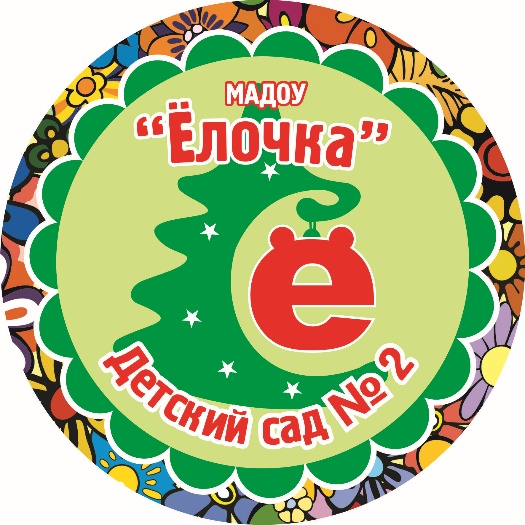 СОДЕРЖАНИЕЦЕЛЕВОЙ РАЗДЕЛПояснительная запискаРабочая программа младшей группы № 6 «Одуванчики» МАДОУ «Детский сад №2 «Ёлочка», реализующей образовательную программу дошкольного образования (далее Рабочая программа).Рабочая программа является обязательным педагогическим документом, обеспечивающим систему образовательной работы с детьми по реализации образовательной программы дошкольного образования в группе общеразвивающей направленности на русском языке в очной форме. Рабочая программа предусматривает реализацию образовательной программы дошкольного образования в группе с 10,5 - часовым пребыванием воспитанников при пятидневной рабочей неделе. Сроки реализации рабочей программы: 36 учебных недель.В качестве нормативных правовых оснований разработки Программы выступают следующие нормативные документы:Конституция Российской Федерации, принята всестороннем голосованием 12 декабря 1993 года с изменениями, принята всенародным голосованием 12 декабря 1993 года с изменениями, одобренными в ходе общероссийского голосования 1 июля 2020 года; Конвенция о правах ребенка (одобрена Генеральной Ассамблеей ООН 20.11.1989) (вступила в силу для СССР 15.09.1990); Федеральный закон от 29.12.2012 № 273-ФЗ «Об образовании в Российской Федерации»; Федеральный закон от 31 июля 2020 г. N 304-ФЗ «О внесении изменений в Федеральный закон» «Об образовании в Российской Федерации по вопросам воспитания обучающихся»; Федеральный государственный образовательный стандарт дошкольного образования (утвержден приказом Министерства образования и науки Российской Федерации от 17 октября 2013 г. № 1155); Комментарии к ФГОС ДО Министерство образования и науки РФ (Минобрнауки России) Департамент общего образования 28.02.2014г. №08-249; Порядок организации и осуществления образовательной деятельности по основным общеобразовательным программам – образовательным программам дошкольного образования (утвержден приказом Минобрнауки России от 30.08.2013 № 1014); СанПиН 1.2.3685-21 «Гигиенические санитарные правила и нормы к обеспечению безопасности и (или) безвредности для человека факторов среды обитания»; СанПиН 2.3/2.4.3590-20 «Санитарно-эпидемиологические требования к организации общественного питания населения»; СанПиН 2.4.3648-20 «Санитарно-эпидемиологические требования к организациям воспитания и обучения, отдыха и оздоровления детей и молодёжи»; Приказ Министерства труда и социальной защиты РФ от 18.10.2013 г. № 544 «Об утверждении профессионального стандарта «Педагог (педагогическая деятельность в сфере дошкольного, начального общего, основного общего, среднего общего образования) (воспитатель, учитель)»; «Стратегия развития воспитания в Российской Федерации на период до 2025 года» от 29 мая 2015 г. N 996-р;Устав муниципального автономного дошкольного образовательного учреждения «Детский сад № 2 «Ёлочка» общеразвивающего вида с приоритетным осуществлением художественно-эстетического развития воспитанников, утвержден 27.10.2015 №308. Основная общеобразовательная программа – образовательная программа дошкольного образования МАДОУ «Детский сад №2 «Ёлочка» общеразвивающего вида с приоритетным осуществлением художественно-эстетического развития воспитанниковРабочая программа воспитания МАДОУ «Детский сад №2 «Ёлочка» общеразвивающего вида с приоритетным осуществлением художественно-эстетического развития воспитанниковЦели и задачи реализации программыЦелью Программы является проектирование социальных ситуаций развития ребенка и развивающей предметно-пространственной среды, обеспечивающих позитивную социализацию, мотивацию и поддержку индивидуальности детей через общение, игру, познавательно-исследовательскую деятельность и другие формы активности. Цели Программы достигаются через решение следующих задач:охрана и укрепление физического и психического здоровья детей, в том числе их эмоционального благополучия;обеспечение равных возможностей для полноценного развития каждого ребенка в период дошкольного детства независимо от места проживания, пола, нации, языка, социального статуса;создание благоприятных условий развития детей в соответствии с их возрастными и индивидуальными особенностями, развитие способностей и творческого потенциала каждого ребенка как субъекта отношений с другими детьми, взрослыми и миром;объединение обучения и воспитания в целостный образовательный процесс на основе духовно-нравственных и социокультурных ценностей, принятых в обществе правил и норм поведения в интересах человека, семьи, общества;формирование общей культуры личности детей, развитие их социальных, нравственных, эстетических, интеллектуальных, физических качеств, инициативности, самостоятельности и ответственности ребенка, формирование предпосылок учебной деятельности;формирование социокультурной среды, соответствующей возрастным и индивидуальным особенностям детей; обеспечение психолого-педагогической поддержки семьи и повышение компетентности родителей (законных представителей) в вопросах развития и образования, охраны и укрепления здоровья детей;обеспечение преемственности целей, задач и содержания дошкольного общего и начального общего образования.Принципы и подходы к формированию программыПолноценное проживание ребенком всех этапов детства (младенческого, раннего и дошкольного возраста), обогащение (амплификация) детского развития; Построение образовательной деятельности на основе индивидуальных особенностей каждого ребенка, при котором сам ребенок становится активным в выборе содержания своего образования, становится субъектом образования (индивидуализация дошкольного образования); Содействие и сотрудничество детей и взрослых, признание ребенка полноценным участником (субъектом) образовательных отношений; Поддержка инициативы детей в различных видах деятельности; Сотрудничество Образовательного учреждения с семьей; Приобщение детей к социокультурным нормам, традициям семьи, общества и государства; Формирование познавательных интересов и познавательных действий ребенка в различных видах деятельности;Возрастная адекватность дошкольного образования (соответствие условий, требований, методов возрасту и особенностям развития);Учёт этнокультурной ситуации детей.Климатические условияС учетом особенностей климата, природных условий, состояния экологической обстановки, здоровья населения может определяться проведение оздоровительных мероприятий процедур, организация режимных моментов. Природно-климатические условия Среднего Урала сложны и многообразны. Достаточно длинный весенний и осенний периоды. Предусматривается ознакомление детей с природно-климатическими условиями и особенностями Свердловской области, воспитание любви к родной природе.Процесс воспитания и развития в детском саду является непрерывным, но, тем не менее, график образовательного процесса составляется в соответствии с выделением двух периодов: холодный период -  образовательный: (сентябрь-май), составляется определенный режим дня и осуществляется планирование непосредственно образовательной деятельности с детьми в разнообразных формах работы;летний период - оздоровительный (июнь-август), для которого составляется другой режим дня, осуществляется оздоровительная и культурно-досуговая деятельность. Прогулки с детьми в холодный период предусматриваются в соответствии с требованиями СанПиН и режимом/распорядком дня. Рекомендуемая продолжительность ежедневных прогулок составляет 3-4 часа.  Продолжительность прогулки определяется в зависимости от климатических условий. При температуре воздуха ниже минус 15 С и скорости ветра более 7 м/с продолжительность прогулки рекомендуется сокращать.Рекомендуется организовывать прогулки 2 раза в день: в первую половину дня и во вторую половину дня - после дневного сна или перед уходом детей домой. В условиях холодной уральской зимы, когда световой день   уменьшается до 7 часов, количество прогулок   и совместной деятельности взрослого и детей, осуществляемой на улице во вторую половину дня, сводится к минимуму. Прогулки не рекомендуется проводить при t воздуха ниже -15С и скорости ветра боле 15м/с для детей до 4-х лет; для детей 5-7 лет при t воздуха ниже -20С и скорости ветра более 15м/с.Особое внимание уделяется одежде детей, которая должна соответствовать погодным условиям.  На зимних прогулках детям удобнее в утепленных куртках и штанах (комбинезонах) спортивного фасона, чем в тяжелых шубах (для занятий по физическому развитию и игре в подвижные, народные игры на прогулке).Национально-культурные традиции.С учетом национально-культурных традиций осуществляется отбор произведений национальных писателей, поэтов, композиторов, художников, образцов местного фольклора, народных художественных промыслов при ознакомлении детей с искусством, народных игр, средств оздоровления.Дети приобщаются к национально-культурным традициям через:поговорки и пословицы – один из самых активных и широко распространенных памятников устного народного поэтического творчества.  Как правило, они имеют афористическую форму и поучительное содержание, выражают думы и чаяния народа, его взгляды на явления общественной жизни. Конечной целью пословиц и поговорок всегда было воспитание, они с древнейших времен выступали как педагогические средства.  В них получили отражение педагогические идеи, касающиеся рождения детей, их места в жизни народа, целей, средств и методов воспитания, содержания обучения; загадки – наиболее значимый компонент обучения и воспитания детей, в которых исторически вкладывался смысл отношений между членами семьи. Загадки представляют собой комбинированные средства воздействия на сознание, имеющие своей целью осуществление умственного воспитания в единстве со всеми другими сторонами формирования личности.  Они развивают мышление детей, приучают их анализировать предметы и явления из различных областей окружающей действительности; песни – наиболее эффективные методы музыкального развития детей во всем мире основываются на народной песне.  Она в простой и доступной ребенку форме передает высокие ценности искусства и национальной культуры. Ученые доказали благотворную роль нежной песни в психическом развитии ребенка в утробе матери. Колыбельные песни не только усыпляют младенца, но и ласкают его, успокаивают, доставляют радость. Благодаря поэтическим словам и красивым мелодиям, они оказывают на чувства и сознание детей сильное влияние и надолго сохраняются в их памяти;сказки, сказы – в сказке, сказах зафиксированы неумирающие ценности человеческой жизни. Существенным достоинством сказки является её способность создавать мировоззренческие схемы. Дети воспринимают сказки буквально.  Даже если они не верят в существование тех или иных персонажей, они напрямую усваивают ту картину мира, которую нашептывает сказка как бы между строк. Дети и сказка – неразделимы, они созданы друг для друга и поэтому знакомство со сказками своего народа должно обязательно входить в курс образования и воспитания каждого ребенка; игры - детские игры дают представление об общественной организации жизни людей, об их законах и верованиях, о формах и методах передачи народной семейной культуры от поколения к поколению. В период дошкольного детства игра становится ведущим видом деятельности.  В ней дети овладевают новыми навыками и умениями, знаниями, осваивают правила человеческого общения.  Вне игры не может быть достигнуто полноценное нравственное и культурное развитие ребенка, вне игры нет воспитания личности. Игра – практика развития. Различные формы серьезной деятельности взрослых служат образцами, которые воспроизводятся в игровой деятельности детей. Игры органически связаны со всей культурой народа; свое содержание они черпают из труда и быта окружающих. Игра подготовляет подрастающее поколение к продолжению дела старшего поколения, формируя, развивая в нем способности и качества, необходимые для той деятельности, которую им в будущем предстоит выполнять. Играя, ребенок живет жизнью, исполненной непосредственности, действенности и эмоциональности. Играя, он живет, и в игре и получает первую, совершенно специфическую подготовку к жизни.  В игре проявляются и удовлетворяются первые человеческие потребности и интересы ребенка. Велико воспитательное значение игры еще и потому, что она хранит и передает по наследству огромную гамму духовных, эмоциональных ценностей человеческих проявлений. В воспитании детей можно и нужно найти место преобразующей игре, хранящей духовный потенциал общечеловеческих ценностей;народную игрушку. На Руси существовали разные виды традиционной народной куклы. Куклы, как главные действующие лица обрядов и традиций далеких предков, делают прошлое интереснее и понятнее.   Знакомство с традиционными русскими куклами позволит познакомить детей с некоторыми сторонами культуры русского и других народов; декоративно-прикладное искусство.  Урала для детей старшего дошкольного возраста определяется как эстетическая, духовно нравственная ценность (урало-сибирская роспись, роспись по дереву, изделия из бересты, уральских самоцветов и др.). Выбор вида искусства зависит от местных особенностей, наличия подлинных предметов этого искусства в детском саду.  Приобщение детей к декоративно-прикладному искусству Урала стимулирует творческое саморазвитие ребенка старшего дошкольного возраста в художественной деятельности по мотивам искусства, развивает эмоционально-чувственное восприятие произведений уральского декоративно-прикладного искусства в художественно-творческой деятельности, которая способствует творческому саморазвитию дошкольника;природные богатства земли Уральской. В непосредственной близости к дошкольному учреждению находится парковая зона отдыха, что позволяет организовать разностороннюю деятельность по изучению родного края в разное время года.  	Растительность Верхнесалдинского района насчитывает 160 видов, в лесах, которые занимают 70% территории района, растут сосна обыкновенная, сосна сибирская (кедр), ель, пихта, лиственница, береза, осина, липа, ольха, черемуха, ива, рябина, шиповник, боярышник, ракитник, можжевельник, малина.  Травяной ярус богат грибами, лекарственными и медоносными травами: ромашка, мать-и-мачеха, тысячелистник, кипрей (иван-чай), череда, подорожник, донник, клевер, пустырник, черника, земляника, крапива, ландыш, тмин, бессмертник, мята, золототысячник и др.  Это благоприятствует организации разнообразной совместной деятельности взрослых и детей в разное время года. В настоящее время Верхняя Салда — развитый индустриальный центр. Здесь находится крупнейшее в мире предприятие, выпускающее изделия из титана и его сплавов (ПАО «Корпорация ВСМПО-АВИСМА»).  Корпорация производит более 90% российского титана, поставляет продукцию на рынки 50 стран, глубоко интегрирована в мировую авиакосмическую индустрию и является для многих компаний стратегическим поставщиком. Численность сотрудников – около 20 000 человек. В связи с этим происходит знакомство детей с особенностями предприятия – гиганта.  Приобщение детей к истокам родного края, народным традициям и творчеству проходит в следующих видах деятельности: НОД, беседы, экскурсии, праздники, досуги, творческие мастерские, совместная деятельность с родителями. Демографические условияУчитывается:  состав  семей  воспитанников  (многодетная  семья,  один  ребёнок  в  семье  и др.);  наполняемость  и  принципы  формирования  одновозрастных  групп,  для  адекватного выбора форм организации, средств и методов образования детей; состояние здоровья детского населения  –  общая  заболеваемость  детей,  количество  детей  с  отклонениями  в  физическом развитии,  стоящих  на  учете  по  заболеваниям,  часто  болеющих  детей,   –  все  эти  факторы учитываются  при  планировании  и  реализации  разнообразных  мер,  направленных  на укрепление здоровья детей и снижения заболеваемости, предусмотренных в образовательном процессе.Возрастные особенности детей дошкольного возрастаНа рубеже трёх лет любимым выражением ребёнка становится «Я сам!». Отделение себя от взрослого и вместе с тем желание быть как взрослый – характерное противоречие кризиса трёх лет.В возрасте 3-4 лет ребенок постепенно выходит за пределы семейного круга. Его общение становится вне ситуативным.  Взрослый становится для ребенка не только членом семьи, но и носителем определенной общественной функции. Желание ребенка выполнять такую же функцию приводит к противоречию с его реальными возможностями. Это противоречие разрешается через развитие игры, которая становится ведущим видом деятельности в дошкольном возрасте.Главной особенностью игры является ее условность: выполнение одних действий с одними предметами предполагает их отнесенность к другим действиям с другими предметами.  Основным содержанием игры младших дошкольников являются действия с игрушками и предметами-заместителями. Продолжительность игры небольшая. Младшие дошкольники ограничиваются игрой с одной-двумя ролями и простыми, неразвернутыми сюжетами. Игры с правилами в этом возрасте только начинают формироваться.Изобразительная деятельность ребенка зависит от его представлений о предмете.  В этом возрасте они только начинают формироваться. Графические образы бедны. У одних детей в изображениях отсутствуют детали, у других рисунки могут быть более детализированы. Дети уже могут использовать цвет.Большое значение для развития мелкой моторики имеет лепка. Младшие дошкольники способны под руководством взрослого вылепить простые предметы. Известно, что аппликация оказывает положительное влияние на развитие восприятия. В этом возрасте детям доступны простейшие виды аппликации.Конструктивная деятельность в младшем дошкольном возрасте ограничена возведением несложных построек по образцу и по замыслу. В младшем дошкольном возрасте развивается персептивная деятельность. Дети от использования пред эталонов — индивидуальных единиц восприятия — переходят к сенсорным эталонам — культурно-выработанным средствам восприятия. К концу младшего дошкольного возраста дети могут воспринимать до 5 и более форм предметов и до 7 и более цветов, способны дифференцировать предметы по величине, ориентироваться в пространстве группы детского сада, а при определенной организации образовательного процесса – и в помещении всего дошкольного учреждения.Развиваются память и внимание.  По просьбе взрослого дети могут запомнить 3-4 слова и 5-6 названий предметов.  К концу младшего дошкольного возраста они способны запомнить значительные отрывки из любимых произведений.Продолжает развиваться наглядно-действенное мышление. При этом преобразования ситуаций в ряде случаев осуществляются на основе целенаправленных проб с учетом желаемого результата. Дошкольники способны установить некоторые скрытые связи и отношения между предметами.В младшем дошкольном возрасте начинает развиваться воображение, которое особенно наглядно проявляется в игре, когда одни объекты выступают в качестве заместителей других.Взаимоотношения детей обусловлены нормами и правилами.  В результате целенаправленного воздействия они могут усвоить относительно большое количество норм, которые выступают основанием для оценки собственных действий и действий других детей. Взаимоотношения детей ярко проявляются в игровой деятельности. Они скорее играют рядом, чем активно вступают во взаимодействие. Однако уже в этом возрасте могут наблюдаться устойчивые избирательные взаимоотношения.  Конфликты между детьми возникают преимущественно по поводу игрушек.  Положение ребенка в группе сверстников во многом определяется мнением воспитателя.В младшем дошкольном возрасте можно наблюдать соподчинение мотивов поведения в относительно простых ситуациях. Сознательное управление поведением только начинает складываться; во многом поведение ребенка еще ситуативно. Вместе с тем можно наблюдать и случаи ограничения собственных побуждений самим ребенком, сопровождаемые словесными указаниями.  Начинает развиваться самооценка, при этом дети в значительной мере ориентируются на оценку воспитателя.  Продолжает развиваться также их половая идентификация, что проявляется в характере выбираемых игрушек и сюжетов.Планируемые результаты освоения программы Ожидаемые образовательные результаты освоения Программы – это не то, что ребёнок должен освоить в обязательном порядке. Ожидаемые образовательные результаты следует рассматривать как социально-нормативные возрастные характеристики возможных достижений ребенка, как целевые ориентиры для педагогов и родителей, обозначающие направленность воспитательной деятельности взрослых.Дети группы могут спокойно, не мешая другому ребенку играть рядом, объединяться в игре с общей игрушкой, участвовать в несложной совместной практической деятельности. Проявляют стремление к положительным поступкам, но взаимоотношения зависят от ситуации и пока еще требуют постоянного внимания воспитателя. Активно участвуют в разнообразных видах деятельности: в играх, двигательных упражнениях, действиях по обследованию свойств и качеств предметов и их использованию, в рисовании, лепке, речевом общении, в творчестве. Принимают цель, в играх, в предметной и художественной деятельности по показу и побуждению взрослых доводят начатую работу до определенного результата. Понимают, что вещи, предметы сделаны людьми и требуют бережного обращения с ними. Проявляют эмоциональную отзывчивость, подражая примеру взрослых, стараются утешить обиженного, угостить, обрадовать, помочь. Начинают в мимике и жестах различать эмоциональные состояния людей, веселую и грустную музыку, веселое и грустное настроение сверстников, взрослых, эмоционально откликается на содержание прочитанного, сопереживают героям. Охотно включаются в совместную деятельность со взрослым, отвечают на его вопросы и подражают его действиям, комментируют действия взрослого в процессе совместной игры, выполнения режимных моментов. Проявляют интерес к сверстникам, к взаимодействию в игре, в повседневном общении и бытовой деятельности. Владеют игровыми действиями с игрушками и предметами-заместителями, разворачивают игровой сюжет из нескольких эпизодов, приобрели первичные умения ролевого поведения. Способны предложить собственный замысел и воплотить его в игре, постройке, рисунке. Значительно увеличился запас слов, совершенствуется грамматический строй речи, пользуются не только простыми, но и сложными предложениями. Сформирована соответствующая возрасту координация движений. Проявляют положительное отношение к разнообразным физическим упражнениям, стремятся к самостоятельности в двигательной деятельности, избирательны по отношению к некоторым двигательным действиям и подвижным играм. Владеют элементарной культурой поведения во время еды за столом, навыками самообслуживания: умывания, одевания. Правильно пользуются предметами личной гигиены (полотенцем, носовым платком, расческой). Проявляют интерес к миру, потребность в познавательном общении со взрослыми, задают вопросы о людях, их действиях, о животных, предметах ближайшего окружения. Проявляют стремление к наблюдению, сравнению, обследованию свойств и качеств предметов, использованию сенсорных эталонов (круг, квадрат, треугольник), к простейшему экспериментированию с предметами и материалами. В совместной с педагогом познавательной деятельности переживают чувство удивления, радости познания мира. Знают свое имя, фамилию, пол, возраст. Осознают свои отдельные умения и действия, которые самостоятельно освоены («Я умею строить дом», «Я умею сам застегивать куртку» и т. п.). Узнают дом, квартиру, в которой живут, детский сад, группу, своих воспитателей, няню. Знают членов своей семьи и ближайших родственников. Разговаривают со взрослым о членах своей семьи, отвечая на вопросы при рассматривании семейного альбома или фотографий. Называют хорошо знакомых животных и растения ближайшего окружения их действия, яркие признаки внешнего вида. Способны не только объединять предметы по внешнему сходству (форма, цвет, величина), но и усваивать общепринятые представления о группах предметов (одежда, посуда, игрушки). Участвуют в элементарной исследовательской деятельности по изучению качеств и свойств объектов неживой природы, в посильной деятельности по уходу за растениями и животными уголка природы.Освоили некоторые нормы и правила поведения, связанные с определенными разрешениями и запретами («можно», «нужно», «нельзя»), могут увидеть несоответствие поведения другого ребенка нормам и правилам поведения. Испытывают удовлетворение от одобрения правильных действий взрослыми. Внимательно вслушиваются в речь и указания взрослого, принимают образец. Следуя вопросам взрослого, рассматривают предметы, игрушки, иллюстрации, слушают комментарии и пояснения взрослого.1.6. Развивающее оценивание качества                                                                   образовательной деятельности по Программе       Оценивание качества, т. е. оценивание соответствия образовательной деятельности, заданным требованиям Стандарта и Программы в дошкольном образовании направлено в первую очередь на оценивание созданных Организацией условий в процессе образовательной деятельности. Система оценки образовательной деятельности, предусмотренная Программой, предполагает оценивание качества условий образовательной деятельности, обеспечиваемых Организаций, включая психолого педагогические, кадровые, материально-технические, финансовые, информационно-методические, управление Организацией и т. д. Программой не предусматривается оценивание качества образовательной деятельности Организации на основе достижения детьми планируемых результатов освоения Программы.               Целевые ориентиры, представленные в Программе: не подлежат непосредственной оценке; не являются непосредственным основанием оценки как итогового, так и промежуточного уровня развития детей; не являются основанием для их формального сравнения с реальными достижениями детей; не являются основой объективной оценки соответствия установленным требованиям образовательной деятельности и подготовки детей; не являются непосредственным основанием при оценке качества образования.            Система оценки качества реализации Программы обеспечивает участие всех участников образовательных отношений и в то же время выполняет свою основную задачу - обеспечивает развитие системы дошкольного образования в соответствии с принципами и требованиями Стандарта.            Программой предусмотрены следующие уровни системы оценки качества: диагностика развития ребенка, используемая как профессиональный инструмент педагога с целью получения обратной связи от собственных педагогических действий и планирования дальнейшей индивидуальной работы с детьми по Программе; внутренняя оценка, самооценка Организации; внешняя оценка Организации, в том числе независимая профессиональная и общественная оценка.         На уровне образовательной организации система оценки качества реализации Программы решает задачи: повышения качества реализации программы дошкольного образования;реализации требований Стандарта к структуре, условиям и целевым ориентирам основной образовательной программы дошкольной организации;обеспечения объективной экспертизы деятельности Организации в процессе оценки качества программы дошкольного образования;задания ориентиров педагогам в их профессиональной деятельности и перспектив развития самой Организации; создания оснований преемственности между дошкольным и начальным общим образованием.          Программой предусмотрены   следующие уровни системы оценки качества:  диагностика развития ребенка, используемая как профессиональный инструмент педагога с целью получения обратной связи от собственных педагогических действий и планирования дальнейшей индивидуальной работы с детьми по Программе;  внутренняя оценка – самооценка учреждения; внешняя оценка учреждения, в том числе независимая профессиональная и общественная оценка.             На уровне образовательной организации система оценки качества реализации Программы решает задачи: повышения качества реализации программы дошкольного образования; реализации требований Стандарта к структуре, условиям и целевым ориентирам основной образовательной программы дошкольной организации;  создания оснований преемственности между дошкольным и начальным общим образованием.           Важнейшим элементом системы обеспечения качества дошкольного образования в учреждении является оценка качества психолого-педагогических условий реализации основной образовательной программы. Это позволяет выстроить систему оценки и повышения качества вариативного, развивающего дошкольного образования в соответствии со Стандартом посредством экспертизы условий реализации Программы.          Система оценки качества предоставляет педагогам и администрации учреждения материал для рефлексии своей деятельности и для серьезной работы над Программой. Результаты оценивания качества образовательной деятельности формируют доказательную основу для изменений основной образовательной программы, корректировки образовательного процесса и условий образовательной деятельности.        Важную роль в системе оценки качества образовательной деятельности играют также семьи воспитанников и другие субъекты образовательных отношений, участвующие в оценивании образовательной деятельности учреждения, предоставляя обратную связь о качестве образовательных процессов дошкольного учреждения. Система мониторинга достижения                                                                                            планируемых результатов освоения Программы               Мониторинг проводится 2 раза в год. Периодичность мониторинга обеспечивает возможность оценки динамики достижений детей, сбалансированность методов, не приводит к переутомлению воспитанников и не нарушает ход образовательного процесса. С целью отслеживания динамики развития детей программой предусмотрен промежуточный (сентябрь) и итоговый контроль (май) в форме диагностического обследования.               Инструментарий    для педагогического мониторинга – карты наблюдений детского развития, позволяющие фиксировать индивидуальную динамику и перспективы развития каждого ребенка. Наблюдения дополняются свободным общением педагога с детьми, беседами, играми, рассматриванием картинок. Вместе с тем, педагог проводит специально организованные занятия в период, определенный в программе для мониторинга. В эти занятия включаются специально подобранные задания, позволяющие выяснить, насколько ребенок выполняет программные задачи по образовательным областям.           Результаты   педагогического мониторинга могут использоваться исключительно для решения следующих образовательных задач: Индивидуализация образования (в том числе поддержки ребенка, построение его образовательного маршрута или профессиональной коррекции особенностей его развития); Оптимизация работы с группой детей.          Используемая в ДОО система мониторинга позволяет выявить степень эффективности взаимодействия педагога и ребенка в рамках образовательного процесса.            Показатели, полученные в результате проведения диагностики, требуют тщательного, всестороннего анализа педагогической ситуации.             На основании    результатов мониторинга принимаются обоснованные управленческие решения, направленные на улучшение условий для обеспечения полноценного социально-коммуникативного, познавательного, речевого, художественно-эстетического и физического развития детей. СОДЕРЖАТЕЛЬНЫЙ РАЗДЕЛ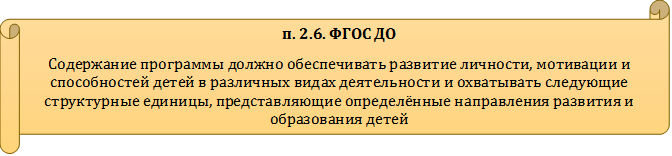 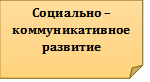 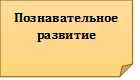 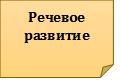 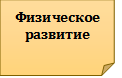 Содержание образовательной области                                                                 «Социально-коммуникативное развитие»Цель: позитивная социализация детей дошкольного возраста, приобщение к социокультурным нормам, традициям семьи, общества и государства.Дошкольник входит в мир социальных отношенийЗадачи образовательной деятельностиСпособствовать установлению положительных контактов между детьми, основанных на общих интересах к действиям с игрушками, предметами и взаимной симпатии. Развивать эмоциональную отзывчивость, любовь к родителям, привязанность и доверие к воспитателю. Помогать детям в освоении способов взаимодействия со сверстниками в игре, в повседневном общении и бытовой деятельности (спокойно играть рядом, обмениваться игрушками, объединяться в парной игре, вместе рассматривать картинки, наблюдать за домашними животными и пр.).Постепенно приучать детей к выполнению элементарных правил культуры поведения в детском саду. Содержание образовательной деятельности Эмоции. Понимание и различение отдельных ярко выраженных эмоциональных состояний людей (радость, веселье, слезы, гнев). Учет их в общении при поддержке, побуждении или показе взрослого: пожалеть, угостить, ласково обратиться. Взаимоотношения. Представление о действиях и поступках взрослых и детей, в которых проявляются доброе отношение и забота о людях, членах семьи, а также о животных, растениях. Освоение простых способов общения и взаимодействия: обращаться к детям по именам, договариваться о совместных действиях («давай кормить кукол»), вступать в парное общение. Участие в совместных игровых и бытовых действиях с воспитателем, готовность отвечать на его вопросы, действовать согласованно, учитывать советы и предложения педагога. Культура поведения, общения со взрослыми и сверстниками. Представление об элементарных правилах культуры поведения, упражнение в их выполнении (здороваться, прощаться, благодарить). Понимание, что у всех детей равные права на игрушки, что в детском саду мальчики и девочки относятся друг к другу доброжелательно, делятся игрушками, не обижают друг друга. Семья. Представление о семье, членах семьи, их отношениях (родители и дети любят друг друга, заботятся друг о друге). Отвечать на вопросы о своей семье, о радостных семейных событиях. Развиваем ценностное отношение к трудуЗадачи образовательной деятельности Развивать интерес к труду взрослых в детском саду и в семье, представления о конкретных видах хозяйственно-бытового труда, направленных на заботу о детях (мытье посуды, уборка помещений детского сада и участка и пр.). Воспитывать бережное отношение к предметам и игрушкам как результатам труда взрослых. Приобщать детей к самообслуживанию (одевание, раздевание, умывание), способствовать развитию самостоятельности, уверенности, положительной самооценки. Содержание образовательной деятельности Труд взрослых. Первоначальные представления о том, что предметы делаются людьми (на примере создания воспитателем разнообразных предметов для детских игр из разных материалов разными инструментами). Например, шитье шапочки (платья) для куклы, поделка игрушек из бумаги или бросового материала. Совместно со взрослым устанавливать взаимосвязь «цель — результат» в труде. В процессе наблюдения формирование первоначальных представлений о хозяйственно-бытовом труде взрослых дома и в детском саду; знакомство с действиями мытья посуды, пола, вытирания пыли, подметания дорожек. Самообслуживание. Освоение отдельных действий, затем — процессов самообслуживания, связанных с одеванием, умыванием, уходом за своим внешним видом, поведением за столом во время приема пищи. Приучение к соблюдению порядка (не сорить, убирать игрушки и строительный материал на место, быть опрятным). Формирование основ безопасного поведения в быту, социуме, природеЗадачи образовательной деятельности Развивать интерес к правилам безопасного поведения. Обогащать представления о правилах безопасного пользования предметами.Формировать осторожное и осмотрительное отношение к потенциально опасным для человека ситуациям. Содержание образовательной деятельности Освоение представлений об элементарных правилах безопасного обращения с игрушками и предметами в игре, за столом, во время одевания, в общении с детьми: не разговаривать с полным ртом, не размахивать вилкой, не брать в рот мелкие предметы, не засовывать их в нос или уши, не пугать других детей, не замахиваться палкой на сверстника, не толкаться, спускаться с лестницы, держась за перила. В природе: не подходить к бездомным животным, не пугать их, не мять цветы, без разрешения старших не есть ягоды, листья растений и пр. Без разрешения воспитателя и родителей не покидать участок детского сада. Самообслуживание и детский трудОсвоение отдельных действий, затем процессов самообслуживания, связанных с одеванием, умыванием, уходом за своим внешним видом, поведением за столом во время приема пищи. Приучение к соблюдению порядка (не сорить, убирать игрушки и строительный материал на место, быть опрятным).Труд в природе.Ручной труд и конструированиеФормировать умение использовать обследовательские действия для выделения качеств и свойств предметов и материалов. Обогащать представления о ручном труде и конструировании. Освоение умений создания поделок из природного материала и конструкторов, несложных способов конструирования из «бросового» материала, изготовление простых поделок.Содержание образовательной области                                                        «Познавательное развитие»Цель: развитие познавательных интересов и познавательных способностей детей, которые можно подразделить на сенсорные, интеллектуально-познавательные и интеллектуально-творческие.Задачи образовательной деятельности Поддерживать детское любопытство и развивать интерес детей к совместному со взрослым и самостоятельному познанию (наблюдать, обследовать, экспериментировать с разнообразными материалами).Развивать познавательные и речевые умения по выявлению свойств, качеств и отношений объектов окружающего мира (предметного, природного, социального), способы обследования предметов (погладить, надавить, понюхать, прокатить, попробовать на вкус, обвести пальцем контур). Формировать представления о сенсорных эталонах: цветах спектра, геометрических фигурах, отношениях по величине и поддерживать использование их в самостоятельной деятельности (наблюдении, игре-экспериментировании, развивающих и дидактических играх и других видах деятельности). Обогащать представления об объектах ближайшего окружения и поддерживать стремление отражать их в разных продуктах детской деятельности. Развивать представления детей о взрослых и сверстниках, особенностях их внешнего вида, о делах и добрых поступках людей, о семье и родственных отношениях. Расширять представления детей о детском саде и его ближайшем окружении. Содержание образовательной деятельности Развитие сенсорной культуры Различение цветов спектра — красный, оранжевый, желтый, зеленый, синий, фиолетовый, черный, белый, освоение 2—4-х слов, обозначающих цвет. Узнавание, обследование осязательно-двигательным способом и название некоторых фигур (круг, квадрат, овал, прямоугольник, треугольник, звезда, крест). Использование (при поддержке взрослого) простейших способов обследования с использованием разных анализаторов: рассматривание, поглаживание, ощупывание ладонью, пальцами по контуру, прокатывание, бросание и др. Освоение слов, обозначающих признаки предметов и обследовательские действия. Сравнение (с помощью взрослого) двух предметов по 1—2-м признакам, выделение сходства и отличия. Овладение действием соединения в пары предметов с ярко выраженными признаками сходства, овладение группировкой по заданному предметно образцу и по слову (по цвету, форме, размеру, материалу). Формирование первичных представлений о себе, других людях Проявление интереса к занятиям детей и взрослых. Различение детей и взрослых в жизни и на картинках по возрасту, полу, особенностям внешности, одежде. Освоение умения находить общее и отличное во внешнем виде взрослых и детей разного возраста. Освоение слов, обозначающих разнообразные действия взрослых. Освоение умения узнавать свой детский сад, группу, своих воспитателей, их помощников. Понимание, где в детском саду хранятся игрушки, книги, посуда, чем можно пользоваться. Освоение представлений ребенка о себе, имени, фамилии, половой принадлежности, возрасте, любимых игрушках, занятиях. Освоение представлений о составе своей семьи, любимых занятиях близких. Развитие умений узнавать дом, квартиру, в которой ребенок живет, группу детского сада. Ребенок открывает мир природы Освоение представлений об объектах и явлениях неживой природы (солнце, небо, дождь и т. д.), о диких и домашних животных, особенностях их образа жизни. Элементарное понимание, что животные живые. Различение растений ближайшего природного окружения по единичным ярким признакам (цвет, размер) их названия. Умение выделять части растения (лист, цветок). Знание об элементарных потребностях растений и животных: пища, влага, тепло. Понимание, что человек ухаживает за животными и растениями, проявляет эмоции и чувства. Комментирование обнаруженных признаков живого у животных растений, людей (воробей летает, прыгает, клюет зернышки, я бегаю, прыгаю, ем кашу). Накопление впечатлений о ярких сезонных изменениях в природе (осенью становится холоднее, часто идут дожди, листья желтеют и опадают; исчезают насекомые и т. д.). Освоение простейших способов экспериментирования с водой, песком. Первые шаги в математику. Исследуем и экспериментируем Освоение умения пользоваться пред эталонами («как кирпичик», «как крыша»), эталонами форм: шар, куб, круг, квадрат, прямоугольник, треугольник. Проявление интереса к играм и материалам, с которыми можно практически действовать: накладывать, совмещать, раскладывать с целью получения какого-либо образа, изменять полученное. Освоение простых связей и отношений: больше (меньше) по размеру, такое же, больше (меньше) по количеству, столько же, одинаковые и разные по цвету и размеру, ближе (дальше), раньше (позже). Овладение умением ориентироваться в небольшом пространстве: впереди (сзади), сверху (снизу), справа (слева). Овладение умением воспринимать и обобщать группу предметов по свойствам (все большие; все квадратные и большие), уравнивать группы предметов (столько же), увеличивать и уменьшать группы предметов (3—5 предметов). Освоение приемов наложения и приложения. Проявление интереса к со считыванию небольших групп предметов (3—5 предметов). Освоение слов, обозначающих свойства и отношения предметов.Содержание образовательной области «Речевое развитие»Цель: формирование устной реи и навыков речевого общения с окружающими на основе овладения литературным языком своего народаЗадачи образовательной деятельности Развивать умение использовать дружелюбный, спокойный тон, речевые формы вежливого общения со взрослыми и сверстниками: здороваться, прощаться, благодарить, выражать просьбу, знакомиться. Развивать умение понимать обращенную речь с опорой и без опоры на наглядность.  Развивать умение отвечать на вопросы, используя форму простого предложения или высказывания из 2—3-х простых фраз. Развивать умение использовать в речи правильное сочетание прилагательных и существительных в роде, падеже. Обогащать словарь детей за счет расширения представлений о людях, предметах, объектах природы ближайшего окружения, их действиях, ярко выраженных особенностях. Развивать умение воспроизводить ритм стихотворения, правильно пользоваться речевым дыханием. Развивать умение слышать в речи взрослого специально интонируемый звук. Содержание образовательной деятельности Владение речью как средством общения и культуры Освоение умений: по инициативе взрослого называть членов своей семьи, знакомых литературных героев и их действия на картинках, разговаривать о любимых игрушках; элементарно договариваться со сверстником о совместных действиях в игровом общении; с помощью воспитателя определять и называть ярко выраженные эмоциональные состояния детей (радуются, смеются, испугались, плачут), учитывать их при общении: пожалеть, развеселить, использовать ласковые слова. Освоение и использование основных форм речевого этикета в ситуациях общения: приветствие (здравствуйте), просьба (дайте, пожалуйста), благодарность (спасибо), знакомство (как тебя зовут, меня зовут.., давай играть); различать формы обращения ко взрослому и ребенку (здравствуйте — здравствуй); называть детей в группе по именам, использование ласковых форм имен. Развитие связной, грамматически правильной диалогической и монологической речи Освоение умений диалогической речи: отвечать на вопросы и обращения взрослого; сообщать о своих впечатлениях, желаниях; задавать вопросы в условиях наглядно представленной ситуации общения (кто это? Как его зовут? (и т. п.)). Освоение умений монологической речи: по вопросам воспитателя составлять рассказ по картинке из 3—4-х предложений; совместно с воспитателем пересказывать хорошо знакомые сказки; читать наизусть короткие стихи, слушать чтение детских книг и рассматривать иллюстрации; согласовывать прилагательные и существительные в роде, числе и падеже; правильно использовать в речи названия животных и их детенышей в единственном и множественном числе: кошка — котенок, котята; использовать в речи простое распространенное предложение; с помощью воспитателя строить сложные предложения. Обогащение активного словаря Использование в речи: названий предметов и объектов близкого окружения, их назначения, частей и свойств, действий с ними; названий действий гигиенических процессов умывания, одевания, купания, еды, ухода за внешним видом (причесаться, аккуратно повесить одежду) и поддержания порядка (убрать игрушки, поставить стулья); названий некоторых качеств и свойств предметов (мягкость, твердость, гладкость и др.; предметы рвутся, бьются, размокают); материалов (глина, песок, бумага, ткань); объектов и явлений природы: растения близкого окружения, овощи и фрукты, домашние животные и некоторые дикие животные и их детеныши. Понимание значения обобщающих слов: игрушки, одежда, посуда, мебель, овощи, фрукты, птицы, животные, звери и др. Развитие звуковой и интонационной культуры речи, фонематического слуха Развитие умений: правильно произносить гласные звуки; твердые и мягкие согласные звуки ([м], [б], [п], [т], [д], [н], [к], [г], [х], [ф], [в], [л], [с], [ц]); слышать специально интонируемый в речи воспитателя звук (песенка для укладывания куклы спать — «а-а-а», песенка ветра — «у-у-у», колокольчика — «з-з-з», жука — «ж-ж-ж», мотора — «р-р-р», насоса — «с-с-с»). Развитие правильного речевого дыхания, слухового внимания, фонематического слуха, моторики речевого аппарата; Знакомство с книжной культурой, детской литературой Воспитание интереса к фольклорным и литературным текстам, желания их слушать. Развитие умения воспроизводить короткие ролевые диалоги из сказок и прибауток в играх-драматизациях, повторять за взрослым знакомые строчки и рифмы из стихов, песенок, игр с пальчиками.Содержание образовательной области                                                          «Художественно-эстетическое развитие»Цель: развитие художественных способностей детейИзобразительное искусствоЗадачи образовательной деятельности Формировать сенсорный опыт и развивать положительный эмоциональный отклик детей на эстетические свойства и качества предметов, на эстетическую сторону явлений природы и окружающего мира. Формировать умения внимательно рассматривать картинку, народную игрушку, узнавать в изображенном знакомые предметы и объекты, устанавливать связь между предметами и их изображением в рисунке, лепке; понимать сюжет, эмоционально откликаться, реагировать, сопереживать героям; привлечь внимание к некоторым средствам выразительности. Содержание образовательной деятельности Активизация интереса к красивым игрушкам, нарядным предметам быта, одежде, интересным природным явлениям и объектам; побуждение обращать внимание на разнообразие сенсорных признаков объектов, явлений. Знакомство на конкретных примерах с народным искусством: глиняными игрушками, игрушками из соломы и дерева, предметами быта и одежды; скульптурой малых форм; с детскими книгами (иллюстрации художников Ю. Васнецова, В. Сутеева, Е. Чарушина); с близкими детскому опыту живописными образами. Формирование образа человека-мастера как создателя народных игрушек, иллюстраций в книгах, картин. Развитие умений узнавать в изображении знакомые предметы, объекты, явления, называть их; умений их внимательно рассматривать; эмоционально откликаться на некоторые средства выразительности: ритм пятен и линий, яркость цвета; выделять простые элементы росписи народных промыслов, декора игрушек; передавать собственное отношение к образам в мимике, жестах. Поддержка высказывания детей своих предпочтений в выборе книг, игрушек. Совместное со взрослым обыгрывание народных игрушек, нарядных предметов. Развитие продуктивной деятельности и детского творчестваЗадачи образовательной деятельности Развивать у детей интерес к участию в образовательных ситуациях и играх эстетической направленности, желание рисовать, лепить совместно со взрослым и самостоятельно. Развивать умения создавать простые изображения, принимать замысел, предложенный взрослым, раскрывать его в работе, используя освоенные способы создания изображения, формы, элементарную композицию. Создавать условия для освоения детьми свойств и возможностей изобразительных материалов и инструментов и развивать мелкую моторику и умения использовать инструменты. Побуждать к самостоятельному выбору способов изображения на основе освоенных технических приемов. Содержание образовательной деятельности Поддержка стремления создавать в разных видах деятельности изображения предметов и событий, умения принять тему, предложенную педагогом. Создание простых изображений по близкой к личному опыту тематике. Постепенный переход детей от подражания и повторения за взрослым к самостоятельному созданию изображения. В рисовании: развитие умений ритмично наносить линии, штрихи, пятна. Знакомство со способами изображения простых предметов, проведения разных прямых линий, в разных направлениях; способами создания предметов разной формы, комбинации разных форм и линий. Способы создания изображения: на основе дуги, изображение игрушек на основе округлых и вытянутых форм. В предметном изображении: развитие умений передавать общие признаки и некоторые характерные детали предметов, относительное сходство по форме, цвету; выделять главное цветом, расположением, размером. В сюжетном изображении: создавать изображение на всем листе, стремиться отображать линию горизонта, строить простейшую композицию. В декоративном изображении: умения видеть предметную и геометрическую форму, строить на ней нарядный узор при помощи ритма и чередования форм, цветных пятен; передавать элементами декоративного узора прямые пересекающие линии, точки, круги, мазки, чередование элементов, пятен; украшать дымковскими узорами силуэты игрушек, вырезанных взрослыми. Умения подбирать цвета (красный, синий, зеленый, желтый, белый, черный), соответствующие изображаемому предмету, создавать изображение с использованием 1, 2 и нескольких цветов. Продолжение освоения некоторых изобразительных материалов. Умения правильно держать карандаш, кисть, регулировать силу нажима, аккуратно набирать краску на кисть, снимать лишнюю краску, промывать кисть и использовать салфетку; поддерживать свободное движение кисти во время рисования. Принятие правильной непринужденной позы в процессе деятельности. В аппликации: знакомство со свойствами бумаги и последовательностью аппликационной работы. Создание изображения знакомых предметов, декоративных композиций, используя готовые формы. Создание изображения на бумаге разной формы (квадрат, круг), предметной основе. Знакомство с возможностями использования неизобразительных материалов. Верное и аккуратное использование инструментов: пользоваться клеем, намазывать его кистью, пользоваться салфеткой. В лепке: знакомство со свойствами глины, пластилина, соленого теста, влажного песка, снега. Создание простейших форм (шар, круг, цилиндр, колбаска), их видоизменения. Умения украшать работу, используя стеки, палочку, печати-штампы. Поддержка стремления создавать интересные образы. В конструировании: формировать умения различать, называть и использовать в постройке простые строительные детали, анализировать постройку. Использование способов расположения кирпичиков вертикально, плотно друг к другу, на определенном расстоянии. Постройка предметов мебели, горок, грузовых машин, домов. Знакомство со свойствами песка, снега, сооружая из них постройки. Нанесение на постройки из этих материалов деталей декора. Желание детей принимать участие в создании как индивидуальных, так и совместных со взрослым и детьми композиций в рисунках, лепке, аппликации, конструировании. Обыгрывание постройки, лепной работы и включение их в игру. Художественная литератураЗадачи образовательной деятельности Обогащать опыт слушания литературных произведений за счет разных малых форм фольклора (потешек, песенок, прибауток), простых народных и авторских сказок (в основном о животных), рассказов и стихов о детях, их играх, игрушках, повседневной бытовой деятельности, о знакомых детям животных. Воспитывать у детей интерес к фольклорным и литературным текстам, стремление внимательно их слушать. Развивать умения воспринимать текст, с помощью взрослого понимать содержание, устанавливать порядок событий в тексте, помогать мысленно представлять события и героев, устанавливать простейшие связи последовательности событий в тексте. Поддерживать желание эмоционально откликаться на чтение и рассказывание, активно содействовать и сопереживать изображенным героям и событиям. Привлекать к исполнению стихов, пересказыванию знакомых сказок и рассказов. Содержание образовательной деятельности Расширение читательских интересов детей Проявление радости и удовольствия от слушания и рассказывания литературных произведений, стремление к повторной встрече с книгой. Восприятие литературного текста Сосредоточенное слушание чтения и рассказывания взрослого до конца, не отвлекаясь. Проявление эмоционального отклика на чтение и рассказывание взрослого, активного сопереживания изображенным героям и событиям. Понимание содержания произведения и последовательности событий в тексте, выявление наиболее ярких поступков и действий героев, стремление дать им элементарную оценку. Проявление интереса к иллюстрациям в детской книге. Представление в воображении героев как на основе иллюстраций, так и на основе авторского словаТворческая деятельность на основе литературного текста Выражение своего отношения к литературному произведению, его героям: в рисунке, при слушании, чтении наизусть текста, в простых играх драматизациях и играх с персонажами игрушечного настольного, пальчикового театров. Содержание образовательной области                                                                   «Физическое развитие»«Физическое развитие» включает приобретение опыта в следующих видах деятельности детей: двигательной, в том числе связанной с выполнением упражнений, направленных на развитие таких физических качеств, как координация и гибкость; способствующих правильному формированию опорно-двигательной системы организма, развитию равновесия, координации движения, крупной и мелкой моторики обеих рук, а также с правильным, не наносящем ущерба организму, выполнением основных движений (ходьба, бег, мягкие прыжки, повороты в обе стороны), формирование начальных представлений о некоторых видах спорта, овладение подвижными играми с правилами; становление целенаправленности и саморегуляции в двигательной сфере; становление ценностей здорового образа жизни, овладение его элементарными нормами и правилами (в питании, двигательном режиме, закаливании, при формировании полезных привычек и др.)». ФГОС (Приказ Министерства образования и науки от 17 октября 2013 г., № 1155) Цель: гармоничное физическое развитие и формирование основ здорового образа жизниЗадачи образовательной деятельности Развивать у детей потребность в двигательной активности, интерес к физическим упражнениям. Целенаправленно развивать у детей физические качества: скоростно-силовые, быстроту реакции на сигналы и действие в соответствии с ними; содействовать развитию координации, общей выносливости, силы, гибкости. Развивать у детей умение согласовывать свои действия с движениями других: начинать и заканчивать упражнения одновременно, соблюдать предложенный темп; самостоятельно выполнять простейшие построения и перестроения, уверенно, в соответствии с указаниями воспитателя. Развивать умения самостоятельно правильно умываться, причесываться, пользоваться носовым платком, туалетом, одеваться и раздеваться при незначительной помощи, ухаживать за своими вещами и игрушками Развивать навыки культурного поведения во время еды, правильно пользоваться ложкой, вилкой, салфеткой.Содержание образовательной деятельности Двигательная деятельность Порядковые упражнения. Построения и перестроения: свободное, врассыпную, в полукруг, в колонну по одному, по два (парами), в круг в колонну, парами, находя свое место в пространстве. Повороты на месте переступанием. Общеразвивающие упражнения. Традиционные двухчастные общеразвивающие упражнения с одновременными и однонаправленными движениями рук, ног, с сохранением правильного положения тела, с предметами и без предметов в различных положениях (стоя, сидя, лежа). Начало и завершение выполнения упражнений по сигналу. Основные движения. Ходьба. Разные способы ходьбы (обычная, на носках, на месте с высоким подниманием бедра, с заданиями). Ходьба, не опуская головы, не шаркая ногами, согласовывая движения рук и ног. Ходьба «стайкой», в колонне по одному, парами, в разных направлениях, за ведущим по ориентирам; с заданиями: ходьба по кругу, «змейкой», с остановками, с приседанием, с изменением темпа; ходьба между линиями, шнурами, по доске, ходьба и бег со сменой темпа и направления. Бег, не опуская головы. Прыжки. Прыжки в длину с места, в глубину (спрыгивание), одновременно отталкиваясь двумя ногами и мягко приземляясь на две ноги; подскоки на месте с продвижением вперед, из круга в круг, вокруг предметов и между ними. Катание, бросание, метание. Прокатывание мячей, отбивание и ловля мяча кистями рук, не прижимая его к груди; бросание предметов одной и двумя руками вдаль, в горизонтальную и вертикальную цели. Лазание по лестнице-стремянке и вертикальной лестнице приставным шагом, перелезание и пролезание через и под предметами, не касаясь руками пола. Музыкально-ритмические упражнения. Спортивные упражнения: катание на трехколесном велосипеде; ступающий шаг и повороты на месте на лыжах; скольжение по ледяным дорожкам с помощью взрослых. Подвижные игры. Основные правила в подвижных играх. Становление у детей ценностей здорового образа жизни, овладение его элементарными нормами и правилами Элементарные умения и навыки личной гигиены (умывание, одевание, купание, навыки еды, уборки помещения и др.), содействующие поддержанию, укреплению и сохранению здоровья; элементарные знания о режиме дня, о ситуациях, угрожающих здоровью. Основные алгоритмы выполнения культурно-гигиенических процедур.Режим двигательной активностиКомплексно - тематическое планирование по физической культуре2.6. Сюжетно-тематическое планирование образовательного процесса.2.7. Комплексно-тематическое планирование в младшей группе2.8. Способы и направления поддержки детской инициативы     Согласно Федеральному образовательному стандарту дошкольного образования, на этапе завершения дошкольного образования:Ребёнок овладевает основными культурными способами деятельности; Проявляет инициативу и самостоятельность в разных видах деятельности – игре, общении, познавательно-исследовательской 	деятельности, конструировании и других; Способен выбирать себе род занятий, участников по совместной деятельности.           Цель — создание модели организации оптимального образовательного процесса, обеспечивающего максимальное раскрытие природного потенциала каждого ребенка, независимо от состояния здоровья.          Инициативная личность развивается в деятельности. А так как ведущая деятельность дошкольного возраста игра, то, чем выше уровень развития творческой инициативы, тем разнообразнее игровая деятельность, а, следовательно, и динамичнее развитие личности.           Инициативный ребенок должен уметь реализовать свою деятельность творчески, проявлять познавательную активность.            Детская инициатива проявляется в свободной самостоятельной деятельности детей по выбору и интересам. Все виды деятельности ребёнка в ДОУ осуществляются в форме самостоятельной инициативной деятельности.         Педагоги ДОУ используют в образовательной, коррекционно-развивающей работе такой основной инструмент развития личности ребёнка, как создание ПДР (пространства детской реализации).         Постоянная работа над созданием ПДР (пространство детской реализации) означает:поддержка и развитие детской инициативы, помощь в осознании и формулировке идеи, реализации замысла; предоставление свободы выбора способов самореализации, поддержка самостоятельного творческого поиска; личностно-ориентированное взаимодействие, поддержка индивидуальности, признание уникальности, неповторимости каждого ребенка; уважительное отношение к результатам детского труда и творчества; создание условий для представления (предъявления, презентации) своих достижений социальному окружению; помощь в осознании пользы, признании значимости полученного результата для окружающих.   Виды деятельности, используемые для развития и поддержки детской инициативны:образовательное событие – захватывающая, достаточно длительная (от нескольких дней до нескольких недель) игра, где участвуют все дети, и воспитатели. Причём взрослые и дети в игре абсолютно наравне, «руководят» всем дети. Задача взрослого найти и ввести в детское сообщество такую проблемную ситуацию, которая заинтересует детей и подтолкнёт их к поиску решения; проектная деятельность — один из важнейших элементов ПДР (пространство детской реализации). Проекты бывают трех типов: творческие, исследовательские и нормативные. Главное условие эффективности проектной деятельности — это чтобы проект был действительно детским, то есть был задуман и реализован детьми. Роль взрослого — в создании условий; обогащённые игры в центрах активности – элемент ПДР (пространство детской активности); свободная игра.            Новые образовательные технологии, используемые для развития и поддержки детской инициативы:утренний круг - элемент в режиме дня в форме развивающего общения (развивающего диалога), представляет большие возможности для формирования детского сообщества, развития когнитивных и коммуникативных возможностей, саморегуляции детей. Это начало дня, когда дети собираются все вместе для того, чтобы вместе порадоваться предстоящему дню, поделиться впечатлениями, узнать новости (что интересного будет сегодня?), обсудить совместные планы, проблемы, договориться о правилах и т. д. Именно на утреннем круге зарождается и обсуждается новое приключение (образовательное событие), дети договариваются о совместных правилах группы (нормотворчество), обсуждаются «мировые» и «научные» проблемы (развивающий диалог) и т. д.; вечерний круг проводится в форме рефлексии — обсуждения с детьми наиболее важных моментов прошедшего дня. Вечерний круг помогает детям научиться осознавать и анализировать свои поступки и поступки сверстников. Дети учатся справедливости, взаимному уважению, умению слушать и понимать друг друга. В тёплое время года вечерний круг можно проводить на улице.2.10. Взаимодействие с родителями (законными представителями)Задачи взаимодействия педагога с семьями дошкольников Ориентировать родителей на изменения в личностном развитии старших дошкольников - развитии любознательности, самостоятельности, инициативы и творчества в детских видах деятельности. Помочь родителям учитывать эти изменения в своей педагогической практике. Способствовать укреплению физического здоровья дошкольников в семье, обогащению совместного с детьми физкультурного досуга (занятия в бассейне, коньки, лыжи, туристические походы), развитию у детей умений безопасного поведения -дома на улице, в лесу, у водоема.Побуждать родителей к развитию гуманистической направленности отношения детей к окружающим людям, природе, предметам рукотворного мира, поддерживать стремление детей проявить внимание, заботу о взрослых и сверстниках. Познакомить родителей с условиями развития познавательных интересов, интеллектуальных способностей дошкольников в семье. Поддерживать стремление родителей развивать интерес детей к школе, желание занять позицию школьника. Включать родителей в совместную с педагогом деятельность по развитию субъектных проявлений ребенка в элементарной трудовой деятельности (ручной труд, труд по приготовлению пищи, труд в природе), развитие желания трудиться, ответственности, стремление довести начатое дело до конца Помочь родителям создать условия для развития эстетических чувств старших дошкольников, приобщения детей в семье к разным видам искусства (архитектуре, музыке, театральному, изобразительному искусству) и художественной литературе. Работа с родителями (законными представителями) детей ведется по следующим направлениям: педагогический мониторинг (анкетирование, опросы и пр.);педагогическая поддержка (беседы с родителями, открытые мероприятия); педагогическое образование родителей (консультации, тренинги, круглые столы, дискуссии, семинары-практикумы и пр.); совместная деятельность педагогов и родителей.2.10. Содержание индивидуальной коррекционной работыК группе детей с ограниченными возможностями здоровья (ОВЗ) относятся дети, состояние здоровья которых препятствует освоению всех или некоторых разделов образовательной программы дошкольного учреждения вне специальных условий воспитания и обучения. Группа дошкольников с ОВЗ неоднородна, в нее входят дети с разными нарушениями развития, выраженность которых может быть различна.Значительную по численности группу детей составляют дети с нерезко выраженными, следовательно, трудно выявляемыми отклонениями в развитии двигательной, сенсорной или интеллектуальной сферы.  Группа детей с минимальными либо парциальными нарушениями полиморфна и может быть представлена следующими вариантами: дети с минимальными нарушениями слуха; дети с минимальными нарушениями зрения, в том числе с косоглазием и амблиопией; дети с нарушениями речи (дислалия, минимальные дизартрические расстройства, закрытая ринолалия, дисфония, заикание, полтерн, тахилалия, брадилалия); нарушения лексико-грамматического строя, нарушения фонематического восприятия); дети с легкой задержкой психического развития (конституциональной, соматогенной, психогенной); педагогически запущенные дети; дети — носители негативных психических состояний (утомляемость, психическая напряженность, тревожность, фрустрация, нарушения сна, аппетита) соматогенной или церебрально-органической природы без нарушений интеллектуального развития (часто болеющие, посттравматики, аллергики, с компенсированной и субкомпенсированной гидроцефалией, с цереброэндокринными состояниями); дети с психопатоподобными формами поведения (по типу аффективной возбудимости, истероидности, психастении и др.); дети с нарушенными формами поведения органического генеза (гиперактивность, синдром дефицита внимания); дети с психогениями (неврозами); дети с начальным проявлением психических заболеваний (шизофрения, ранний детский аутизм, эпилепсия); дети с легкими проявлениями двигательной патологии церебрально-органической природы; дети, имеющие асинхронию созревания отдельных структур головного мозга или нарушения их функционального или органического генеза (в том числе по типу минимальной мозговой дисфункции). Категорию детей с минимальными и парциальными нарушениями психического развития целесообразно рассматривать как самостоятельную категорию, занимающую промежуточное положение между «нормальным» и «нарушенным» развитием, и обозначить ее как «группу риска». Качественные своеобразия и глубина нарушений, имеющихся у детей, таковы, что для них не требуется создавать специализированные учреждения, однако они нуждаются в организации своевременной коррекционной помощи с целью предотвращения дальнейшего усложнения данных проблем.В коррекционной работе педагог-психолог опирается на эталоны психического развития, описанные в детской, возрастной и педагогической психологии.  В развивающей работе предусмотрена ориентация на средневозрастные нормы развития для создания таких условий, в которых ребенок сможет подняться на оптимальный для него уровень развития. Последний может быть, как выше, так и ниже среднестатистического.  Каждое из направлений работы педагога-психолога в детском саду строится с учетом возрастных возможностей детей, ведущего вида деятельности, опирается на игровые технологии и приемы. Одним из видов деятельности является психодиагностика. Цель: получение информации об уровне психического развития детей, выявление индивидуальных особенностей и проблем участников воспитательно-образовательного процесса. Виды психодиагностики: Обследование детей второй младшей группы (3 года по запросам) для определения уровня психического развития и выстраивания индивидуальной траектории развития ребенка. Диагностика воспитанников старших групп с целью определения уровня психического развития для организации и координации работы в подготовительной группе. Диагностика психологической готовности к обучению в школе детей подготовительной группы.По запросам родителей, воспитателей, администрации ДОУ и личным наблюдениям психолог проводит углубленную диагностику развития ребенка; детского, педагогического, родительского коллективов с целью выявления и конкретизации проблем участников воспитательно-образовательного процесса. Следующим видом деятельности является психопрофилактика.                                                                                       Цель: предотвращение возможных проблем в развитии и взаимодействии участников воспитательно-образовательного процесса. В связи с возрастанием количества детей с пограничными и ярко выраженными проблемами в психическом развитии, перед психологической службой стоит задача в рамках психопрофилактического направления содействовать первичной профилактике и интеграции этих детей в социум. Важной частью работы педагога-психолога является коррекционная и развивающая работа. Цель: создание условий для раскрытия потенциальных возможностей ребенка, коррекция отклонений психического развития. Коррекционная и развивающая работа планируется и проводится   с учетом специфики детского коллектива (группы), отдельного ребенка. В коррекционной работе педагог-психолог опирается на эталоны психического развития, описанные в детской, возрастной и педагогической психологии.  В развивающей работе предусмотрена ориентация на средневозрастные нормы развития для создания таких условий, в которых ребенок сможет подняться на оптимальный для него уровень развития. Последний может быть, как выше, так и ниже среднестатистического. Объектом коррекционной и развивающей работы являются проблемы в познавательной, эмоциональной, мотивационной, волевой, поведенческой сферах, которые влияют, в конечном счете, на формирование у дошкольников интегративных качеств и на развитие ребенка в целом. Эта работа проводится с детьми, имеющими развитие в пределах возрастной нормы. Если выявленные отклонения выражены в значительной степени, ребенок направляется на консультацию к специалистам городской психолого-медико-педагогической комиссии.   Дальнейшая коррекционная и развивающая работа с данными детьми строится на основе полученного заключения и рекомендаций психолого-медико-педагогической комиссии. Содержание психопрофилактической, коррекционно-развивающей деятельности педагога-психолога направлено на сохранение, укрепление и развитие психологического здоровья детей «группы риска» на всех этапах дошкольного детства. Психологическое сопровождение ребенка  в  условиях  дошкольного  учреждения  включает  в  себя:  индивидуальную  работу,  в которой  используются  игры  с  водой  и  песком  с  целью  установления  контакта  с  ребенком, индивидуальные  занятия  с  целью  снятия  эмоционального  и  мышечного  напряжения, преодоления  стрессового  состояния,  активизации  речевых  процессов,  развития  навыков общения,  взаимодействия  со  взрослыми  и  сверстниками,  формирования  идентичности  с коллективом, развития познавательных процессов.Психолого-педагогическое сопровождение детей «группы риска» осуществляется по индивидуальным программам с учетом особых образовательных потребностей и индивидуальных возможностей ребенка. С согласия родителей (законных представителей) педагог-психолог проводит психологическую диагностику ребенка для определения уровня психического развития и выстраивания индивидуальной траектории развития.  Результаты психологической диагностики могут быть использованы для решения задач психологического сопровождения и проведения коррекционной работы.ОРГАНИЗАЦИОННЫЙ РАЗДЕЛПредметно-развивающая средаПредметно-пространственная среда организуется по принципу небольших полузамкнутых микропространств, для того чтобы избежать скученности детей и способствовать играм подгруппами в 3-6 человек. Все материалы и игрушки располагаются так, чтобы не мешать свободному перемещению детей, создать условия для общения со сверстниками. Также предусмотрены «уголки уединения», где ребенок может отойти от общения, подумать, помечтать (такие уголки создаются при помощи ширмы, стеллажей; там размещаются несколько игрушек, книг, игр для уединившегося ребенка). Для развития интереса у детей к будущему школьному обучению в группе выделяется «учебная зона» (обстановка группы приближена к учебной среде класса): столы ставятся рядами, на стене напротив столов вешается «школьная доска». В будущем это в определенной степени поможет адаптироваться к учебной среде класса. Также в группе выделяется место для стенда (выставки и пр.) «Наши достижения». Главная задача — развитие рефлексии, формирование адекватной самооценки. Для этого детям показывают рост их достижений, вызывают у них чувство радости и гордости от успешных самостоятельных действий. Для этого успехи ребенка фиксируются рисунками или пиктограммами. Для развития у ребенка представления о собственных возможностях и силах, учить познавать себя, используя самонаблюдения. Для этого есть разнообразные пути. Например, метки «Я расту» - это повод для обсуждения, кто выше, кто ниже, на сколько сантиметров вырос ребенок за месяц, за три месяца, кто растет быстрее, кто медленнее. Каждый месяц обсуждается с детьми какая-либо тему, связанную с ребенком, его интересами. Например, «Моя семья», «Автопортрет», «Что я люблю и не люблю», «Я умею, я хочу научиться...», «Мой любимый праздник», «Что мне в себе нравится и не нравится», «Мои друзья», «Моя мечта», «Как я провожу выходной день» и другие. Эти темы надо не только обговариваются, но и записываются, зарисовываются, делаются фотообзоры. К этому привлекаются родители (например, сделать семейную газету). Такие газеты вывешивают в группе, дети с удовольствием рассматривают их, сравнивают свои представления, увлечения, предпочтения с другими. Для развития умения планировать в группе отведено специальное место, где обозначен список детей, напротив каждого имени выставляется карточка с планом. План фиксируется разными способами: записывается воспитателем, обозначается знаками, картинками. Для продолжения расширения области социально-нравственных ориентации и чувств детей в группе отводится место, в котором постоянно вывешиваются картинки с различными ситуациями, отражающими поступки людей и варианты реагирования на это («+» — правильно, возможно, «-» так поступать нежелательно). Предлагаются игры, в которых дети конструируют эмоциональные проявления людей, например, «Конструктор эмоций». Для него нужна основа (подкладка) и набор деталей, из которых составляется лицо человека: овал лица, брови, глаза, нос, рот. Детали представлены в 4-5 вариантах. Ребенок «набирает» лицо человека и определяет его эмоциональное состояние, возраст, пол, характер, составляет творческий рассказ о полученном изображении.Расширяются возможности познания родного края, страны. В группу вносится герб города, края, в котором живут дети, герб и флаг страны. Изготавливаются газеты о том, как дошкольники путешествуют по родным местам с родителями, какие впечатления у них появились во время этих путешествий, что запомнилось больше всего. На карте страны отмечается место нахождения детского сада, а также те места (в стране, мире), в которых побывали дети группы. А рядом можно прикрепить рассказы детей об этих местах, о людях и их обычаях, фотографии. Можно вместе с детьми сделать макеты, отражающие содержание, с которым знакомятся дошкольники (деревня, древнее поселение, Петровская ассамблея). В группе создаются различные центры активности: «Центр познания» обеспечивает решение задач познавательно-исследовательской деятельности детей (развивающие и логические игры, речевые игры, игры с буквами, звуками и слогами; опыты и эксперименты); Это дидактические, развивающие и логико-математические игры, направленные на развитие логического действия сравнения, логических операций классификации, сериации, узнавание по описанию, воссоздание, преобразование, ориентировку по схеме, модели, на осуществление контрольно-проверочных действий («Так бывает?», «Найди ошибки художника»), на следование и чередование и др. Например, для развития логики это игры с логическими блоками Дьенеша, «Логический поезд», «Логический домик», «4-й лишний», «Поиск 9го», «Найди отличия». Также представлены игры на развитие умений счетной и вычислительной деятельности. Важная задача — развитие фонематического слуха. С этой целью воспитатель может предлагать детям в течение дня подбирать предметы и игрушки, названия которых начинаются с определенного звука, или этот звук есть в середине, конце слова. Для развития связной речи, стимулирования воображения и творчества в центре грамотности размещается 5-6 рамок (картонных или деревянных) и множество вырезанных из старых журналов картинок. Пусть ребенок покопается в кипе, выберет несколько разных картинок и разложит их в рамки в определенной последовательности, придумает и расскажет сюжет по этим картинкам. При организации детского экспериментирования стоит новая задача: показать детям различные возможности инструментов, помогающих познавать мир, например, микроскоп. А также оборудование для экспериментирования с материалами, шарами, подвесами, водой, природными материалами. «Центр творчества» обеспечивает решение задач активизации творчества детей (режиссерские и театрализованные, музыкальные игры и импровизации, художественно-речевая и изобразительная деятельность); Создается место для разыгрывания сюжетов в режиссерской игре (изготовляется из большой картонной коробки - сцена), набор игрушечных персонажей, бросовый материал и инструменты, а также некоторые схемы-образцы, фотографии декораций и кукол. Изобразительная деятельность — одна из самых любимых для старших дошкольников. Кроме обычных материалов (бумага, картон, карандаши, фломастеры, краски, кисти), необходимо включить схемы-способы создания образов с помощью разнообразных техник. Желательно иметь пооперационные карты, отражающие последовательность действий по созданию какого-либо образа из глины, бумаги, других материалов. Книги и альбомы самоделок также помогут дошкольникам в изготовлении каких-либо конструкций и поделок. Рядом или в других местах группы надо отвести место для демонстрации созданных детьми работ. Можно крепить детские работы не только на стенках, но и подвешивать с помощью нитей к потолку, заполняя работами воздушное пространство группы. Организация самостоятельной повседневной трудовой деятельности диктует необходимость создания творческих мастерских, позволяющих детям работать с тканью, деревом, бумагой, мехом и др. материалами. «Игровой центр», обеспечивающий организацию самостоятельных сюжетно-ролевых игр; В течение года отражаются различные сюжеты: бытовые (магазин, семья), трудовые (строительство дома, доктор, школа), общественные (праздники, путешествия), содержание любимых литературных произведений и кинофильмов. Размер оборудования и игрушек преимущественно небольшой — для игр на столе. Большая часть оборудования хранится в коробках, на которых есть картинка и надпись для узнавания игры, дети самостоятельно определяют, в какие игры будут играть. «Развернуты» только те игры, в которые дети играют; игры могут длиться несколько дней и даже недель. В группе имеется коробка с бросовым материалом, пластиковой и картонной упаковкой, отходами бумаги, ткани, меха, кожи, картона и др. материалов для изготовления по ходу игры недостающих атрибутов. Постепенно создаются и вносятся альбомы, книги-самоделки с описанием последовательности изготовления различных игрушек для расширения содержания игр, предметы и материалы для творчества. Привлекают старших дошкольников возможности изменения имиджа, внешнего вида. Для этого в группу внесены зеркала, краски для грима, парички из ниток, детали одежды взрослых людей. Например, такие как шляпа, галстук, длинная пышная юбка, солнечные очки, шаль, пилотка стюардессы, капитанская фуражка. «Литературный центр», обеспечивающий литературное развитие дошкольников; Наряду с художественной литературой в книжном уголке должна быть представлена справочная, познавательная литература, общие и тематические энциклопедии для дошкольников. Желательно книги расставить в алфавитном порядке, как в библиотеке, или по темам (природоведческая литература, сказки народные и авторские, литература о городе, стране и т.п.). «Спортивный центр», обеспечивающей двигательную активность и организацию здоровьесберегающую деятельность детей. Следует помнить, что позвоночник ребенка 5-7 лет очень чувствителен к деформирующим воздействиям. В тех местах группы, где у детей длительно сохраняются статические позы, необходимо продумать способы разминки (дартс, кольцебросы, кегли, серсо, баскетбольные кольца, мишени и шарики для бросания, подвески-колокольчики для вытягивания, воротца для подлезания). Воспитатель поддерживает попытки ребенка в правильной организации собственной деятельности, учит элементам разминки и релаксации с помощью специальных атрибутов. «Игротека» Игры с правилами - лото, домино, маршрутные игры («ходилки») (Главный принцип отбора — игры должны быть интересными для детей, носить соревновательный характер, вызывать желание играть и без участия взрослого).  Важная роль в развитии ребенка отводится конструктивной деятельности. Для этого в среду группы помещают конструкторы и строительные наборы, выполненные из разного материала (пластика, дерева, металла), напольные и настольные, с разнообразными способами крепления деталей, разной тематической направленности. Кроме самих наборов необходимо включить в среду группы разнообразные схемы-образцы построек, фотоальбомы (с фотографиями архитектурных сооружений и детских построек), тетради для зарисовки схем созданных детьми конструкций.Показатели, по которым воспитатель оценивает качество созданной в группе развивающей предметно-игровой среды и степень ее влияния на детей: Включенность всех детей в активную самостоятельную деятельность. Каждый ребенок выбирает занятие по интересам в центрах активности, что обеспечивается разнообразием предметного содержания, доступностью материалов, удобством их размещения. Низкий уровень шума в группе (так называемый «рабочий шум»), при этом голос воспитателя не доминирует над голосами детей, но тем не менее хорошо всем слышен. Низкая конфликтность между детьми: они редко ссорятся из-за игр, игрового пространства или материалов, так как увлечены интересной деятельностью. Выраженная продуктивность самостоятельной деятельности детей: много рисунков, поделок, рассказов, экспериментов, игровых импровизаций и других продуктов создается детьми в течение дня. Положительный эмоциональный настрой детей, их жизнерадостность, открытость, желание посещать детский сад.Организация режима пребывания детейРаспорядок дня в холодное время годаРаспорядок дня в теплое время годОрганизация системы физкультурно-оздоровительной работыПланирование образовательной деятельностиНедельный объём непосредственно образовательной нагрузкиСовместная образовательная деятельность воспитателя и детей и культурных практик в режимных моментахСписок литературыДошкольник 5-7 лет в детском саду. Как работать по программе «Детство». / Сост. и ред. А.Г.Гогоберидзе, Т.И.Бабаева, З.А.Михайлова. – СПб.: Детство-Пресс, 2010Т.М.Бондаренко Комплексные занятия в старшей группе детского сада: практическое пособие для воспитателей и методистов ДОУ.-Воронеж: ЧП Лакоценин С.С., 2007Художественно-эстетическое развитиеГогоберидзе А.Г., Деркунская В.А., Детство с музыкой. Современные педагогические технологии музыкального воспитания и развития детей раннего и дошкольного возраста. – СПб.: Детство-Пресс, 2010 А.Г.Гогоберидзе, В.А.Деркунская Образовательная область «Музыка» Как работать по программе «Детство»: Учебно-методическое пособие / науч.ред.А.Г.Гогоберидзе. – СПб: ООО «ИЗДАТЕЛЬСТВО «ДЕТСТВО-ПРЕСС», М.: ТЦ «СФЕРА», 2012. – 256 с. А.М. Вербенец Образовательная область «Художественное творчество» Как работать по программе «Детство»: Учебно-методическое пособие / науч.ред.А.Г.Гогоберидзе. – СПб: ООО «ИЗДАТЕЛЬСТВО «ДЕТСТВО-ПРЕСС», М.: ТЦ «СФЕРА», 2012. – 352 с. Гогобуридзе А.Г., Деркунская В.А. Образовательная область «Музыка» Как работать по программе «Детство»: Учебно-методическое пособие/ науч.ред.А.Г.Гогоберидзе. – СПб: ООО «ИЗДАТЕЛЬСТВО «ДЕТСТВО-ПРЕСС», М.: ТЦ «СФЕРА», 2012. – 356 с. Социально-коммуникативное развитиеО.В.Акулова, О.В.Солнцева Образовательная область «Социализация. Игра» Как работать по программе «Детство»: Учебно-методическое пособие / науч.ред.А.Г.Гогоберидзе. – СПб: ООО «ИЗДАТЕЛЬСТВО «ДЕТСТВО-ПРЕСС», М.: ТЦ «СФЕРА», 2012. – 176 с. Т.И.Бабаева, Т.А.Березина, Л.С.Римашевская Образовательная область «Социализация» Как работать по программе «Детство»: Учебно-методическое пособие / науч.ред.А.Г.Гогоберидзе. – СПб: ООО «ИЗДАТЕЛЬСТВО «ДЕТСТВО-ПРЕСС», М.: ТЦ «СФЕРА», 2012. – 256 с. Н.Н.Авдеева, Н.Л.Князева, Р.Б.Стеркина. Безопасность: Учебное пособие по основам безопасности жизнедеятельности детей старшего дошкольного возраста. – СПб.: «ДЕТСТВО-ПРЕСС», 2002. – 144 с. Данилова Т.И. Программа «Светофор». Обучение детей дошкольного возраста Правилам дорожного движения. – СПб.: ООО «Издательство» «ДЕТСТВО – ПРЕСС», 2011. – 208С. Крулехт М.В., Крулехт А.А. Образовательная область «Труд». Как работать по программе «Детство»: учебно-методическое пособие / науч.ред.А.А.Гогоберидзе. – СПб.: ООО «ИЗДАТЕЛЬСТВО «ДЕТСТВО-ПРЕСС», 2012. – 176 с. Речевое развитиеО.В.Акулова, Л.М.Гурович Образовательная область «Чтение художественной литературы» Как работать по программе «Детство»: Учебно-методическое пособие / науч.ред.А.Г.Гогоберидзе. – СПб: ООО «ИЗДАТЕЛЬСТВО «ДЕТСТВО-ПРЕСС», М.: ТЦ «СФЕРА», 2012. – 192 О.Н.Сомкова Образовательная область «Коммуникация» Как работать по программе «Детство»: Учебно-методическое пособие / науч.ред.А.Г.Гогоберидзе. – СПб: ООО «ИЗДАТЕЛЬСТВО «ДЕТСТВО-ПРЕСС», М.: ТЦ «СФЕРА», 2012. – 208 с. Д.Г.Шумаева «Как хорошо уметь читать!» Обучение дошкольников чтению: Программа-конспект. – СПб: «Детство-Пресс», 1999. – 188 с. И.Л. Гейченко, О.Г. Исавина Пословицы и поговорки – детям дошкольного возраста. СПб.: ООО ИЗДАТЕЛЬСТВО «ДЕТСТВО-ПРЕСС», 2012. – 64 с. Физическое развитиеИ.Л. Гейченко, О.Г. Исавина Пословицы и поговорки – детям дошкольного возраста. СПб.: ООО ИЗДАТЕЛЬСТВО «ДЕТСТВО-ПРЕСС», 2012. – 64 с. Е.А.Сочеванова «Комплексы утренней гимнастики для детей 5-7 лет. – СПб.: ООО «ИЗДАТЕЛЬСТВО «ДЕТСТВО-ПРЕСС», 2010. – 16 с. Е.А.Сочеванова Подвижные игры с бегом для детей 4-7 лет: Методическое пособие для педагогов ДОУ. – СПб: ДЕТСТВО-ПРЕСС, 2008. – 48 с. Ю.А.Кириллова «Физкультурные упражнения и подвижные игры на свежем воздухе для детей старшей логопедической группы (ОНР). – СПб.: «ДЕТСТВО-ПРЕСС», 2005. -144 с. Познавательное развитиеО.В.Дыбина, Н.П.Рахманова, В.В.ЩетининаНеизведанное рядом: Занимательные опыты и эксперименты для дошкольников / О.В.Дыбина (отв.ред.). – М.: ТЦ «Сфера», 2001. – 192 с. Н.В. Нищева «Опытно – экспериментальная деятельность в ДОУ. Конспекты занятий в разных возрастных группах/ сост.Н.В.Нищева. – СПб.: ООО «ИЗДАТЕЛЬСТВО «ДЕТСТВО – ПРЕСС», 2013. - 230С. Математика до школы: Пособие для воспитателей детских садов и родителей. – Ч.1: Смоленцева А.А., Пустовойт О.В. Математика до школы. Ч. 11: Игры-головоломки / З.А.Михайлова, Р.Л.Непомнящая. – СПб.: «Детство-пресс», 2010. – 191 с., ил. (Библиотека программы «Детство») Развитие познавательно-исследовательских умений у старших дошкольников. Авторы-составители: З.А.Михайлова, Т.И.Бабаева, Л.М.Кларина, З.А.Серова – СПб. : ООО «ИЗДАТЕЛЬСТВО «ДЕТСТВО-ПРЕСС», 2013. 160 с. ПРИНЯТО Педагогическим советомМАДОУ «Детский сад № 2 «Ёлочка»Протокол №____ от «___» ______20___г.                                              УТВЕРЖДАЮ                                             Заведующий МАДОУ                                   «Детский сад №2 «Ёлочка»                                  _____________Е.М.Рязанцева           Приказ № _____ от «___» _______20___г.1ЦЕЛЕВОЙ РАЗДЕЛ41.1Пояснительная записка41.2Цели и задачи реализации Программы51.3.Принципы и подходы реализации Программы61.4.Возрастные особенности детей дошкольного возраста91.5.Планируемые результаты освоения программы111.6.Развивающее оценивание качества образовательной деятельности по Программе122СОДЕРЖАТЕЛЬНЫЙ РАЗДЕЛ152.1.Содержание образовательной области «Социально – коммуникативное развитие»152.2.Содержание образовательной области «Познавательное развитие»212.3.Содержание образовательной области «Речевое развитие»262.4.Содержание образовательной области «Художественно– эстетическое развитие»342.5.Содержание образовательной области «Физическое развитие»482.6.Сюжетно-тематическое планирование образовательного процесса682.7.Комплексно-тематическое планирование в младшей группе692.8.Способы и направления  поддержки детской инициативы1272.9.Взаимодействие с родителями (законными представителями)1292.10. Содержание индивидуальной коррекционной работы1323ОРГАНИЗАЦИОННЫЙ РАЗДЕЛ1353.1.Предметно-развивающая среда1353.2.Организация режима пребывания детей1383.3.Организация системы физкультурно-оздоровительной работы1393.4.Планирование образовательной деятельности1403.5.Совместная образовательная деятельность воспитателя и детей и культурных практик в режимных моментах1423.6.Список литературы143Сентябрь1 неделя2 неделя«Моя любимая игрушка» Обогащать представление детей о доступном ребенку предметном мире и назначении предметов, о правилах их безопасного использования; поддерживать и развивать интерес детей к обследованию предметов, разнообразным действиям с ними; учить принимать игровую задачу; формировать умение играть сообща; делиться игрушками; побуждать к положительным действиям и поступкам.3 неделя«Любуемся красотой осени» Знакомить детей с сезонным явлением «золотая осень», с явлениями живой и неживой природы; способствовать накоплению ребенком ярких впечатлений о природе, установлению первых естественных взаимоотношений детей с миром природы, появлению любопытства и любознательности.4 неделяОктябрь«Путешествие в деревню» Уточнить и расширить знания детей о домашних животных, образе жизни, повадках, характерных внешних признаках; закрепить правила безопасного поведения при общении с животным, стимулировать проявление добрых чувств и отношений к животным.1 неделя«Покатаемся на транспорте» Учить детей различать и называть транспортные средства, их составные части (кабина, кузов, колеса и т.д.); дать представление о том. Для чего используется транспорт, как и где он передвигается, развивать любознательность.2 неделя«Мое тело» Развивать представление о человеке (себе, сверстнике и взрослом), об особенностях внешнего вида и строения человека, эмоциональных состояниях, о делах и добрых поступках людей.3 неделя«Путешествие в мир профессий» Знакомить детей с трудом взрослых, с разнообразными трудовыми операциями и их целесообразной последовательностью для достижения цели, дать представление, что вещи делаются людьми из разных материалов и разными инструментами.4 неделяНоябрь«Лесные жители» Обогащать представления детей о диких животных, познакомить с, к правилам о строении частей тела животных, с некоторыми особенностями образа жизни: как двигаются, что и как едят, какие звуки издают, где живут; воспитывать интерес и любовь к природе.1 неделя«Веселая семейка» Формировать представления детей о семье, о сходстве родственников, близнецов; учить называть членов семьи, их действия; вызывать чувство гордости за своих родителей, благодарности за их заботу.2 неделя«Добрые дела» Формировать представление о том, что все люди разные не только по внешнему виду, но и по характеру: добрые, злые, смелые, трусливые; учить проявлять сочувствие и внимание к сверстникам (делиться игрушкой, уступать, радоваться, отзываться на просьбу другого ребенка, помогать ему).3 неделя«Веселый оркестр» Стимулировать интерес к музыке; учить сравнивать и анализировать, различать звучание инструментов, подпевать песню, подстраиваясь к голосу педагога и звучанию инструмента, петь разнохарактерные песни, слушать и узнавать музыкальное произведение.4 неделяДекабрь«Семейные ценности» Дать детям представление о доме как о месте, где живет дружная семья, закрепить знания о предметной обстановке в доме, о домашних обязанностях членов семьи.1 неделя«Важные процедуры» Развивать представление о себе-человеке и признаках здоровья человека, интерес к изучению себя, своих физических возможностей (осанка, рост, движение и т.д.), к правилам здоровьесберегающего и безопасного поведения.2неделя«Все белым-бело» Формировать у детей элементарные представления о зиме; развивать эмоциональную отзывчивость и разнообразие переживаний в процессе общения с зимней природой;3 неделя«Зимние чудеса» Способствовать накоплению ребенком ярких впечатлений о зиме и новогоднем празднике; развивать эмоциональную отзывчивость и разнообразие переживаний в процессе общения с зимней природой; вовлекать детей в элементарную исследовательскую деятельность по изучению качеств и свойств объектов неживой природы.4 неделяЯнварь«Украшу я тарелочку цветами» Продолжать знакомить с русским народным творчеством, с некоторыми предметами декоративно-прикладного искусства и их назначением; учить обыгрывать народные игрушки и предметы промыслов, выделять яркость, нарядность предметов народных промыслов.2 неделя«Подберем мебель для куклы» Расширять кругозор детей через знакомство с предметным миром, формировать у детей представление о предметах ближайшего окружения.3 неделя«Кто я? Формировать гендерную принадлежность детей, развивать интерес к сверстникам, способствовать установлению добрых отношений между детьми.4 неделяФевраль«Кто в лесу живет? Закрепить у детей представление о лесе и некоторых его обитателей, об особенностях их жизни, о строении тела животных. Развивать любознательность, формировать бережное отношение к животному миру.1 неделя«Пойдем в гости» Помогать детям в освоении способов взаимодействия со сверстниками и взрослыми в игре, повседневном общении и бытовой деятельности; развивать умение сопереживать настроению сверстников и взрослых.2 неделя«Мы-солдаты» Познакомить с государственным праздником-Днем защитника Отечества и с его назначением; сформировать представления о роли отца в семье.3 неделя«Будь осторожен с незнакомцами» Обогащать представление о доступном ребенку предметном мире и назначение предметов, о правилах их безопасного использования; о безопасном поведении на улице и в группе детского сада.4 неделяМарт1 неделя«Мы-помощники» Помочь ребенку освоить первые представления и соответствующий словарь о конкретных видах хозяйственно-бытового труда. направленных на заботу о детях дома и в детском саду.2 неделя«Улицы родного города» Дать элементарные представления о родном городе и о родной стране, подвести к пониманию того, что в городе много улиц, многоэтажных домов, красивых зданий, разных достопримечательностей.3 неделя«Путешествие в страну сказок о животных» Обогащать читательский опыт детей; способствовать восприятию и пониманию текста детьми.4 неделяАпрель1 неделя«К нам весна шагает быстрыми шагами» закрепить представления о весенних изменениях в природе; формировать интерес к явлениям природы2 неделя«Пернатые гости» Обогащать представление детей о птицах, об образе жизни птиц; учить различать части их тела; формировать желание заботится о птицах.3 неделя«Добро и зло» Поощрять детскую инициативу и самостоятельность, стремление к познавательной деятельности, к положительным поступкам, воспитывать положительное отношение к окружающему.4 неделяМай«Каким бывает транспорт» Формировать элементарные представления о правилах дорожного движения; учить различать проезжую часть дороги и место перехода «Зебра», познакомить детей со светофором и его цветами; расширять представление о транспорте и его видах.1 неделя«Живое и неживое» Развивать стремление детей к наблюдению, сравнению, обследованию; стимулировать познавательную активность.2 неделя«В магазин за покупками» Создавать условия для обогащения чувственного опыта детей, их представлений об окружающем мире.3 неделя«Уход за растениями» Обогащать представление детей о растениях, учить обращать внимание, узнавать объекты и явления в природе и на картинках, рассматривать, обследовать, называть что увидел.4 неделяМесяцМероприятияСентябрь, Октябрь, НоябрьСбор осенних листьев. Уборка веток. Декабрь, Январь, ФевральСгребание снега лопаткой, расчистка дорожек. Уборка веток. Постройка из снега домика для куклы, зверушек и т.д. Лепка различных форм из снега. Март, Апрель, МайУборка снега и льда. Уборка веточек деревьев. Разбрасывание снега для быстрого таяния. Уборка остатков листьев. Сбор песка в песочницу. Ознакомление с окружающим миром (познание).Ознакомление с окружающим миром (познание).Ознакомление с окружающим миром (познание).1 –Воронкевич О.А. Добро пожаловать в экологию! Перспективный план работы по формированию экологической культуры у детей младшего и среднего возраста.2 –Меремьянина О.Р. Вместе с куклой я расту: познавательно-игровые занятия с детьми 2-7 лет.3 – Дыбина О.В. Что было до…Игры – путешествия в прошлое предметов.4 – Алешина Н.В. Ознакомление дошкольников с окружающей действительностью.1 –Воронкевич О.А. Добро пожаловать в экологию! Перспективный план работы по формированию экологической культуры у детей младшего и среднего возраста.2 –Меремьянина О.Р. Вместе с куклой я расту: познавательно-игровые занятия с детьми 2-7 лет.3 – Дыбина О.В. Что было до…Игры – путешествия в прошлое предметов.4 – Алешина Н.В. Ознакомление дошкольников с окружающей действительностью.1 –Воронкевич О.А. Добро пожаловать в экологию! Перспективный план работы по формированию экологической культуры у детей младшего и среднего возраста.2 –Меремьянина О.Р. Вместе с куклой я расту: познавательно-игровые занятия с детьми 2-7 лет.3 – Дыбина О.В. Что было до…Игры – путешествия в прошлое предметов.4 – Алешина Н.В. Ознакомление дошкольников с окружающей действительностью.№ п/пТема занятияИсточникСентябрьСентябрьСентябрь1Баю-баюшки-баю, куклу спать я уложу2, с.29-312Наблюдение за котенком1, с.263Знакомство с обобщающим понятием «мебель»4, с.174Рассматривание комнатного растения -бальзамина1, с.27ОктябрьОктябрьОктябрь5Путешествие в прошлое стула3, с.5-66Наши куклы на прогулке2, с.31-337          Рассматривание березы1, с.298Рассматривание картины «Играем с матрешками»4, с.26НоябрьНоябрьНоябрь9Как звери в лесу готовятся к зиме1, с.30-3110Путешествие в прошлое ложки3, с.7-811         Знакомство со свойствами и качествами бумаги и ткани4, с.3412Рассматривание и сравнение кошки и кролика1, с.32ДекабрьДекабрьДекабрь13Куклы-матрёшки2, с.33-3414Поливка комнатного растения1, с.33-3415         Знакомить детей с обобщающим понятием «одежда»4, с.4616Рассматривание снегиря1, с.37ЯнварьЯнварьЯнварь17Путешествие в прошлое тарелки3, с.8-1018Вместе с куклой на прогулку2, с.34-3619Знакомство детей с обобщающим понятием «обувь»4, с.5720Сравнение снегиря с вороной1, с.39ФевральФевральФевраль21Посадка лука1, с.3622Путешествие в прошлое посуды3, с.11-1223         Рассматривание картины «Играем в поезд»4,с.6424Составление рассказа о комнатном растении1, с.40МартМартМарт25Рассматривание рыбки1, с.2826Знакомство детей с обобщающем понятием «посуда»4, с.7227         Путешествие в весенний лес1, с.4028Приглашаем куклу на чай2, с.36АпрельАпрельАпрель29Путешествие в прошлое обуви3, с.13-1430Наша кукла заболела2, с.39-4131         Знакомство детей со свойствами дерева и резины4, с.8032Сравнение дерева и кустарника1, с.42МайМайМай33Сравнение одуванчика с тюльпаном1, с.43-4434Путешествие в прошлое одежды3, с.14-1535Рассматривание картины «Играем с песком»4, с.9036Беседа о насекомых1, с.89МатематикаМатематикаМатематикаМатематика1 –Новикова В.П. Математика в детском саду. Сценарии занятий с детьми 3-4 лет.2 – Бондаренко Т.М. Практический материал по освоению образовательных областей во второй младшей группе детского сада.3- Е.В. Колесникова. Математика для детей 3-4 лет. (Рабочая тетрадь)1 –Новикова В.П. Математика в детском саду. Сценарии занятий с детьми 3-4 лет.2 – Бондаренко Т.М. Практический материал по освоению образовательных областей во второй младшей группе детского сада.3- Е.В. Колесникова. Математика для детей 3-4 лет. (Рабочая тетрадь)1 –Новикова В.П. Математика в детском саду. Сценарии занятий с детьми 3-4 лет.2 – Бондаренко Т.М. Практический материал по освоению образовательных областей во второй младшей группе детского сада.3- Е.В. Колесникова. Математика для детей 3-4 лет. (Рабочая тетрадь)1 –Новикова В.П. Математика в детском саду. Сценарии занятий с детьми 3-4 лет.2 – Бондаренко Т.М. Практический материал по освоению образовательных областей во второй младшей группе детского сада.3- Е.В. Колесникова. Математика для детей 3-4 лет. (Рабочая тетрадь)НеделяТема занятияТема занятияИсточникСентябрьСентябрьСентябрьСентябрь1Математическая игра «Домики и дорожки».Математическая игра «Домики и дорожки».2, с.130-1312Математическая игра «Спрячь мышку».Математическая игра «Спрячь мышку».2, с.132-13331Количество и счет. Один – много.Р.т.1, стр. 1942Число 1.Р.т. 2, стр. 21ОктябрьОктябрьОктябрьОктябрь13Геометрические фигуры: квадрат, круг1, с.9-1124Закрепление. Один – много.Р.т. 3,стр. 2335Геометрические фигуры: квадрат, круг, Треугольник1, с.14-1546Закрепление. Круг.Р.т. 4,стр. 25НоябрьНоябрьНоябрьНоябрь17Геометрические фигуры: квадрат, круг, Треугольник1, с.18-2028Треугольник.Р.т. 6,стр 2939Ориентировка в пространстве1, с.22-24410Число 2.р.т. 5, стр 28ДекабрьДекабрьДекабрьДекабрь111Сравнение предметов по длине1, с.26-28212Число 3.Р.т. 7, стр 32313Ориентировка во времени: день и ночь1, с.30-32414Закрепление числа 3.р.т 8, стр 34ЯнварьЯнварьЯнварьЯнварь215Сравнение чисел 2 и 3.Р.т 9, стр 36316Сравнение предметов по ширине1, с.37-38417Число 4.Р.т 10, стр 37ФевральФевральФевральФевраль118Ориентировка во времени: утро, день, вечер1, с.41-42219Закрепление числа 4.Р.т. 11, стр 40320Сравнение предметов по ширине (закрепление)1, с.45-47421Сравнение чисел 3 и 4.Р.т. 12, стр 42МартМартМартМарт122Геометрические фигуры: квадрат, к руг, треугольник1, с.49-50223Сравнение предметов по высоте1, с.50-52324Число 5.Р.т. 13, стр 43425Сравнение предметов по высоте (закрепление)1, с.54-56526Число 5.р.т. 14, стр 46АпрельАпрельАпрельАпрель127Сравнение предметов по величине (закрепление)1, с.58-60228Сравнение чисел 4 и 5.Р.т. 15, стр.48329Сравнение предметов по величине (закрепление)1, с.62-64430Закрепление. Овал. Р.т. 16, стр.49МайМайМайМай131Ориентировка во времени: день и ночь1,с.41-42232Количество: столько – сколько, поровну1, с. 20-22       333Геометрические фигуры: квадрат, круг1, с.9-11       434Сравнение предметов по длине1, с.28-30 535Геометрические фигуры: квадрат, круг, треугольник1, с.49-50636Ориентировка в пространстве1, с.22-242Математические игры по сенсорному воспитанию«Бусы в подарок Маше и Даше»Математические игры по сенсорному воспитанию«Бусы в подарок Маше и Даше»2, с.316-3183Математические игры по сенсорному воспитанию «Составим цепочки для медвежонка»Математические игры по сенсорному воспитанию «Составим цепочки для медвежонка»2, с.322-3234Математические игры по сенсорному воспитанию«Очень хочется мне знать, как вы любите играть?»Математические игры по сенсорному воспитанию«Очень хочется мне знать, как вы любите играть?»2, с.328-329Развитие речиРазвитие речиРазвитие речи Е. В. Колесникова Развитие звуковой культуры речи у детей 3-4 лет. Е. В. Колесникова Развитие звуковой культуры речи у детей 3-4 лет. Е. В. Колесникова Развитие звуковой культуры речи у детей 3-4 лет.Неделя№ занятия, ТемаПрограммное содержаниеСентябрьСентябрьСентябрь11Звук «А», рисование дорожек, заучивание потешки.Стр. 10Вырабатывать четкую и правильную артикуляцию при произношении звука «А»;Развивать активную речь детей;Формировать интерес к речевой деятельности, самостоятельности, инициативу в решении познавательных задач.22Звук «У», игра «Узнай какой игрушки не стало», заучивание потешки. Стр. 12Вырабатывать четкую и правильную артикуляцию при произношении звука «У»;Развивать умение пользоваться громким и тихим голосом;Побуждать слушать потешки, отвечать на вопросы.Формировать интерес к речевой деятельности, самостоятельности, инициативу в решении познавательных задач.33Звук «О», рисование дорожек из тучи, заучивание потешки.Стр. 14Вырабатывать четкую и правильную артикуляцию при произношении звука «О»;Способствовать развитию слухового внимания;Развивать графические навыки.Развивать активную речь детей, побуждать отвечать на вопросы строчками из потешки.44Звуки «А», «У», «О» (закрепление), развитие моторики, повторение потешек.Стр. 16Способствовать развитию речевого дыхания.Вырабатывать умение у детей на одном выдохе произносить три-четыре слога.Способствовать развитию кратковременной зрительно памяти.ОктябрьОктябрьОктябрь15Звук «Ы», заучивание стихотворения, рисование дорожек.Стр. 18Упражнять детей в правильном произношении звука «Ы».Развивать активную речь детей, побуждать отвечать на вопросы строчками из стихотворения.Формировать интерес к речевой деятельности, самостоятельности, инициативу в решении познавательных задач.26Звук «Э», рисование дорожки, заучивание стихотворения.Стр. 20Вырабатывать четкую и правильную артикуляцию при произношении звука «Э».Способствовать развитию произвольной памяти.Развивать умение отгадывать загадки, выделяя характерные признаки. Развивать внимание, наглядно-образное и логическое мышление.37Звук «И», рисование зернышек, заучивание стихотворений.Стр. 22Вырабатывать четкую и правильную артикуляцию при произношении звука «И».Упражнять в правильном произношении звука.Вырабатывать умение воспринимать стихотворение, развивать поэтический слух, подбирать слова, подходящие по смыслу.48Звуки «Ы», «Э», «И», развитие моторики, повторение стихотворений. (Закрепление)Стр. 24Упражнять в правильном произношении звуков.Развивать умение управлять пальцами, добиваясь произвольности движений.Развивать активную речь детей, умение отвечать на вопросы.НоябрьНоябрьНоябрь19Звуки «М-МЬ», заучивание стихотворения.Стр. 26Упражнять в правильном произношении звуков, в звукоподражаниях, в словах и во фразовой речи.Развивать умение отгадывать загадки, выделяя характерные признаки предмета. Развивать внимание, логическое мышление.210Звуки «Н-НЬ», рисование ниточек к шарикам, заучивание стихотворения.Стр. 28Вырабатывать четкую и правильную артикуляцию при произношении звуков.Развивать связную речь, ее выразительность, произвольную память.Развивать графические навыки. 311Звуки «Б-БЬ», развитие моторики, заучивание потешки, рисование дорожки.Стр. 30Способствовать в развитие силы голоса, выработке умения пользоваться громким и тихим голосом.Вырабатывать умение воспринимать стихотворение, развивать поэтический слух, подбирать слова, подходящие по смыслу.412Звуки «П-ПЬ», рисование колес к вагончикам, заучивание стихотворения.Стр. 32Способствовать развитию речевого дыхания.Помогать осваивать длительный ротовой выход.Развивать умение отгадывать загадки.Развивать связную речь, ее выразительность, произвольную память. ДекабрьДекабрьДекабрь113Звуки «Б-БЬ», «П-ПЬ», рисование окошек в вагончиках, игра «Кто внимательный».(закрепление)Стр. 34Упражнять в правильном произношении звуков, в звукоподражаниях, в словах и во фразовой речи.Способствовать развитию силы голоса.Развивать активную речь детей, побуждая отвечать на вопросы.214Звуки «Д-ДЬ», рисование домика, заучивание стихотворения.Стр. 36.Вырабатывать умение воспринимать стихотворение, развивать поэтический слух, подбирать слова, подходящие по смыслу.Формировать интерес к речевой деятельности, самостоятельности, инициативу в решении познавательных задач.315Звуки «Т-ТЬ», заучивание стихотворения.Стр. 38Упражнять в правильном произношении звуков, в звукоподражаниях, в словах и во фразовой речи.Способствовать развитию силы голоса.Развивать активную речь детей, побуждая отвечать на вопросы.416Звуки «Д-ДЬ», «Т-ТЬ», рисование шариков на елке, повторение стихотворений.(закрекпление)Стр. 40Упражнять в правильном произношении звуков.Побуждать читать стихи наизусть, не спеша, четко выговаривая каждое слово.Развивать активную речь детей, побуждая отвечать на вопросы строчками из стихотворений.ЯнварьЯнварьЯнварь217Звуки «Г-ГЬ», игра «Кто внимательный?», заучивание стихотворения.Стр. 42Упражнять детей в правильном произношении звука «Г» в звукоподражаниях, в словах и во фразовой речи.Развивать графические навыки.Способствовать развитию зрительного внимания.Формировать интерес к речевой деятельности, самостоятельности, инициативу в решении познавательных задач.318Звуки «К-КЬ», заучивание стихотворения.Стр. 44.Упражнять детей в правильном произношении звука «К» в звукоподражаниях, в словах и во фразовой речи.Развивать графические навыки.Способствовать развитию зрительного внимания.Формировать интерес к речевой деятельности, самостоятельности, инициативу в решении познавательных задач.419Звуки «Г», «К», рисование дорожек, игра «Кто внимательный?», заучивание стихотворения. (закрепление)Стр. 46.Упражнять в правильном произношении звуков.Побуждать читать стихи наизусть, не спеша, четко выговаривая каждое слово.Развивать активную речь детей, побуждая отвечать на вопросы строчками из стихотворений.ФевральФевральФевраль120Звуки «В-ВЬ», заучивание стихотворения, рисование ручек к ведеркам.Стр. 48.Развивать речевое дыхание.Вырабатывать умение воспринимать стихотворение, развивать поэтический слух, подбирать слова, подходящие по смыслу.Развивать графические навыки.221Звуки «Ф-ФЬ», заучивание стихотворения, закрашивание предметов одежды.Стр. 50Развивать речевое дыхание.Внимательно слушать предложение и заканчивать его самостоятельно, называя слово, подходящее по смыслу.Развивать связную речь, ее выразительность, произвольную память.322Звуки «Ф-ФЬ», «В-ВЬ», повторение стихотворений, рисование дорожек. (закрепление)Стр. 52.Упражнять детей в правильном произношении звуков,  в звукоподражаниях, в словах и во фразовой речи.Развивать графические навыки.Способствовать развитию зрительного внимания.Формировать интерес к речевой деятельности, самостоятельности, инициативу в решении познавательных задач.423Звук «Х», рисование дорожек, заучивание стихотворения.Стр. 54Упражнять детей в правильном произношении звука «Х» в звукоподражаниях, в словах и во фразовой речи.Развивать графические навыки.Способствовать развитию зрительного внимания.Формировать интерес к речевой деятельности, самостоятельности, инициативу в решении познавательных задач.МартМартМарт124Звуки «Л-ЛЬ», заучивание стихотворения, рисование клубочков для котят.Стр. 56.Упражнять детей в правильном произношении звуков «Л-ЛЬ» изолированно, в словах и во фразовой речи.Развивать речевое дыхание.Формировать интерес к речевой деятельности, самостоятельности, инициативу в решении познавательных задач.225Звуки «С-СЬ», рисование дорожек, заучивание стихотворения.Стр. 58.Развивать речевое дыхание.Развивать логическое мышление, вырабатывать умение соотносить полученные знания с текстом загадки.Развивать активную речь детей.326Звуки «З-ЗЬ», рисование ручек к корзинкам, заучивание стихотворения.Стр. 60Упражнять детей в правильном произношении звуков «З-ЗЬ» в звукоподражаниях, в словах и во фразовой речи.Развивать речевое дыхание.Формировать интерес к речевой деятельности, самостоятельности, инициативу в решении познавательных задач.427Звуки «С-СЬ», «З-ЗЬ», игра «Кто внимательный?», повторение стихотворений. (закрепление)Стр. 62Упражнять детей в правильном произношении звуков,  в звукоподражаниях, в словах и во фразовой речи.Развивать графические навыки.Способствовать развитию зрительного внимания.Формировать интерес к речевой деятельности, самостоятельности, инициативу в решении познавательных задач.528Звук «Ц», развитие моторики, рисование зернышек цыплятамСтр. 64.Упражнять детей в правильном произношении звука «Х» в звукоподражаниях, в словах и во фразовой речи.Развивать графические навыки.Способствовать развитию зрительного внимания.Формировать интерес к речевой деятельности, самостоятельности, инициативу в решении познавательных задач.АпрельАпрельАпрель129Закрепление пройденного материала (гласные звуки), штриховка предметов.Стр. 66Способствовать развитию речевого дыхания.Вырабатывать умение у детей на одном выдохе произносить три-четыре слога.Способствовать развитию кратковременной зрительно памяти.Формировать интерес к речевой деятельности, самостоятельности, инициативу в решении познавательных задач.230Закрепление пройденного материала (гласные звуки), штриховка предметов.Стр. 68Способствовать развитию речевого дыхания.Вырабатывать умение у детей на одном выдохе произносить три-четыре слога.Способствовать развитию кратковременной зрительно памяти.Формировать интерес к речевой деятельности, самостоятельности, инициативу в решении познавательных задач.331Составление короткого рассказа об игрушке. Стр.72-73связ. р: учить составлять короткий рассказ по картинке.звук. кул. речи: учить детей четко и ясно произносить звук ц, выделять этот звук в словах на слух; закреплять правильное произношение звуков с и з, приучать регулировать темп речи.432                          Составление рассказа об игрушке с помощью воспитателя1, с.73-74связ. р:  учить описывать игрушки совместно с воспитателем и другими детьми.словарь: упражнять в назывании признаков и частей игрушек.МайМайМай1 33Описание игрушки коллективно и индивидуальнос.74-75связ. р:учить описывать игрушки коллективно и индивидуально.словарь: упражнять детей в выделении, назывании признаков игрушек.234Упражнение детей в название действийс.75-76словарь: упражнять детей в назывании действий.связ. р: учить составлять сюжетные рассказы об игрушках совместно с воспитателем и самостоятельно.звук. кул. речи: упражнять в использовании вопросительной и утвердительной интонации.335Составление рассказа совместно с воспитателемс.127-128связ. р: учить детей составлять небольшие рассказы повествовательного типа. Совершенствовать навыки разговорной речи.436Совместно с воспитателем составление коротких рассказов1, с.128-130связ. р: учить детей составлять рассказы с включением описательных элементов.Ознакомление с художественной литературой.Ознакомление с художественной литературой.Ознакомление с художественной литературой.Ушакова О.С., Струнина Е.М. Развитие речи детей 3-4 лет: программа: методические рекомендации: конспекты занятий: игры и упражнения.Ушакова О.С., Струнина Е.М. Развитие речи детей 3-4 лет: программа: методические рекомендации: конспекты занятий: игры и упражнения.Ушакова О.С., Струнина Е.М. Развитие речи детей 3-4 лет: программа: методические рекомендации: конспекты занятий: игры и упражнения.№ТемаПрограммное содержаниеСентябрьСентябрь1Повторение стихотворений А. Барто из цикла «Игрушки»                                           1, с.150-153Вызвать у детей желание интонационно выразительно рассказывать наизусть знакомые стихотворения А. Барто; формировать положительное отношение к поэзии.2Рассказывание русской народной сказки «Репка»                         1, с.153-156Помочь детям усвоить последовательность действий персонажей сказки с помощью модели; учить выделять и называть характерные признаки персонажей; воспитывать интонационную выразительность речи.ОктябрьОктябрь3Рассказывание сказки бобовое зернышко.Бондяева Е.В НОД 2 младшая группаПознакомить со сказкой, закрепить умение слушать сказку, отвечать на вопросы по содержанию, развивать диалогическую речь.4Рассказывание сказки К. Чуковского «Цыплёнок»                  1, с.164-166Учить детей интонационно выразительно рассказывать наизусть стихотворение «Хнык»; обогатить словарь словом карлик (крошечный, очень меленький); стимулировать речевую активность детей, упражнять в употреблении глаголов в повелительной форме.НоябрьНоябрь5Заучивание стихотворения В. Мировича «Листопад»             1, с.170-171Учить детей интонационно выразительно рассказывать наизусть стихотворение; упражнять в подборе определений к заданному слову, побуждать свои впечатления в рисунках и движениях.6Чтение сказки в стихах «Мойдодыр» К. Чуковского                                        1, с.171-177Учить детей эмоционально воспринимать поэтическое произведение, осознавать тему, содержание; вызвать желание запоминать и выразительно воспроизводить четверостишия.ДекабрьДекабрь7Рассказывание сказки Л. Толстого                                               «Три медведя»                                1, с.183-186Учить эмоционально воспринимать сказку, внимательно относиться к образному слову, запоминать и интонационно выразительно воспроизводить слова текста; помочь усвоить содержание сказки с помощью моделирования.8Заучивание стихотворения      А.Прокофьева «Метель»                  1, с.195-196Учить детей эмоционально воспринимать и понимать образное содержание поэтического текста, связывать его с реальными картинами природы, передавать его радостный характер в самостоятельном чтении; обогащать словарь детей образными словами и выражениями: снежинки-пушинки, паутинки, летает, кружится, сыплется, танцует.ЯнварьЯнварь9Рассказывание русской народной сказки «Кот, петух и лиса»                                        1, с.196-201Учить детей внимательно слушать сказку, понимать ее содержание, запоминать отдельные слова и песенки героев сказки и интонационно выразительно воспроизводить их.10Заучивание стихотворения Е. Трутневой «С Новым годом! Рассказывание из личного опыта на тему «Новогодние праздники»                    1, с.203-204Учить детей выражать свои впечатления от новогоднего праздника в связных высказываниях, при рассказывании наизусть стихотворения передавать интонацией радость, торжество.ФевральФевраль11Ознакомление с малыми фольклорными формами                      1, с.201-202Познакомить детей со значением и содержанием потешки-заклички; учить выразительно и ритмично рассказывать наизусть потешку «Ты мороз-мороз…»; помочь запомнить поговорку «Береги нос в большой мороз»; объяснить значение считалки – выбрать ведущего, организовать игру с помощью считалки12Рассказывание украинской народной сказки «Рукавичка»                       1, с.204-207Используя метод моделирования, продолжать учить детей эмоционально воспринимать содержание сказки, запоминать действующих лиц и последовательность событий; познакомить с поговоркой «В тесноте да не в обиде»; упражнять в завершении предложений, начатых воспитателем.МартМарт13Заучивание стихотворения Я. Акима «Мама»                                1, с.207-208Вызвать у детей радостный эмоциональный настрой, помочь им выразить свое отношение, любовь к маме через поэзию, творческую деятельность; пополнить словарный запас эмоционально-оценочной лексикой.14Рассказывание русской народной сказки «Снегурушка и лиса»                       1, с.208-210Учить детей эмоционально воспринимать содержание сказки, представлять образы персонажей, выражать свои впечатления в словах, мимике, жестах; обогащать речь сказочной лексикой; формировать интонационную выразительность речи детейАпрельАпрель15Рассказывание сказки «Снегурушка и лиса»Довыдова С.А интернет        НОД 2 младшая группаПознакомить со сказкой, закрепить умение слушать сказку, отвечать на вопросы по содержанию, развивать диалогическую речь.16Чтение стихотворений о детях. Заучивание стихотворения                                       Н. Саконской «Где мой пальчик?»                                              1, с.177-179Продолжать учить детей эмоционально воспринимать стихи, понимать содержание поэтических текстов, чувствовать ритм стихотворений, интонационно выразительно передавать образное содержание; побуждать выражать свои впечатления в связных высказываниях.МайМай17Рассказывание итальянской сказки «Ленивая Бручолина»                        1, с.214-217Учить детей эмоционально воспринимать содержание сказки, запоминать действующих лиц и последовательность действий, используя метод моделирования18Чтение стихотворений А. Крылова                             «Неприятный случай», «Как лечили петуха», рассказа М. Пришвина «Ёж»                                                     1, с.218-221Учить детей воспринимать языковые и художественные особенности поэтического текста.РисованиеРисованиеРисованиеРисование1 –Лыкова И.А. Изобразительная деятельность в детском саду: планирование, конспекты занятий, методические рекомендации. 2 – Леонова Н.Н. Художественное творчество. Вторая младшая группа1 –Лыкова И.А. Изобразительная деятельность в детском саду: планирование, конспекты занятий, методические рекомендации. 2 – Леонова Н.Н. Художественное творчество. Вторая младшая группа1 –Лыкова И.А. Изобразительная деятельность в детском саду: планирование, конспекты занятий, методические рекомендации. 2 – Леонова Н.Н. Художественное творчество. Вторая младшая группа1 –Лыкова И.А. Изобразительная деятельность в детском саду: планирование, конспекты занятий, методические рекомендации. 2 – Леонова Н.Н. Художественное творчество. Вторая младшая группаНеделяВид деятельностиНазвания занятияИсточникСентябрьСентябрьСентябрьСентябрь1Рисование предметноеМой веселый звонкий мячЦель: вызвать у детей интерес к рисованию1, с.202Рисование Разноцветные шарикиЦель: учить рисовать предметы овальной формы1, с243Рисование Яблоко с листочкомЦель: упражнять в технике рисования красками1, с.284Рисование ватными палочкамиЯгодка за ягодкойЦель: учить рисовать пальчиками1, с.32ОктябрьОктябрьОктябрьОктябрь5Рисование Мышка и репкаЦель: развивать чувство формы и композиции1, с.386Рисование Падают, падают листьяЦель: учить рисовать осенние листочки1, с.407Рисование ватными палочкамиГрад, град!Цель: учить изображать тучу и град1, с.488Рисование декоративноеСветлячок Цель: познакомить детей с явление контраста1, с.54НоябрьНоябрьНоябрьНоябрь9Рисование на удлиненных листахСороконожка в магазинеЦель: учить рисовать сложные изображения1, с.5810Рисование декоративноеПолосатые полотенца для зверюшекЦель: учить рисовать узоры1, с.6211Рисование предметноеЛюбимые игрушкиЦель: учить изображать контур игрушки2, с.5512Рисование декоративноеПолотенце для мамочкиЦель: учить рисовать рисунок по линии2, с.57ДекабрьДекабрьДекабрьДекабрь13Рисование декоративноеВьюга-завирухаЦель: показать возможность создания выразительного образа1, с.6414Рисование Серпантин танцуетЦель: учить свободно проводить линии1, с.701516Рисование Рисование сюжетноеПраздничная елкаЦель: учить рисовать праздничную елкуКорм для птичекЦель: учить рисовать ритмично1, с. 722, с.61ЯнварьЯнварьЯнварьЯнварь18ПальцеграфияРазноцветный коверЦель: учить рисовать кончиком пальца2, с,6819Рисование Бублики – баранкиЦель: вызвать у детей интерес к рисованию1, с.8220Рисование Колобок покатился по дорожкеЦель: учить рисовать по мотивам сказки1, с.86ФевральФевральФевральФевраль21Рисование по замыслуВ некотором царствеЦель: развитие воображения1, с.8822Рисование предметноеЦветок в горшкеЦель: учить рисовать с натуры2, с.7123Рисование Большая стирка (платочки и полотенца)Цель: развивать чувство формы и цвета1, с. 10024Коллективное рисованиеНаш цветочный уголок                                                      Цель: самостоятельно выбирать цвет и размер2, с.73МартМартМартМарт25Рисование Цветок для мамыЦель: развивать чувство формы и цвета1, с.10626Рисование декоративноеКрасивые матрешкиЦель: учить рисовать игрушки, состоящие из частей2, с.8227Рисование с элементами аппликацииСосульки плаксыЦель: учить рисовать предметы в форме треугольника1, с.11028Рисование декоративноеЛошадка Цель: учить рисовать яркие образы2, с.85АпрельАпрельАпрельАпрель29Рисование предметноеАпельсин и мандаринЦель: показать на рисунке разные образы2, с.8930Рисование и аппликацияПочки и листочкиЦель: учить создавать монохромные композиции1, с.12431Рисование Божья коровкаЦель: учить рисовать яркие выразительные образы1, с.13032Рисование Я флажок держу в рукеЦель: учить рисовать предметы треугольной и прямоугольной формы1, с.134МайМайМайМай33Рисование Филимоновские игрушкиЦель: дать представление о характерных элементах декора1, с.13834Рисование Цыплята и одуванчикиЦель: развивать чувство цвета и формы1, с.14035Нетрадиционное рисованиеДождик, дождик, капелькаЦель: учить рисовать ватными палочками2, с.9836Рисование по замыслуЯ – художникЦель: развивать воображение2, с.100ЛепкаЛепкаЛепкаЛепкаЛыкова И.А. Изобразительная деятельность в детском саду: планирование, конспекты занятий, методические рекомендации.Леонова Н.Н. Художественное творчество. Освоение содержания образовательной области по программе «Детство»: планирование, конспекты. Вторая младшая группа.Бондаренко Т.М. Практический материал по освоению образовательных областей во второй младшей группе детского сада.Лыкова И.А. Изобразительная деятельность в детском саду: планирование, конспекты занятий, методические рекомендации.Леонова Н.Н. Художественное творчество. Освоение содержания образовательной области по программе «Детство»: планирование, конспекты. Вторая младшая группа.Бондаренко Т.М. Практический материал по освоению образовательных областей во второй младшей группе детского сада.Лыкова И.А. Изобразительная деятельность в детском саду: планирование, конспекты занятий, методические рекомендации.Леонова Н.Н. Художественное творчество. Освоение содержания образовательной области по программе «Детство»: планирование, конспекты. Вторая младшая группа.Бондаренко Т.М. Практический материал по освоению образовательных областей во второй младшей группе детского сада.Лыкова И.А. Изобразительная деятельность в детском саду: планирование, конспекты занятий, методические рекомендации.Леонова Н.Н. Художественное творчество. Освоение содержания образовательной области по программе «Детство»: планирование, конспекты. Вторая младшая группа.Бондаренко Т.М. Практический материал по освоению образовательных областей во второй младшей группе детского сада.НеделяВид деятельностиНазвание занятияИсточникСентябрьСентябрьСентябрьСентябрь1Лепка предметнаяМой весёлый звонкий мяч1, с.162ЛепкаЯгодки на тарелочке1, с.28ОктябрьОктябрьОктябрьОктябрь1Лепка в определённой последовательности Репка на грядке1, с.322Лепка из глины (солёного теста, пластилина)Мышка – норушка1, с.36НоябрьНоябрьНоябрьНоябрь1ЛепкаСороконожка1, с.562ПластилинографияСнег идёт2, с.111ДекабрьДекабрьДекабрьДекабрь1Лепка предметнаяСнеговик2, с.1142Лепка из солёного тестаНовогодние игрушки1, с.68ЯнварьЯнварьЯнварьЯнварь1Лепка из солёного или сдобного тестаЯ пеку, пеку, пеку…1, с.762ЛепкаБублики – баранки 1, с.80ФевральФевральФевральФевраль1Лепка сюжетнаяБаю-бай, засыпай1, с.922ПластилинографияСамолёт летит2, с.120МартМартМартМарт1Лепка предметнаяБожья коровка2, с.1342ЛепкаВесёлая неваляшка1, с.112АпрельАпрельАпрельАпрель1Лепка с элементами конструированияМостик (по сюжету стихотворения Г.Лагздынь)1, с.1222ЛепкаПтенчики в гнёздышке1, с.126МайМайМайМай1ЛепкаКрасивый мостик для друзей3, с.3082Лепка рельефнаяФилимоновские игрушки1, с.138АппликацияАппликацияАппликацияАппликация1 –Лыкова И.А. Изобразительная деятельность в детском саду: планирование, конспекты занятий, методические рекомендации.2 – Леонова Н.Н. Художественное творчество. Освоение содержания образовательной области по программе «Детство»: планирование, конспекты. Вторая младшая группа.3 – Бондаренко Т.М. Практический материал по освоению образовательных областей во второй младшей группе детского сада.1 –Лыкова И.А. Изобразительная деятельность в детском саду: планирование, конспекты занятий, методические рекомендации.2 – Леонова Н.Н. Художественное творчество. Освоение содержания образовательной области по программе «Детство»: планирование, конспекты. Вторая младшая группа.3 – Бондаренко Т.М. Практический материал по освоению образовательных областей во второй младшей группе детского сада.1 –Лыкова И.А. Изобразительная деятельность в детском саду: планирование, конспекты занятий, методические рекомендации.2 – Леонова Н.Н. Художественное творчество. Освоение содержания образовательной области по программе «Детство»: планирование, конспекты. Вторая младшая группа.3 – Бондаренко Т.М. Практический материал по освоению образовательных областей во второй младшей группе детского сада.1 –Лыкова И.А. Изобразительная деятельность в детском саду: планирование, конспекты занятий, методические рекомендации.2 – Леонова Н.Н. Художественное творчество. Освоение содержания образовательной области по программе «Детство»: планирование, конспекты. Вторая младшая группа.3 – Бондаренко Т.М. Практический материал по освоению образовательных областей во второй младшей группе детского сада.НеделяВид деятельностиНазвание занятияИсточникСентябрьСентябрьСентябрьСентябрь1Аппликация с элементами рисованияШарики воздушные, ветерку послушные1, с.202АппликацияЯблочко с листочком1, с.24ОктябрьОктябрьОктябрьОктябрь1АппликацияВыросла репка – большая - пребольшая1, с.342АппликацияЛистопад1, с.42НоябрьНоябрьНоябрьНоябрь1Аппликация сюжетная с элементами рисованияДождь и туча2, с. 1422Аппликация декоративнаяКоврики2, с.149ДекабрьДекабрьДекабрьДекабрь1Аппликация с элементами рисованияВолшебные снежинки1, с.662Коллективная аппликацияНовогодняя ёлочка2, с.147ЯнварьЯнварьЯнварьЯнварь1Аппликация декоративнаяКрасивые салфетки для комнатных растений2, с.1512АппликацияБублики – баранки1, с.78ФевральФевральФевральФевраль1Коллективная сюжетная аппликацияЛетящие самолёты2, с.1522Аппликация из фантиковЛоскутное одеяло1, с.94МартМартМартМарт1АппликацияБукет цветов1, с.1042Аппликация с элементами рисованияНеваляшка танцует1, с.114АпрельАпрельАпрельАпрель1АппликацияРучеёк и кораблик1, с.1202Сюжетная аппликацияСтроим дом3, с.287МайМайМайМай1АппликацияЕдем на поезде на дачу3, с.3132АппликацияХоровод3, с.332КонструированиеКонструированиеКонструированиеКонструированиеО. Э. Литвинова Конструирование с детьми раннего дошкольного возраста. Конспекты совместной деятельности с детьми 3-4 лет.О. Э. Литвинова Конструирование с детьми раннего дошкольного возраста. Конспекты совместной деятельности с детьми 3-4 лет.О. Э. Литвинова Конструирование с детьми раннего дошкольного возраста. Конспекты совместной деятельности с детьми 3-4 лет.О. Э. Литвинова Конструирование с детьми раннего дошкольного возраста. Конспекты совместной деятельности с детьми 3-4 лет.№ п/пТема занятияЦельИсточникСентябрьСентябрьСентябрьСентябрь1Башни Упражнять в умении накладывать кубик на кубик, соотнося кубики по цвету.Стр.112Пирамидка Упражнять в умении накладывать кубик на кубик, соотнося кубики по величине.Стр 15ОктябрьОктябрьОктябрьОктябрь3Башенка Упражнять в умении накладывать кубик на кубик, кирпичик на кирпичик; класть призму на башню.Стр 184Машина Упражнять в умении накладывать кубик на кирпичик, ставить кирпичик на узкую короткую сторону за кубиком.Стр 23НоябрьНоябрьНоябрьНоябрь5Дорожка широкаяФормировать умения изменять дорожку в ширину двумя способами: достраивая или располагая кирпичики длинной стороной друг к другу.Стр 276Дорожка широкая и узкаяУпражнять в умении сооружать постройки по собственному замыслу, используя полученные ранее уменияСтр 32ДекабрьДекабрьДекабрьДекабрь7Кровать Формировать умение изменять постройки двумя способами: заменяя одни детали другими или надстраивая их в ширину.Стр 358На чем мы сидимУпражнять в умении сооружать постройки по собственному замыслу, используя полученные ранее умения, использовать в постройках детали разных цветов.Стр 41ЯнварьЯнварьЯнварьЯнварь9Стол, скамейкаупражнять в умении сооружать постройки по собственному замыслу, используя полученные ранее умения, располагать кирпичики вертикально, ставить их на определенном расстоянии, использовать в постройках детали разных цветовСтр 4510Кукла Катя ждет в гости Упражнять в умении сооружать постройки по собственному замыслу, используя полученные ранее умения, располагать кирпичики вертикально, ставить их на определенном расстоянии, использовать в постройках детали разных цветов.Стр 50ФевральФевральФевральФевраль11Устроим комнату для игрушекРазвивать желание сооружать постройки по собственному замыслу, умение использовать в постройках детали разных цветов. Побуждать детей создавать варианты конструкций, добавляя другие детали.Стр 5512Забор для кошки с котятамиУпражнять у умении располагать кирпичики вертикально в ряд, ставить их полотно друг к другу.Стр 58МартМартМартМарт13Заборчик для гусейФормировать умение располагать кирпичики по кругу, ставить их плотно друг к другу, на определенном расстоянии; сооружать заготовку, используя полученные ранее умения располагать кирпичики вертикально.Стр 6214Заборчик для домашних птиц и животныхУпражнять в умении располагать кирпичики вертикально по периметру четырехугольника, ставить их на определенном расстоянии.Стр 67АпрельАпрельАпрельАпрель15Заборчик для петушкаУпражнять в умении сооружать забор, используя полученные ранее умения, располагать кирпичики вертикально, горизонтальноСтр 7116Ворота Подводить детей к простейшему анализу созданных построек, учить сооружать ворота, используя полученные ранее уменияСтр 75МайМайМайМай17Ворота для автобусаРазвивать желание сооружать постройки по собственному замыслу, побуждать к созданию вариантов конструкций, добавляя другие детали.Стр 7918ТеремокУпражнять в умении располагать кирпичики вертикально, ставить их плотно друг к другу, на определенном расстоянии; побуждать к созданию вариантов конструкции, добавляя другие детали.Стр 83Формы работы Виды занятий Количество и длительность занятий (в мин.) в зависимости от возраста детей  Формы работы Виды занятий 3–4 лет Физкультурные  занятияв помещении  2 раза в неделю                                    15–20 Физкультурные  занятияна улице  1 раз в неделю                                                                     15–20Физкультурно- оздоровительная работа в режиме дняа) утренняя гимнастика (по желанию детей) Ежедневно                                              5–6 Физкультурно- оздоровительная работа в режиме дняб) подвижные и спортивные игры и упражнения на прогулке  Ежедневно                                     2 раза                                                 (утром и вечером)                                 15–20 Физкультурно- оздоровительная работа в режиме дняв) физкультминутки  (в середине статического занятия)3–5                                                         ежедневно в зависимости от вида и содержания занятияАктивный отдыха) физкультурный досуг  1 раз в месяц                                          20 Активный отдыхб) физкультурный праздник Активный отдыхв) день здоровья 1 раз в квартал Самостоятельная двигательная деятельностьа) самостоятельное использование физкультурного и спортивно-игрового  оборудования ЕжедневноСамостоятельная двигательная деятельностьб) самостоятельные подвижные и спортивные игры Ежедневно№Взросло-детской деятельностиСодержание образовательной деятельностиФизическая культураСентябрь. Сентябрь. 1-я неделя. Детский  сад.1-я неделя. Детский  сад.1 – 21. Построение стайкой.2. Ходьба стайкой за инструктором с имитацией движений персонажей русской народной сказки «Колобок».3. Бег обычной стайкой («Колобок укатился от зайца, лисы и т. д.»).4. ОРУ «Колобок» (в положении на животе перекатывание несколько раз в одну, потом в другую сторону).5. Ходьба между предметами.6. Прыжки на всей ступне с подниманием на носки (пружинка).7. Прокатывание мяча (колобка) одной рукой.8. Упражнение «Доползи до кубика и поставь его на другой кубик» (дети строят башенку для колобка).9. Подвижная игра «Догонялки» с персонажами русской народной сказки «Колобок»31. Построение врассыпную.2.Ходьба врассыпную по залу с одновременным собиранием осенних листочков с ковра3. Бег врассыпную по залу с листочками4. ОРУ с листочками.5. Ходьба между предметами («лужи», вырезанные из картона).6. Прыжки на всей ступне с подниманием на носки («пружинка»).7. Катание мяча двумя руками.8. Ползание на средних четвереньках по прямой (3-).9. Подвижная игра «Солнышко и дождик»2-я неделя: Детский  сад.2-я неделя: Детский  сад.4 - 51. Построение врассыпную.2. Чередование ходьбы врассыпную с ходьбой стайкой, бега врассыпную с бегом в обусловленное место по сигналу.3. ОРУ «Забавные птички»  4. Ходьба между предметами.5. Прыжки на двух ногах на месте с широкими махами руками (имитация взмаха крыльев).6. Катание мяча двумя руками  7. Ползание на средних четвереньках (3-).8. Подвижная игра «Птички, летите ко мне»61. Ходьба стайкой и врассыпную (во время ходьбы дети берут погремушки, лежащие на ковре (по одной)).2. Бег врассыпную, стайкой с погремушками3. ОРУ с погремушками.4. Прыжки на двух ногах на месте.5. Упражнение с большим мячом (брать, держать, переносить, класть, держа двумя руками с боков).6. Подлезание под натянутую веревку (высота ), не задевая погремушки, привязанные к веревке.7. Подвижная игра «Достань погремушку».8. Двигательное упражнение: дети проговаривают отрывок из стихотворения А. Барто «Погремушка» и ритмично отстукивают погремушкой по ладони3-я неделя: Осень3-я неделя: Осень7 - 81. Ходьба стайкой и врассыпную (во время ходьбы дети поднимают с ковра гимнастические палочки длиной около ).2. Бег вокруг палочки (дети кладут палочку возле себя и обегают ее несколько раз).3. ОРУ с палочками.4. Ходьба с перешагиванием через «кочки» (мешочки с песком).5. Катание мяча двумя руками инструктору с ритмичным проговариванием строк: «Погуляем мы в лесу, встретим рыжую лису, волка серого, зайку смелого».6. Построение в круг при помощи инструктора.7. Подвижная игра «По тропинке».8. Игра малой подвижности «Лесные жучки»91. Ходьба и бег подгруппами и всей группой2. ОРУ с пластмассовыми гантелями.3. Упражнение на равновесие «Пройди по веревочке».4. Прыжки на двух ногах на месте.5. Ползание на четвереньках по прямой (расстояние 3-).6. Ловля мяча, брошенного инструктором с расстояния 50- (каждый ребенок ловит мяч после того, как услышит свое имя).7. Подвижная игра «Достань флажок»4-я неделя: Осень4-я неделя: Осень10 - 111. Построение врассыпную.2. Чередование ходьбы врассыпную с ходьбой стайкой, бега врассыпную с бегом в обусловленное место по сигналу.3. ОРУ «Забавные птички»  4. Ходьба между предметами.5. Прыжки на двух ногах на месте с широкими махами руками (имитация взмаха крыльев).6. Катание мяча двумя руками  7. Ползание на средних четвереньках (3-).8. Подвижная игра «Птички, летите ко мне»121. Ходьба парами с флажком в свободной руке.2.Бег всей группой с размахиванием флажком над головой.3.ОРУ с флажками.4.Игра «Сравни флажки» 5.Прыжки на двух ногах на месте6. Ползание по доске, лежащей на полу.7. Катание мяча одной рукой воспитателю.8. Подвижная игра «Достань флажок»ОктябрьОктябрь1-я неделя: Грибы. Ягоды. Мониторинг1-я неделя: Грибы. Ягоды. Мониторинг1 – 21. Построение в колонну по одному2. Ходьба в колонне друг за другом по зрительной ориентации.3. Бег в колонне друг за другом по зрительной ориентации под музыкальное сопровождение 4. ОРУ с небольшими мячами в руках».5. Ходьба по дорожке (ширина , длина ).6. Прыжки на двух ногах на месте с поворотом вокруг себя.7. Катание мяча двумя руками (с проговариванием слов из сказки «Репка»: «...тянут, потянут, вытянуть не могут...»).8. Подвижная игра «Доползи до репки (мяча)».9. Релаксация «Ох, устали мы тянуть, дайте-ка нам отдохнуть!» (самомассаж с расслаблением; перекатываются на бок, на живот, потягиваются, встают)3 1. Ходьба друг за другом по краю зала.2. Бег друг за другом по краю зала3. ОРУ с предметами.4. Ходьба по дорожке (ширина - , длина 4-).5. Броски большого мяча воспитателю двумя руками снизу.6. Ползание () с перелезанием через скамейку.7. Подвижная игра «Воробышки и автомобиль».8. Пальчиковая гимнастика «Ладушки» с проговариванием одноименной русской народной потешки2-я неделя. Грибы. Ягоды. Мониторинг2-я неделя. Грибы. Ягоды. Мониторинг4 - 5 1. Ходьба друг за другом по краю зала.2. Бег друг за другом по краю зала.3. ОРУ с большим мячом.4. Ходьба по доске, лежащей на ковре, с проговариванием стихотворения А. Барто «Бычок».5. Перебрасывание большого мяча через шнур (высота - ).6. Прыжки на месте на двух ногах под музыкальное сопровождение «Где ты, зайка?»7. Подвижная игра «Не наступи на линию».8. Малоподвижная игра «Ладошки»6 1. Ходьба друг за другом по краю зала.2. Бег друг за другом по краю зала.3. ОРУ с бубнами под рус. нар. мелодию «Бубен».4. Ходьба на носочках.5. Бросание большого мяча в корзину с расстояния .6. Ползание () с подлезанием под шнур (высота- ).7. Подвижная игра «Будь осторожен».8. Дыхательное упражнение «Часики»3-я неделя. Овощи.3-я неделя. Овощи.7 - 81. Построение в колонну друг за другом.2. Ходьба врассыпную3. Бег в колонне.4. ОРУ без предметов.5. Ходьба с перешагиванием через мешочки с песком.6. Прыжки через препятствие из мешочков с песком.7. Подвижная игра «Где звенит?».8. Пальчиковая гимнастика «Оладушки»9. Дыхательное упражнение «Ветер»9 1. Построение в колонну друг за другом.2. Ходьба в колонне друг за другом с имитацией движений птиц (по показу педагога).3. Бег в колонне друг за другом.4. ОРУ «Падают, падают листья».5. Ходьба по извилистой дорожке (ширина 25-).6. Упражнение «Подпрыгни выше».7. Прокатывание небольшого мяча между двумя листочками.8. Ползание по доске на средних четвереньках (по «мосту»).9. Подвижная игра «Птички»4-я неделя. Фрукты.4-я неделя. Фрукты.10 - 111. Ходьба друг за другом по краю зала.2. Бег друг за другом по краю зала.3. ОРУ с кубиками.4. Ходьба на носочках.5. Перебрасывание большого мяча через шнур (высота — ).6. Прыжки на месте на двух ногах.7. Подвижная игра «Птички летают»8. Игровое упражнение с малой подвижностью «Отодвинь кубики» (мячом сдвигать заборчик из 4 кубиков)121. Построение в колонну друг за другом.2. Ходьба в колонне друг за другом на носках по зрительным ориентирам.3. Бег в колонне, не отставая и не перегоняя товарищей (по зрительным ориентирам)4. ОРУ без предметов.5. Ходьба на носочках.6. Ползание () с подлезанием под дугу (высота ).7. Подвижная игра «Птички в гнездышках».8. Дыхательное упражнение «Поезд»НоябрьНоябрь1-я неделя: Одежда.1-я неделя: Одежда.1 - 21. Построение врассыпную2. Ходьба врассыпную3. Бег врассыпную4. ОРУ «Мы как воробышки».5. Ходьба по извилистой дорожке.6. Прыжки на двух ногах.7. Игра с небольшим мячом «Попади в обруч».8. Ползание по скамейке.9. Подвижная игра «Воробышки и кот»31. Построение в колонну друг за другом.2. Ходьба в колонне друг за другом с имитацией движений птиц (по показу педагога).3. Бег в колонне друг за другом.4. ОРУ «Падают, падают листья».5. Ходьба по извилистой дорожке (ширина 25-).6. Упражнение «Подпрыгни выше».7. Прокатывание небольшого мяча между двумя листочками.8. Ползание по доске на средних четвереньках (по «мосту»).9. Подвижная игра «Птички»2-я неделя: Обувь.2-я неделя: Обувь.4 - 51. Построение в колонну парами.2. Ходьба в колонне парами.3. Бег в колонне парами.4. ОРУ с шишками.5. Упражнение «Перейди болото по островкам».6. Прыжки вверх на месте с целью достать предмет.7. Прокатывание мяча друг другу.8. Ползание по доске на средних четвереньках (по «мосту»).9. Подвижная игра «Лесные жучки»61. Ходьба и бег друг за другом.2. Ходьба врассыпную.3. Ходьба друг за другом.4. ОРУ с флажками (перед выполнением упражнения детям предлагается выбрать только красные флажки).5. Бросание маленького мяча одной рукой через шнур (высота - ) стоя на коленях и ползание за мячом на ладонях и коленях.6. Прыжки на месте на двух ногах.7. Подвижная игра «Обезьянки».8. Дыхательное упражнение «Подуем на осенние листочки»3-я неделя: Домашние животные.3-я неделя: Домашние животные.7 - 81. Ходьба и бег друг за другом.2. Ходьба врассыпную.3. Ходьба друг за другом (игра «Поезд»).4. ОРУ с погремушками5. Перебрасывание мешочков правой и левой рукой через шнур (высота- ).6. Игра «Доползи до погремушки».7. Ходьба с перешагиванием через восемь последовательно расположенных шнуров, лежащих на ковре («Перешагничерез ручейки»).8. Подвижная игра «Птички летают».9. Игра «Позвони в колокольчик»91. Ходьба по кругу, взявшись за руки.2. Бег друг за другом под музыку (на выбор педагога).3. Кружение в медленном темпе.4. Прыжки на двух ногах через шнур (линию).5. ОРУ с мячами.6. Подлезание под воротца.7. Катание мяча двумя руками сидя (расстояние 50-).8. Подвижная игра с ходьбой и бегом «По тропинке»4-я неделя. Дикие животные.4-я неделя. Дикие животные.10 – 111. Ходьба подгруппами.2. Бег в медленном темпе (в течение 30-40 секунд).3. Ходьба по прямой дорожке (ширина , длина 2-) с перешагиванием через предметы (высота 10-).4. ОРУ с погремушками.5. Прыжки на двух ногах через шнур (линию).6. Перелезание через бревно.7. Катание мяча двумя руками.8. Подвижная игра (с ходьбой и бегом) «Птички в гнездышках»121. Ходьба по кругу, взявшись за руки.2. Бег в медленном темпе (в течение 30-40 секунд).3. Ходьба по прямой дорожке (ширина , длина 2-) с перешагиванием через предметы (высота 10-).4. ОРУ с кубиками (после выполнения упражнений дети поочередно кладут кубики друг на друга, образуя башню).5. Прыжки на двух ногах.6. Перелезание через бревно.7. Катание мяча двумя руками сидя (расстояние 50-)ДекабрьДекабрь1-я неделя. Зима.1-я неделя. Зима.1 - 21. Построение в колонну парами.2. Ходьба с высоким подниманием колена в колонне парами.3. Бег в колонне парами, чередующийся с бегом врассыпную,4. ОРУ «Пушистые цыплята».5. Ходьба по шнуру прямо.6. Прыжки вверх с места с целью достать предмет.7. Прокатывание мяча друг другу.8. Подвижные игры «Наседка и цыплята», «Цыплята и кот» (с использованием шапочек-масок с изображением цыплят)31. Построение в колонну с перестроением в пары, стоя на месте.2. Ходьба парами с высоким подниманием колена и взмахом рук.3. Бег в колонне парами, чередующийся с бегом врассыпную.4. ОРУ «Пушистые цыплята» (с использованием шапочек-масок с изображением цыплят).5. Ходьба по шнуру прямо (во время ходьбы дети произносят звукоподражания «Пи-пи-пи!»).6. Прыжки вверх с места с целью достать предмет.7. Прокатывание мяча друг другу.8. Ползание под препятствием (высота ).9. Подвижная игра «Цыплята и кот»2-я неделя: Зима.2-я неделя: Зима.4 - 51. Построение парами.2. Ходьба парами с высоким подниманием колена и взмахом рук.3. Игра «Пробеги с вертушкой».4. ОРУ «Веселые петушки».5. Ходьба по узенькой и широкой дорожке (предложить детям сравнить дорожки по ширине, уточнить, по какой дорожке удобней идти).6. Спрыгивание с высоты (со скамейки, высота ) (знакомить с понятиями «высоко - низко»).7. Бросание мяча вперед снизу (побуждать детей проговаривать речевую конструкцию «далеко бросил мяч»).8. Ползание под препятствием (высота 30-).9. Подвижная игра «Мой веселый звонкий мяч...»                      61.Построение парами.2.Ходьба друг за другом с остановкой по сигналу (педагог использует для сигнала бубен, погремушку или дудочку.3. Перестроение в круг при помощи педагога.6. ОРУ без предметов.7. Упражнение «Докати мяч до стены» (расстояние ).8. Прыжки на двух ногах из обруча в обруч (2 обруча).9. Ходьба на носках.10. Подвижная игра «Мяч в кругу».11. Пальчиковая гимнастика «Оладушки»3-я неделя: Новый год.3-я неделя: Новый год.7 - 81. Ходьба друг за другом с остановкой по требованию педагога.2. Ползание друг за другом на ладонях и коленях3. Бег врассыпную.4. Ходьба друг за другом в сопровождении музыки5. Перестроение в круг при помощи педагога.6. ОРУ без предметов.7. Прокатывание маленького мяча вдаль, ползание за ним и возвращение шагом по дорожке шириной .8. Подвижная игра «Доползи до погремушки».9. Дыхательное упражнение «Самолет»91. Ходьба с изменением темпа2. Бег в прямом направлении.3. Ходьба по доске.4. ОРУ с погремушкой.5. Прыжки на двух ногах через шнур.6. Ползание по наклонной доске.7. Бросание мяча вперед двумя руками снизу.8. Подвижная игра (с ходьбой и бегом) «Догоните меня!».9. Проговаривание стихотворных строк, сопряженное с действиями, соответствующими тексту: Белый снег пушистый в воздухе кружится и на землю тихо падает, ложится4-я неделя: Новый  год.4-я неделя: Новый  год.10 - 111. Ходьба с переходом на бег и наоборот.2. Бег в прямом направлении3. Ходьба по прямой дорожке (ширина , длина 2-) с перешагиванием через предметы (высота 10-).4. ОРУ со стульчиком.5. Прыжки на двух ногах.6. Перелезание через бревно.7. Бросание мяча вперед двумя руками от груди.8. Подвижная игра (на ориентировку в пространстве) «Найди флажок»121. Ходьба с изменением направления.2. Бег с изменением темпа.3. Кружение4. ОРУ с кубиками (после выполнения упражнений дети ставят кубики на пол друг за другом, образуя длинную цепочку).5. Прыжки на двух ногах на месте.6. Подлезание под веревку (высота 30—40 см).7. Катание мяча одной рукой педагогу.8. Подвижная игра с ходьбой и бегом «Кто тише?»ЯнварьЯнварь1-я неделя: Зимние  развлечения.1-я неделя: Зимние  развлечения.1 - 21. Построение в шеренгу по одному с перестроением в круг по ориентиру2. Ходьба в колонне с ускорением и замедлением темпа.3. Упражнения «Пробеги с вертушкой», «Дотянись до великана», «Брось дальше».4. Перешагивание через препятствие из кирпичиков, которое дети строят по образцу (высота 10-).5. Спрыгивание с высоты вниз (высота - ).6. Проползание между ножками стула произвольным способом.7. Подвижная игра «Самолеты»31. Построение в шеренгу с перестроением по ориентиру.2. Ходьба в колонне с остановкой по требованию педагога.3. Бег в колонне с остановкой по сигналу (в качестве сигнала педагог использует звуки любых музыкальных инструментов).4. Упражнение «Поиграем с разноцветными мячами» (у детей уточняется цвет мячей), «Зайки» (подпрыгивание на двух ногах).5. Перешагивание через препятствие (10-).6. Бросание мяча от груди.7. Проползание между ножками стула.8. Подвижная игра «Мой веселый звонкий мяч» (побуждать детей проговаривать отрывок из стихотворения С. Маршака «Мяч»)2-я неделя: Зимние развлечения.2-я неделя: Зимние развлечения.4- 51. Построение в шеренгу с перестроением в круг по ориентиру2. Ходьба в колонне с остановкой по сигналу (в качестве сигнала педагог использует звучащие игрушки).Бег в колонне с остановкой по требованию педагога. 4.Упражнения «Поиграем с разноцветными мячами», «Не наступи в лужу» 5. Прыжки через короткие и длинные линии (сравнение линий по длине).6. Бросание мяча от груди.7. Проползание в обруч, расположенный вертикально к полу, не касаясь руками пола.8. Подвижная игра «Мой веселый звонкий мяч»61. Ходьба друг за другом по периметру зала2. Бег врассыпную с остановкой по сигналу (в качестве сигнала педагог использует звучащую игрушку).3. Ходьба на носочках.4. Перестроение в круг при помощи воспитателя.5. ОРУ без предметов.6. Ползание на ладонях и ступнях.7. Бросание большого мяча через шнур (высота ) с расстояния .8. Подлезание под шнур в ограниченное пространство (между свисающими со шнура ленточками).9. Подвижная игра «Мой веселый звонкий мяч».10. Игра средней подвижности «Цыплята»3-я неделя: Зимние  развлечения.3-я неделя: Зимние  развлечения.7 - 81. Ходьба друг за другом по краю зала в музыкальном сопровождении (русская народная мелодия «Топ-топ»).2. Бег врассыпную с остановкой по сигналу (звучанию музыкального инструмента).3. Ходьба на носочках.4. Перестроение в круг при помощи воспитателя.5. ОРУ с флажками (уточнить у детей цвет флажков).6. Ползание на ладонях и коленях друг за другом.7. Прыжки в длину с места через дорожки разной ширины -  и  (предложить детям сравнить дорожки).8. Ползание на ладонях и коленях по доске, положенной на пол.9. Подвижная игра «Попади в воротца».10. Дыхательное упражнение «Каша кипит»91. Ходьба врассыпную2. Бег с изменением темпа по сигналу (хлопок в ладоши).3. Кружение в медленном темпе (с предметом в руках).4. ОРУ без предметов.5. Прыжки на двух ногах.6. Подлезание под веревку (высота 40-).7. Бросание мяча друг другу.8. Подвижная игра с ходьбой и бегом «Воробышки и автомобиль».9. «Упражнения со снежками» 4-я неделя: Безопасность.4-я неделя: Безопасность.10 - 111. Ходьба с изменением направления по зрительному ориентиру.2. Бег в колонне по одному.3. Ходьба по прямой дорожке (расстояние 3-).4. ОРУ с мешочком (после выполнения упражнений дети складывают все мешочки в одном месте и отвечают на вопрос: сколько мешочков?).5. Прыжки вверх с касанием предмета (находящегося на 10- выше поднятой руки).6. Ползание по наклонной доске.7. Катание мяча двумя руками стоя (расстояние 50-).8. Подвижная игра с ходьбой и бегом 121. Ходьба врассыпную (во время ходьбы дети собирают «снежки» с пола и складывают их в общую коробку).2. Бег в колонне по одному.3. Кружение в медленном темпе с игрушкой в руках под музыкальную композицию «Спи, мой мишка»4. ОРУ с мячом.5. Перелезание через бревно.6. Катание мяча двумя руками стоя (расстояние 50-). 7. Подвижная игра (с ходьбой и бегом) «Догоните мяч!»ФевральФевраль1-я неделя: Профессии.1-я неделя: Профессии.1 - 21. Перемена мест в строю.2. Ходьба врассыпную на носках.3. Бег врассыпную на носках.4. ОРУ «Мышки» (с использованием шапочек-масок с изображением мышек).5. Ходьба из обруча в обруч  6. Прыжки через веревку.7. Бросание мяча от груди (побуждать детей использовать речевую конструкцию «далеко бросил мяч»).8. Подвижные игры «Наседка и цыплята», «Кот и мыши»31. Построение в шеренгу с перестроением в круг.2. Ходьба на носках, поднимая колени («по сугробам»), перешагивая через препятствие.3. Бег стайкой по кругу с ускорением и замедлением.4. Упражнения «Встречи животных в лесу» (имитация движений зайца, волка, медведя, лисы).5. Ходьба из обруча в обруч.6. Упражнение «Подпрыгни повыше».7. Бросание мяча из-за головы.8. Перелезание через бревно.9. Подвижная игра «Самолеты» 2-я неделя: Профессии.2-я неделя: Профессии.4 - 51. Свободное построение.2. Ходьба на носках, на внешней стороне стопы.3. Упражнение «Пробеги и не сбей кегли».4. Отгадывание загадок о животных, имитация движений животных5. Упражнение «По ступенькам» (дети совместно с воспитателем строят ступеньки из крупного деревянного строительного материала).6. Прыжки на двух ногах (по дорожке длиной до ).7. Бросание мяча из-за головы.8. Перелезание через бревно (высота ).9. Подвижная игра «Волшебная дудочка» (дудочка играет - все пляшут, перестает играть - все замирают, удерживая равновесие)61. Ходьба друг за другом.2. Бег врассыпную с остановкой и подпрыгиванием по сигналу (звучащая игрушка).3. Ходьба врассыпную с выполнением заданий: «Подойдите ко мне», «Бегите ко мне», «Ползите ко мне».4. Перестроение в круг.5. ОРУ с султанчиками.6. Прыжки на двух ногах через последовательно расположенные гимнастические палки.7. Бросание маленького мяча вдаль одной рукой.8. Бег за мячом.9. Подвижная игра «Зайка беленький сидит».10. Игра малой подвижности «На кого я похож?»3-я неделя: Мой  папа и дедушка.3-я неделя: Мой  папа и дедушка.7 – 81. Ходьба друг за другом.2. Бег врассыпную с остановкой и подпрыгиванием по сигналу.3. Ходьба врассыпную с выполнением заданий: «Подойдите ко мне», «Бегите ко мне», «Ползите ко мне».4. Перестроение в круг.5. ОРУ с погремушками.6. Бросание большого мяча вдаль от груди двумя руками из положения стоя.7. Бег за мячом.8. Подвижная игра «Флажок».9. Игра средней подвижности «Колпачок»91. Ходьба парами.2. Бег друг за другом.3. Ходьба по прямой дорожке (ширина , длина 2-), с перешагиванием через предметы (высота 10-).4. ОРУ без предметов.5. Прыжки через две параллельные линии (10-).6. Лазание по лестнице-стремянке вверх и вниз (высота ).7. Бросание мяча через шнур, натянутый на уровне груди (с расстояния 1-).8. Подвижная игра с ходьбой и бегом «Перешагни палку»4-я неделя: Мой  папа и дедушка.4-я неделя: Мой  папа и дедушка.10 - 111. Ходьба с изменением направления по зрительному ориентиру.2. Бег между двумя шнурами (расстояние между ними 25-).3. Ходьба по гимнастической скамейке.4. ОРУ без предметов.5. Прыжки в длину с места с отталкиванием двумя ногами.6. Лазание по лестнице-стремянке вверх и вниз (высота ; побуждать детей использовать в речи слова «вверх», «вниз»).7. Бросание мяча через шнур, натянутый на уровне груди (с расстояния 1-).8. Подвижная игра с ходьбой и бегом «По тропинке»121. Ходьба парами.2. Бег между двумя шнурами (расстояние между ними 25-).3. Ходьба по прямой дорожке (расстояние Ъ-А м).4. ОРУ с ленточками (уточнить у детей цвета ленточек).5. Прыжки в длину с места с отталкиванием, двумя ногами.6. Бросание мяча двумя руками из-за головы.7. Подвижная игра с ходьбой и бегом «Птички в гнездышках»МартМарт1-я неделя: Мамин  праздник.1-я неделя: Мамин  праздник.1 - 21. Перестроение из шеренги в круг.2. Ходьба по кругу (взявшись за руки) со сменой направления по сигналу (звучащая игрушка).3. Бег по кругу (взявшись за руки) со сменой направления по сигналу.4. ОРУ с мячом.5. Ходьба с мячом в руках (дети переступают через препятствия из кубиков, построенные под руководством педагога).6. Прыжки на двух ногах с мячом в руках (до ).7. Игра «Поймай мяч».8. Подтягивание на скамейке в положении лежа на животе.9. Подвижная игра «Пузырь»31. Перестроение из колонны в шеренгу и наоборот.2. Ходьба по наклонной горизонтальной поверхности с перешагиванием через «камешки», «канавки».3. Бег с ускорением и замедлением темпа.4. Перекат на живот и обратно с мячом в руках.5. Ходьба из обруча в обруч, руки за головой.6. Игра «Допрыгни!».7. Ловля мяча, брошенного инструктором (расстояние ).8. Подтягивание на скамейке в положении лежа на животе.9. «Игра с бубном»2-я неделя: Моя  семья.2-я неделя: Моя  семья.4 - 51. Перестроение из шеренги в круг.2. Ходьба с перешагиванием через препятствия из кубиков.3. Бег «Перемена мест».4. Упражнения с флажками (уточнить у детей цвет флажков).5. Ходьба по ребристой доске.6. Прыжки со сменой положения ног.7. Ловля мяча, брошенного инструктором.8. Игра «Собачки»9. Подтягивание на скамейке в положении лежа на животе.10. Подвижная игра «Где звенит?» (с колокольчиком)61. Ходьба друг за другом, врассыпную, парами.2. Бег врассыпную.3. Ходьба4. Перестроение в круг.5. ОРУ без предметов.6. Перешагивание через шесть палок, лежащих на полу на расстоянии  друг от друга.7. Ползание по гимнастической скамейке.8. Бросание большого мяча вдаль от груди.9. Подвижная игра «Поезд» (побуждать детей произносить звукоподражание «Ту-ту!» с разной громкостью).10. Пальчиковая гимнастика «Пальчик о пальчик»3-я неделя: Народная  игрушка.3-я неделя: Народная  игрушка.7 – 81. Ходьба друг за другом, врассыпную, парами.2. Бег врассыпную.3. Ходьба.4. Перестроение в круг.5. ОРУ без предметов.6. Прыжки через дорожку, лежащую на ковре (ширина ).7. Лазание по гимнастической лестнице.8. Ходьба с изменением темпа по музыкальному сигналу (бубен или погремушка).9. Подвижная игра «Целься вернее».10. Дыхательное упражнение «Бульканье»91. Ходьба с обхождением предметов.2. Бег в колонне по одному.3. Кружение в медленном темпе с предметом в руках4. ОРУ с ленточками (уточнить у детей цвета ленточек).5. Прыжки в высоту с места.6. Ползание на четвереньках по гимнастической скамейке.7. Метание мячей правой и левой рукой.8. Подвижная игра с разнообразными движениями и пением «Заинька»4-я неделя: Народная  игрушка.4-я неделя: Народная  игрушка.10 - 111. Ходьба с обхождением предметов (дети по просьбе педагога называют предметы, которые обходят).2. Бег в прямом направлении.3. Ходьба по прямой дорожке (ширина , длина 2-), с перешагиванием через предметы (высота 10-)..4. ОРУ с флажками (уточнить у детей цвет флажков).5. Прыжки в длину с места с отталкиванием двумя ногами.6. Подлезание под веревку (высота ).7. Метание набивных мешочков правой и левой рукой.8. Подвижная игра с бегом «Принеси предмет»121. Ходьба врассыпную.2. Бег между двумя шнурами (расстояние между ними 25-).3. Ходьба по бревну (ширина 20-).4. ОРУ с платочками под музыку (на усмотрение педагога).5. Игра «Мой веселый звонкий мяч».6. Ползание на четвереньках по гимнастической скамейке.7. Метание мячей правой и левой рукой.8. Подвижная игра с бегом «Птички летают»АпрельАпрель1-я неделя. Здоровье.1-я неделя. Здоровье.1 - 21. Музыкально-двигательная игра «Барабан»2. Ходьба с дополнительным заданием с остановкой по сигналу, поворот вокруг себя.3. Бег в медленном темпе (30-40 с, расстояние до ).4. Игра с солнечными зайчиками (педагог показывает зеркалом солнечных зайчиков, а дети их «ловят»).5. Ходьба с ящика на ящик (высота 10-).6. Прыжки со сменой положения ног (ноги врозь - вместе).7. Перебрасывание мяча через веревку, находящуюся на уровне груди ребенка (расстояние 1-).8. Лазание по гимнастической скамейке.9. Подвижная игра «Лошадки»31. Построение в шеренгу по флажку-сигналу того или иного цвета.2. Ходьба с высоким подниманием колен.3. Бег со сменой темпа по звуковому сигналу (бубен, погремушка или дудочка).4. Игра с «волшебной палочкой» (педагог взмахивает «волшебной палочкой» и называет действие, которое должны выполнить дети).5. Ходьба с ящика на ящик (высота 10-).6. Перебрасывание мяча через веревку, находящуюся на уровне груди ребенка (расстояние 1-).7. Лазание по лестнице-стремянке и спуск с нее.8. Подвижная игра «Лошадки»2-я неделя: Космос.2-я неделя: Космос.4 - 51. Построение в круг по флажку-сигналу определенного цвета.2. Ходьба приставным шагом.3. Бег со сменой темпа по сигналу.4. Игра с «волшебной палочкой» (педагог взмахивает «волшебной палочкой» и называет действие, которое должны выполнить дети).5. Игра «Прыжки из кружка в кружок».6. Прямой галоп.7. Бросание предметов в цель (расстояние ) одной рукой.8. Лазание по лестнице-стремянке и спуск с нее.9. Подвижная игра «Лошадки»61. Ходьба друг за другом с высоким подниманием коленей, на носочках2. Бег по периметру площадки, врассыпную.3. Ходьба врассыпную.4. Перестроение в круг.5. ОРУ без предметов.6. Лазание по гимнастической стенке.7. Перелезание через гимнастическую скамейку.8. Подлезание под дугу высотой .9. Подвижная игра «Целься вернее».10. Пальчиковая гимнастика «Ладушки»3-я неделя. тема: Весна.3-я неделя. тема: Весна.7 - 81. Ходьба друг за другом с высоким подниманием коленей, на носочках.2. Бег по краю площадки, врассыпную.3. Ходьба врассыпную.4. Перестроение в круг.5. ОРУ с малым мячом (уточнить у детей величину, цвет, форму мяча).6. Прыжки вверх до игрушки, подвешенной на 10- выше вытянутой руки ребенка.7. Подлезание поочередно под дуги высотой , , под шнур .8. Подвижная игра «Перешагни через палку».9. Игра средней подвижности «К куклам в гости мы идем»91. Ходьба с обхождением предметов.2. Бег в колонне по одному.3. ОРУ с погремушками.4. Ходьба по гимнастической скамейке.5. Ползание на четвереньках по прямой (расстояние 3-).6. Бросание мяча через сетку, натянутую на уровне роста ребенка.7. Подвижная игра (на развитие ориентировки в пространстве) «Найди флажок»4-я неделя: Весна.4-я неделя: Весна.10 - 111. Ходьба приставным шагом вперед.2. Бег друг за другом.3. ОРУ с шишками.4. Игра средней подвижности «Зайка серенький сидит».5. Лазание по гимнастической стенке вверх и вниз (высота ) удобным способом.6. Метание набивных мешочков правой и левой рукой.7. Оздоровительная ходьба: по ребристой доске, перешагивание через палки, лежащие на полу, ходьба на пятках, «змейкой», боком приставным шагом, проползание под дуги, легкий бег.8. Подвижная игра (с подпрыгиванием) «Через ручеек»121. Ходьба приставным шагом в стороны.2. Бег в колонне по одному.4. Ходьба по прямой дорожке (ширина , длина 2-) с перешагиванием через предметы (высота 10-).5. Прыжки через шнур.6. Ползание на четвереньках по гимнастической скамейке.7. Бросание мяча через шнур, натянутый на уровне груди (с расстояния 1-).8. ОРУ с флажками (уточнить у детей цвет флажков).9. «Прятки с платочками»10. Подвижная игра с бегом «По тропинке»МайМай1-я неделя: Насекомые.1-я неделя: Насекомые.1 – 21. Размыкание и смыкание при построении обычным шагом.2. Ходьба по профилактической дорожке (предупреждение плоскостопия).3. Бег с дополнительным заданием: догонять убегающих.4. ОРУ «Игра с солнышком и ветерком» (на скамейке).5. Подъем на возвышение и спуск с него (высота до ).6. Прямой галоп.7. Бросание предметов в цель (расстояние ).8. Упражнение «Проползи и не задень».9. Подвижная игра «Солнышко и дождик»31. Построение по команде инструктора.2. Ходьба приставным шагом вперед3. Бег на скорость (расстояние до ).4. ОРУ «Рыбаки».5. Подъем на возвышение и спуск с него (высота до ).6. Прямой галоп.7. Метание на дальность правой и левой рукой (2,5-).8. Влезание на гимнастическую стенку удобным способом.9. Подвижная игра «Воробышки и автомобиль»2-я неделя2-я неделя4 - 51. Построение по команде инструктора.2. Ходьба по толстому шнуру.3. Бег с указанием на игровой образ («Побежим тихо, как мышки» и т. п.).4. ОРУ «Упражнения с цветами»  5 Подъем на возвышение и спуск с него (высота до ).6. Прыжки в длину с места.7. Метание на дальность правой и левой рукой (2,5-).61. Ходьба друг за другом по периметру площадки, на носках, врассыпную.2. Бег друг за другом, врассыпную.3. Ходьба парами.4. ОРУ с большим мячом.5. Ходьба между мячами, расположенными в шахматном порядке.6. Бросание большого мяча от груди двумя руками вдаль.7. Имитация движений зайца и кошки в сопровождении музыкальных композиций8. Подвижная игра «Не наступи на линию».9. Пальчиковая гимнастика «Оладушки»3-я неделя: Транспорт.3-я неделя: Транспорт.7 - 81. Ходьба друг за другом по периметру площадки, на носках, врассыпную.2. Бег друг за другом, врассыпную.3. Ходьба парами.4. ОРУ с султанчиками.5. Повороты вправо-влево с передачей мяча.6. Прыжки на двух ногах с продвижением вперед.7. Бег между шнурами (ширина ).8. Подвижная игра «Попади в воротца».9. Игра средней подвижности «Позвони в колокольчик»91. Ходьба приставным шагом вперед.2. Бег в прямом направлении.3. Ходьба по гимнастической скамейке.4. ОРУ с шишками.5. Лазанье по наклонной доске, приподнятой одним концом на высоту 20-.6. Метание предметов в горизонтальную цель двумя руками (правой и левой) с расстояния .7. Подвижная игра с бегом «Солнышко и дождик»8. Дыхательная гимнастика 4-я неделя. тема: Мой   дом.4-я неделя. тема: Мой   дом.10 - 111. Ходьба приставным шагом в стороны.2. Бег с изменением направления.3. Ходьба по бревну (ширина 20-).4. ОРУ с кубиками; построение из кубиков поезда.5. Прыжки через две параллельные линии (10-).6. Перелезание через бревно (ширина , длина 2-).7. Бросание мяча двумя руками разными способами (из-за головы, от груди, снизу).8. Подвижная игра с бегом в воротца121. Ходьба с переходом на бег и наоборот.2. Игра «Птички в гнездышках».3. Лазанье по гимнастической стенке вверх и вниз (высота ) удобным способом.4. ОРУ с кубиками.5. Ловля мяча, брошенного педагогом (с расстояния 50-).6. Прокатывание мяча в маленькие и большие ворота с расстояния .7. Подвижная игра с разнообразными движениями и пением «Поезд».8. Дыхательное упражнение «Надуем пузик-арбузик»НеделяДатаТемаСентябрьСентябрьСентябрь1с 0.5 по 0.9Мой детский сад2с 12 по 16Осень. Осенние дары природы3с19 по 23Игрушки4с 26 по 30Золотая осеньОктябрьОктябрьОктябрь1с 03 по 07Домашние животные2с 10 по 14Транспорт3с 17 по 21Я человек4с 24 по 28Труд взрослых. ПрофессииНоябрьНоябрьНоябрь1с 31 по 04Дикие животные2с 07 по 11Моя семья3с 14 по 18Я – хороший, ты – хороший. Как себя вести. Учимся дружить.4с 21 по 25МузыкаДекабрьДекабрьДекабрь1с 05 по 09Мой дом2с 12 по 16Я и моё тело (Что я знаю о себе?)3с 19 по 23Зима4с 26 по 30Новый годЯнварьЯнварьЯнварь2с 09 по 13Русское народное творчество3с 16 по 20Мир предметов вокруг нас4с 23 по 27Неделя финансовой грамотностиФевральФевральФевраль1с 01 по 03Мир животных и птиц2с06 по 10Я в обществе3с 13 по 17Наши папы Защитники Отечества4с 20 по 24Неделя безопасности (КБЖ)МартМартМарт1с 27 по 038  марта. О любимых мамах2с 06 по 10Мы – помощники. Что мы умеем?3с 13 по 17Мой город, моя малая Родина4с 20 по 24Книжкина  неделя5с 27 по 31Вместе с куклой я растуАпрельАпрельАпрель1с 03 по 07Растём здоровыми, крепкими, жизнерадостными2с 10 по 14Весна – красна3с 17 по 21Птицы4с 24 по 28Добрые волшебникиМайМайМай1с 10 по 12На улицах города (ПДД)2с 15 по 19Следопыты3с 22 по 26Мир вокруг нас4с 29 по 02Зелёные друзья (растения)Вид деятельностиРазвивающая образовательная ситуацияПрограммное содержаниеИсточник методической литературыСентябрь, 4 неделя, тема «Золотая осень»Сентябрь, 4 неделя, тема «Золотая осень»Сентябрь, 4 неделя, тема «Золотая осень»Сентябрь, 4 неделя, тема «Золотая осень»Физическая культура«В осеннем лесу»Учить детей ходить и бегать на определенный сигнал, лазить и ходить по ограниченной поверхности, развивать чувство равновесияЛайзане С.Я. Физическая культура для малышей: Кн. Для воспитателя дет.сада. – 2-е изд., испр. – М: Просвещение,1987. – 160с      Стр.73Физическая культура«Осень в гостях у ребят»Учить детей ходить и бегать, меняя направление по сигналу, развивать умение ползатьЛайзане С.Я. Физическая культура для малышей: Кн. Для воспитателя дет.сада. – 2-е изд., испр. – М: Просвещение,1987. – 160с        Стр.74Математическое и сенсорное развитие«Приходите на лужок»Учить детей сравнивать и различать предметы по величине путем накладывания их друг на друга; развивать глазомер.Винникова Г. И. “Занятия с детьми  2- 3 лет: первые шаги в математику, развития движений. – М. : ТЦ Сфера , 2009. – 128 с. стр.- 21Познание + социализация«Кто рассказывает?» Сформировать первоначальное представление об овощах и фруктах; закреплять умения различать овощи и фрукты по внешнему виду; развивать слуховое вниманиеВинникова Г.Н. Занятия с детьми 2-3 лет: Социальное развитие, окружающий мир/ Г.И. Винникова. – М. : ТЦ Сфера, 2009- 128с. – (Б-ка журнала «Воспитатель ДОУ») Стр.51Лепка«Падают, падают листья …» Создание рельефных картин: отрывание (отщипывание) кусочков пластилина (желтого, красного цвета) и примазывание к фону. Развитие чувства цвета и мелкой моторики   Лыкова И.А. Изобразительная деятельность в детском саду. Ранний возраст. стр. 26                         Рисование«Дождик, дождик, кап-кап-кап»Освоить с детьми нетрадиционную технику рисования -пальцами, учить подражать движениям рук взрослого – наносить ритмичные мазки пальцем под словесное сопровождение, побуждать к экспериментированию.Винникова Г.И. Занятия с детьми 2-3 лет: Развитие речи, художественная литература, изобразительная деятельность. – М: ТЦ Сфера, 2009- 128с. – (Библиотека журнала «Воспитатель ДОУ».(9)    стр.75Аппликация«Листопад»Учить детей намазывать клей при помощи губки с одной стороны изображения; прикладывать изображение проклеенной стороной к бумаге, прижимать его ладонью и размазывать тряпочкой или салфеткой; закреплять знания о различных цветах; формировать интерес и положительное отношение к аппликации.Янушко Е. А. Аппликация с детьми раннего возраста ( 1-3 года). Методическое пособие для воспитателей и родителей. – М.: Мозаика – Синтез, 2006- 64. Стр.32Конструирование«Узкая дорожка»Учить строить дорожки из кирпичиков, приставляя их друг к  другу узкими, короткими гранями, различать постройки по цвету, развивать речевую активность Винникова Г.И. Занятия с детьми 2-3 лет: Развитие речи, художественная литература, изобразительная деятельность. – М: ТЦ Сфера, 2009- 128с. – (Библиотека журнала «Воспитатель ДОУ».(9)    стр.108Чтение художественной литературыПотешка «Огуречик, огуречик»Расширять словарный запас за счет однокоренных слов, имеющих различные оттенки, познакомить с фольклорным персонажем мышкой, придав образу реалистические черты, закрепить знания об урожае овощейВинникова Г.И. Занятия с детьми 2-3 лет: Развитие речи, художественная литература, изобразительная деятельность. – М: ТЦ Сфера, 2009- 128с. – (Библиотека журнала «Воспитатель ДОУ».(9)      Стр.62Октябрь, 1-2 неделя, тема «Домашние животные»Октябрь, 1-2 неделя, тема «Домашние животные»Октябрь, 1-2 неделя, тема «Домашние животные»Октябрь, 1-2 неделя, тема «Домашние животные»Физическая культура«Как нельзя вести себя рядом с животными». Игра «Догоняет кошка мышку».Закрепить правила безопасного поведения при общении с животными; упражнять детей в беге за катящимися мячами;  развивать способность ориентироваться в пространстве, быстроту реакции на движущийся объект.Младший дошкольник в д/саду.Как работать по программе «Детство»: учебно-методическое пособие  Т.И.Бабаева и  др. сост.  И ред. Т.И.Бабаева, М.В. Крулехт, З.А. Михайлова. – Спб. : Детство – Пресс, 2008. – 288с.   - стр.43Физическая культура«Мы зверушки»Учить детей ходить по ограниченной поверхности, ползать катать мяч, упражнять в ходьбе, сохраняя равновесие, помогать преодолеть робость, способствовать развитию умений действовать по сигналу.Лайзане С.Я. Физическая культура для малышей: Кн. Для воспитателя дет.сада. – 2-е изд., испр. – М: Просвещение,1987. – 160с.  Стр.77Физическая культура«Научим котенка умываться»                                Вовлечь детей в простейшую поисковую деятельность, предложив выбрать из картинок и предметов все, что понадобится для умывания.Павлова Л.Н.Знакомим малыша с окружающим миром:Кн. Для работников дошк. Учреждений .- М.: Просвещение, 1987. – 224с.   Стр. 213Физическая культура«Курочка-хохлатка»Упражнять в прыжках на двух ногах, развивать координацию, быстро реагировать на сигнал, бегать с увертыванием.Лайзане С.Я. Физическая культура для малышей: Кн. Для воспитателя дет.сада. – 2-е изд., испр. – М: Просвещение,1987. – 160с.  Стр.69Математическое и сенсорное развитие«Курочка и цыплята»Обратить внимание на то, что цвет является признаком разных предметов и может служить для их обозначения.Винникова Г.И. Занятия с детьми 2-3 лет: первые шаги в математику,развитие движений. – М: ТЦ Сфера,2009. – 128с.-(Библиотека журнала «Воспитатель ДОУ») (10)  стр.15Математическое и сенсорное развитие«Высокий - низкий»Учить различать предметы по высоте, выбирать «такой же» предметМладший дошкольник в детском саду.Как работать по программе «Детство»: учебно-метод.пособие / Т.И Бабаева( и др); сост.  И ред. Т.И.Бабаева, М.В. Крулехт, З.А. Михайлова. – Спб. : Детство – Пресс, 2008. – 288с.   Стр.277Познание + социализация«Как живут домашние животные?»Учить различать взрослых животных и детенышей, узнавать их по звукоподражаниюРазв-ое перспек-ое план-е по программе «Детство».Первая младшая группа/авт.-сост. Т.Г.Кобзева и др.- Изд. 2-е.- Волгоград: Учитель, 2011.- 107с.  стр.100Познание + социализация «Курочка и цыплята» Поддерживать эмоционально-положительное состояние детей; способствовать проявлению интереса к сверстникамМладший дошкольник в детском саду. Как работать по программе «Детство»: учебно-метод.пособие / Т.И Бабаева( и др) ; сост.  И  ред. Т.И.Бабаева, М.В. Крулехт, З.А. Михайлова. – Спб. : Детство – Пресс, 2008. – 288с.  стр. 115 Лепка«Пищащий комочек»Вызвать у детей интерес к глине как к художественному материалу; Учить правильно работать с нею.Доронова Т.Н., Якобсон С. Г. “Обучение детей 2-4 лет рисованию, лепке, аппликации в игре  (младшая разновозрастная группа):Кн. Для воспитателей дет. Сада. – м.: Просвещение 1992. -143 с. Стр. 31. Лепка“Покормим птиц” Познакомить детей с тестом и его свойствами; научить отщипывать маленькие кусочки теста от большого куска; формировать интерес к работе с тестом; развивать мелкую моторику.Янушко Е. А. Лепка с детьми раннего возраста ( 1-3 года). Методическое пособие для воспитателей и родителей. – М.: Мозаика – Синтез, 2006- 80. Стр.14Рисование«Клубочки для котят» Продолжать формировать интерес к рисованию, показать прием изображения округлых форм(клубочков) из точки неотрывным круговым движением.Младший дошкольник в д/саду. учебно-методическое пособие  Т.И.Бабаева и  др. сост.  И  ред. Т.И.Бабаева, М.В. Крулехт, З.А. Михайлова. – Спб. : Детство – Пресс, 2008. – 288с.  стр.232Рисование«Рисуем для птичек зернышки»  Учить мазками рисовать семечки подсолнуха, точками – горох, вызвать у детей сочувствие к птичкам.Винникова Г.И. Занятия с детьми 2-3 лет: Развитие речи, художественная литература, изобразительная деятельность. – М: ТЦ Сфера, 2009- 128с. – (Библиотека журнала «Воспитатель ДОУ».(9),   стр. 76Аппликация«Вот какие у нас цыплятки».  Учить детей в сотворчестве с педагогом и другими детьми создавать образ цыплят. Уточнить представление о внешнем виде цыпленка (туловище и голова – круги разной величины, тонкие ножки, на голове клюв и глаза). Развивать чувство формы и цвета. Лыкова И.А. Изобразительная деятельность в детском саду. Ранний возраст .стр73                             Конструирование«Домик для собачки»Продолжать знакомить с конструктивными возможностями строительного материала, помочь детям удерживать внимание на постройках и способствовать речевому выражению эмоций.Н.А. Карпухина  конспекты занятий в первой младшей группе детского сада. Практическое  пособие для воспитателей и методистов ДОУ. – Воронеж: ЧП Лакоценин С.С. – 272с.   Стр.176Чтение художественной  литературыЧтение потешки «Уж как я ль мою коровушку люблю».  Раскрыть особое отношение к «коровушке-кормилице» в русском фольклоре; создать яркие образы, связанные с народным искусствомГ.И.Винникова. Занятия с детьми 2-3 лет. Развитие речи, художественная литература, изобразительная деятельность. – М: ТЦ Сфера, 2009- 128с. – (Библиотека журнала «Воспитатель ДОУ»(9), Стр.68Чтение художественной  литературыЧтение рассказа «Кошка» Е. ЧарушинаФормировать умение слушать внимательно, не отвлекаясь, небольшое художественное произведение; развивать артикуляционный аппарат. Гербова В.В., Максаков А.И. Занятия по развитию речи в первой младшей группе детского сада: Пособие для воспитателя дет. Сада. – 2-е изд., перераб. – М.: Просвещение,1986, стр. 102Октябрь, 3-4 неделя, тема «Мебель»Октябрь, 3-4 неделя, тема «Мебель»Октябрь, 3-4 неделя, тема «Мебель»Октябрь, 3-4 неделя, тема «Мебель»Физическая культура Беседа «Безопасный стульчик», игра «Беги к тому что назову»Рассказать детям, как правильно носить стульчик, как безопасно, не раскачиваясь, на нем сидеть, напомнить названия предметов мебели; учить детей бегать стайкой.Теплюк С.Н. Занятия на прогулках с детьми мл. дошкольного возраста: пособие для педагогов дошк. учреждений / С.Н.Теплюк .- М.: Гуманит. Изд.центр ВЛАДОС,2001, стр. 114           Физическая культура«Перепрыгнем через кубик»Ознакомить детей с выполнением прыжка вперед на двух ногах, учить бросать в горизонтальную цель, совершенствовать умение реагировать на сигнал.Лайзане С.Я. Физическая культура для малышей: Кн. Для воспитателя дет.сада. – 2-е изд., испр. – М: Просвещение,1987. – 160с.  Стр. 78Физическая культураБеседа «Будь осторожен». Игра «Где звенит»Рассказать детям, что дверьми мебели можно прищемить пальцы, поэтому нельзя просовывать пальцы под дверь, открывать дверцы шкафов нужно за ручки.Развивать слуховое внимание; учить определять, у какого предмета мебели звенел колокольчик.              Лайзане С.Я. Физическая культура для малышей: Кн. Для воспитателя дет.сада. – 2-е изд., испр. – М: Просвещение,1987. – 160с.  Стр. 64«Построим табурет и подлезем под него». Упражнять детей в ползании на четвереньках с опорой на ладони и голени, в ходьбе на четвереньках с опорой на стопы и ладони.Младший дошкольник в детском саду. Как работать по программе «Детство» : учебно-метод. пособие / Т. И. Бабаева [и др.]  сост. И ред. Т.И. Бабаева, М.В. Крулехт, З.А. Михайлова. СПб : Детство-Пресс, 2008 – 288с.  стр.58Математическое и сенсорное развитие«Найди такой же предмет» Формировать у детей простейшие приемы установления тождества и различия цвета однородных предметов, воспитывать интерес к занятиям.Н.А. Карпухина  конспекты занятий в первой младшей группе детского сада. Практическое  пособие для воспитателей и методистов ДОУ. – Воронеж: ЧП Лакоценин С.С. – 272с.   Стр.129Математическое и сенсорное развитие«Устроим медвежонку такую же комнату, как у нашего Мишутки». Находить предмет « такой же ,как…», совместно со взрослым выбирать такой же предмет, фигуру, ориентируясь на  свойства ( цвет или размер).Младший дошкольник в детском саду. Как работать по программе «Детство» : учеб.-метод, пособие / Т. И. Бабаева [и др.]   сост. И ред. Т.И. Бабаева, М.В. Крулехт, З.А. Михайлова. СПб : Детство-Пресс, 2008 – 288с.  стр.268Познание + социализацияНаша раздевалкаОбогатить опыт при освоении умения ориентироваться в предметном пространстве; познакомить с оборудованием раздевалки (Шкафчики , скамейки), назначением и способами его использования; обогащать словарь словами: шкаф, дверь , полочкаМладший  дошкольник  в  детском  саду.  Как  работать  попрограмме  «Детство»  :  учеб. метод, пособие / Т. И. Бабаева[и др.]   сост. И ред. Т.И. Бабаева,  М.В.  Крулехт,  З.А.  Михайлова. СПб : Детство-Пресс,2008-288с. Стр .129Познание + социализация«Мы наводим порядок в группе», «Поможем куклам найти потерянную вещь (стул, шкаф)».Учить оказывать помощь, проявлять внимание, участие.Младший дошкольник в детском саду. Как работать по программе «Детство» : учеб.-метод, пособие / Т. И. Бабаева [и др.]  сост. И ред. Т.И. Бабаева, М.В. Крулехт, З.А. Михайлова. СПб : Детство-Пресс, 2008 – 288с.         стр. 102Лепка«Угостим кукол конфетами». Учить аккуратно работать с глиной, раскатывать комочки; воспитывать положительное, заботливое отношение к окружающим.Г.И.Винникова. Занятия с детьми 2-3 лет. Развитие речи, художественная литература, изобразительная деятельность. – М: ТЦ Сфера, 2009- 128с. – (Библиотека журнала «Воспитатель ДОУ».(9), Стр.96Лепка«Палочки»
Продолжать знакомство со свойствами пластилина; учить приему раскатыванияБондаренко Т.М. Комплексные занятия в первой младшей группе детского сада/ Т.М.Бондаренко. – Воронеж: ТЦ. «Учитель», 2003                         Стр.102  Рисование«Полотенца для кукол»Продолжать знакомить с цветом; учить рисовать узоры из прямых линий на длинном прямоугольнике, совершенствовать технику рисования кистью; развивать чувство цвета и ритма, воспитывать интерес к декоративному искусству.Художественное творчество. Освоение содержания образовательной области по программе «Детство»: планирование, конспекты. Первая младшая группа/ авт.- сост. Н.Н.Леонова.- Волгоград: Учитель,2014 -169 с.                           Стр.55«Красивый коврик» Вызвать интерес к украшению коврика, учить рисовать прямые линии слева на право, вести кисть по ворсу неотрывно, правильно пользоваться краской, развивать восприятие цвета.Художественное творчество. Освоение содержания образовательной области по программе «Детство»: планирование, конспекты. Первая младшая группа/ авт.- сост. Н.Н.Леонова.- Волгоград: Учитель,2014 -169 с.  Стр.48  Аппликация«Лоскутное одеяло»               Создание лоскутного одеяла из красивых фантиков: наклеивание на основу (2х2 или 3х3) и составление коллективной композиции из индивидуальных работ. Освоение понятия «часть и целое»Лыкова И.А. Изобразительная деятельность в детском саду. Ранний возраст. стр56            Конструирование«Стол зеленого цвета и два стула желтого цвета»Учить последовательно выполнять постройки, контролируя свои действия. Объединять постройки по смыслу сюжета. Воспитывать желание играть с постройками.Н.А. Карпухина. Конспекты занятий в первой младшей группе детского сала. Практическое пособие для воспитателей и методистов ДОУ.- Воронеж: ЧП ЛАКОЦЕНИН С.С .-272 с. Стр.180Чтение художественной  литературы«Устроим кукле комнату». Рассказывание потешки «Катя, Катя, маленька...». Уточнить знания детей о мебели; активизировать словарь: стул, кровать, комната; поддерживать проявления положительных эмоций при слушании художественного текстаТеплюк С.Н. Занятия на прогулках с детьми младшего дошкольного возраста: пособие для педагогов дошк. учреждений / С.Н.Теплюк .- М.: Гуманит. Изд.центр ВЛАДОС,2001     Стр.15Чтение художественной  литературыЧтение сказки «Три медведя». Познакомить с русской народной сказкой «Три медведя»; приучать внимательно слушать относительно большие по объему произведения.Соломенникова О.С. Занятия по формированию элементарных экологических представлений в первой младшей группе детского сада. Конспекты занятий/  О.А. Соломенникова. – М.: Мозайка – Синтез, 2007 Стр.60Ноябрь, 1-2 неделя, тема «Транспорт».Ноябрь, 1-2 неделя, тема «Транспорт».Ноябрь, 1-2 неделя, тема «Транспорт».Ноябрь, 1-2 неделя, тема «Транспорт».Физическая культура Беседа  « Безопасность на дороге», «Воробушки и автомобиль»Рассказать, как вести себя на дороге, чтобы не подвергаться опасности.упражнять в беге в разных направлениях, не наталкиваясь друг на друга; начинать движение и менять его по сигналу воспитателя, находить свое место.Богуславская З.М., Смирнова Е.О. Развивающие игры для детей младшего дошкольного возраста: Кн. Для воспитателя дет. Сада. – М: Просвещение,1991 – 207 с.  Стр.49Физическая культура«Путешествуем на машине»Упражнять детей в беге вместе с воспитателем, приучать реагировать на звуковые сигналы, развивать способность ориентироваться в пространстведошкольник в детском саду. Как работать по программе «Детство» : учеб.-метод, пособие / Т. И. Бабаева [и др.]  сост. И ред. Т.И. Бабаева, М.В. Крулехт, З.А. Михайлова. Спб. : Детство- Пресс, 2008. – 288.    Стр.43Беседа « Как вести себя в транспорте» П/ игра: «Самолёты»Рассказать, что в транспорте нельзя бегать, прыгать ,так как можно упасть и пораниться. развивать двигательную активность, учить бегать не наталкиваться друг на друга, начинать движение по словесному сигналу.Тимофеева Е.А.  Подвижные игры с детьми младшего дошкольного  возраста : пособие для воспитателя дет. Сада/ Тимофеева Е.А. – М.: Просвещение, 1979.- 96с.  Стр. 21«Путешествие»Учить ходить в разных направлениях, упражнять в ходьбе по наклонной доске, бросании мяча, умении сдерживать себяЛайзане С.Я. Физическая культура для малышей: Кн. Для воспитателя дет.сада. – 2-е изд., испр. – М: Просвещение,1987. – 160с                Стр.86Математическое и сенсорное развитие Раскладывание однородных предметов разного цвета на две группы Закрепить у детей группировать однородные объекты по цветуПилюгина Э. Г. Занятия по сенсорному воспитанию с детьми раннего возраста: Пособие для воспитателя дет. сада.- М.: Просвещение, 1983.-000 с., ил. Стр.68Математическое и сенсорное развитие«Едим в гости»Формировать представления о сохранении количества; учить сравнивать совокупности для случая с несовпадающим числом объектовВинникова Г. И. “Занятия с детьми  2- 3 лет: первые шаги в математику, развития движений. – М. : ТЦ Сфера , 2009. – 128 с. стр.- 25Познание + социализация«На чем поедешь?». Формировать представление о транспорте: паровоз, машина, автобус, понимать и употреблять в речи глаголы настоящего времени «едет», «стоит», развивать тактильное восприятие, воспитывать интерес к предметам ближайшего окружения.Н.А. Карпухина  конспекты занятий в первой младшей группе детского сада. Практическое  пособие для воспитателей и методистов ДОУ. – Воронеж: ЧП Лакоценин С.С., 2007 – 272с        Стр.56Познание + социализация«Наш веселый поезд» С помощью игровых моментов объединять детей общим действием и настроениемМладший дошкольник в детском саду. Как работать по программе «Детство» : учеб.-метод, пособие / Т. И. Бабаева [и др.]   сост. И ред. Т.И. Бабаева, М.В. Крулехт, З.А. Михайлова. Спб. : Детство- Пресс, 2008. – 288.   Стр.87Лепка «Слепим для паровозика железную дорогу» Закреплять навык раскатывания пластилина прямыми движениями ладоней, из готовых деталей составлять целое.Г.И.Винникова. Занятия с детьми 2-3 лет. Развитие речи, художественная литература, изобразительная деятельность. – М: ТЦ Сфера, 2009- 128с. – (Библиотека журнала «Воспитатель ДОУ».(9), Стр.78Лепка«Самолет» Закрепить умение раскатывать глину в длину, учить из готовых палочек составлять самолет, играть с ним, подражая звуку летящего самолета – «р-р-р», воспитывать творческую самостоятельность.Г.И.Винникова. Занятия с детьми 2-3 лет. Развитие речи, художественная литература, изобразительная деятельность. – М: ТЦ Сфера, 2009- 128с. – (Библиотека журнала «Воспитатель ДОУ».(9), Стр.103Рисование«Колеса и светофоры»Продолжать детей учить рисовать и закрашивать круги, ориентируясь на четыре опорные точкиДоронова Т.Н., Якобсон С. Г. “Обучение детей 2-4 лет рисованию, лепке, аппликации в игре  (младшая разновозрастная группа):Кн. Для воспитателей дет. Сада. – м.: Просвещение 1992. -143 с. Стр. 75Рисование«Рельсы для игрушечной машины»Учить проводить прямые линии(короткие), учить правильно пользоваться краской, воспитывать отзывчивость и доброту.Г.И.Винникова. Занятия с детьми 2-3 лет. Развитие речи, художественная литература, изобразительная деятельность. – М: ТЦ Сфера, 2009- 128с. – (Библиотека журнала «Воспитатель ДОУ».(9), Стр.78Конструирование«Поезд»Совершенствование деталей во время постройки, закрепление понятий величины и цветаН.А.  Карпухина   конспектызанятий  в  первой  младшейгруппе  детского сада. Практическое   пособие  для  воспитателей  и  методистов  ДОУ.  –Воронеж: ЧП Лакоценин С.С.,2007 – 272с  Стр.175Аппликация«Поезд едет по рельсам» (коллективная аппликация)Дать детям представление о поезде; вызвать интерес к созданию аппликативной композиции; учить наклеивать готовые формы, закреплять знания основных цветов; развивать воображениеХудожественное творчество. Освоение содержания образовательной области по программе «Детство»: планирование, конспекты. Первая младшая группа/ авт.- сост. Н.Н.Леонова.- Волгоград: Учитель,2014 -169 с.     Стр.153Чтение художественной  лит-ры «Покатаем кукол на машине» Познакомить со стихотворением Н. Найденова «Машина»; способствовать запоминанию стихотворного текста; продолжать развивать умение переносить знакомые действия в новые игровые ситуации, выполнять действия в соответствии с ролью.Бондаренко Т.М. комплексные занятия в первой младшей группе детского сада: практическое пособие для воспитателей и методистов ДОУ / Т.М.Бондаренко. - Воронеж: Учитель, 2005.- 270с.           Стр. 38Чтение художественной  лит-рыЧтение потешки «Еду-еду к бабе, к деду».Вызвать интерес к фольклору, учить концентрировать внимание, включаться в игровые действия, способствовать эмоциональному отклику на содержание потешки.Г.И.Винникова. Занятия с детьми 2-3 лет. Развитие речи, художественная литература, изобразительная деятельность. – М: ТЦ Сфера, 2009- 128с. – (Библиотека журнала «Воспитатель ДОУ».(9), Стр.50Ноябрь, 3-4 неделя, тема «В гостях у сказки»Ноябрь, 3-4 неделя, тема «В гостях у сказки»Ноябрь, 3-4 неделя, тема «В гостях у сказки»Ноябрь, 3-4 неделя, тема «В гостях у сказки»Физкультурное занятие «Зайка серенький сидит» Познакомить с броском мешочка вдаль правой (левой) рукой, упражнять в ходьбе по гимнастической доске, развивать чувство равновесия, развивать умение ориентироваться в пространстве, воспитывать двигательную активность.Н.А. Карпухина  конспекты занятий в первой младшей группе детского сада. Практическое  пособие для воспитателей и методистов ДОУ. – Воронеж: ЧП Лакоценин С.С. – 272с.        Стр.221Физкультурное занятие«Игры со зверятами»Учить ходить по ограниченной поверхности, подлезать под веревку и бросать предмет вдаль правой и левой рукой, бегать в определенном направлении, развивать внимание, ловкость ,быстроту.Винникова Г.И. Занятия с детьми 2-3 лет: первые шаги в математику, развитие движений.- М.: ТЦ Сфера,2009.-128с. – (Библиотека журнала «Воспитатель ДОУ» (10)    стр.38Физкультурное занятие«С ящичка – на ящичек- доберемся до зайчика» Учить детей сохранять равновесие при перешагивании с ящика на ящик.Младший дошкольник в детском саду. Как работать по программе «Детство» : учеб.-метод, пособие / Т. И. Бабаева [и др.] .]  сост. И ред. Т.И. Бабаева, М.В. Крулехт, З.А. Михайлова. Спб. : Детство- Пресс, 2008. – 288.               Стр.46Физкультурное занятие«Зайка серый умывается»Приучать детей слушать текст и выполнять движения в соответствии с содержанием, особое внимание уделить выполнению поскоков. Лайзане С.Я. Физическая культура для малышей: Кн. Для воспитателя дет.сада. – 2-е изд., испр. – М: Просвещение,1987. – 160с                                           Стр.72Математическое и Сенсорное развитие «Что больше, что меньше?»Продолжать учить различать предметы по размеру, использовать в речи слова: больше, меньше, большой, маленький, такой же большой (маленький)Младший дошкольник в детском саду. Как работать по программе «Детство» : учеб.-метод, пособие / Т. И. Бабаева [и др.]   сост. И ред. Т.И. Бабаева, М.В. Крулехт, З.А. Михайлова. Спб. : Детство- Пресс, 2008. – 288.          Стр.266Математическое и Сенсорное развитиеРазмещение грибков двух цветов в отверстиях столиков соответствующего цветаЗакрепить умение группировать однородные объекты по цвету, соотносить разнородные предметыПилюгина Э. Г. Занятия по сенсорному воспитанию с детьми раннего возраста: Пособие для воспитателя дет. сада.- М.: Просвещение, 1983.-000 с., ил. Стр.71Познание + социализация«Шапочка- колпачок клоуна Бима»Уточнять назначение шапочки как одного из предметов одежды, учить рассматривать предмет, выделять ярко выраженные части, их назначение, материал и свойства ткани.Младший дошкольник в детском саду. Как работать по программе «Детство» : учеб.-метод, пособие / Т. И. Бабаева [и др.]  сост. И ред. Т.И. Бабаева, М.В. Крулехт, З.А. Михайлова. Спб. : Детство- Пресс, 2008. – 288.     Стр.132Познание + социализация«Мишка- Топтыжка знакомится с ребятами».Развивать интерес к сказочному персонажу и друг другу, желание запомнить сверстников, способствовать сближению детей, установлению доброжелательных отношений, формированию умения действовать согласованно в игреМладший дошкольник в детском саду. Как работать по программе «Детство» : учеб.-метод, пособие / Т. И. Бабаева [и др.]  сост. И ред. Т.И. Бабаева, М.В. Крулехт, З.А. Михайлова. Спб. : Детство- Пресс, 2008. – 288. Стр.88Лепка«Колобок катится по дорожке и поет песенку» Создание интереса к обыгрыванию сказки «Колобок» в изодеятельности. Лепка колобка в форме шара, рисование длинной петляющей дорожки фломастером или маркером. Освоение линии и цвета как средств художественно-образной выразительности.Лыкова И.А. Изобразительная деятельность в детском саду. Ранний возраст. Стр .51Лепка«Приглашаем мишку, зайку, лисичку в гости»Учить лепить угощение из пластилина, используя полученные умения; воспитывать доброжелательное отношение к персонажам.Г.И.Винникова. Занятия с детьми 2-3 лет. Развитие речи, художественная литература, изобразительная деятельность. – М: ТЦ Сфера, 2009- 128с. – (Библиотека журнала «Воспитатель ДОУ».(9),  стр. 101Рисование«Королева кисточка рассказывает»Вызвать интерес  к рисованию красками воспитывать умение беречь изобразительные материалы жучить правильно держать кисть, обмакивать ее в краску, снимать лишнюю краску о край баночки, промывать в воде и осушиватьДоронова Т.Н., Якобсон С. Г. “Обучение детей 2-4 лет рисованию, лепке, аппликации в игре  (младшая разновозрастная группа):Кн. Для воспитателей дет. Сада. – м.: Просвещение 1992. -143 с. Стр.35Рисование«Спрячь зайку»Учить детей рисовать гуашью, с использованием губки; формировать интерес и положительное отношение к рисованиюЯнушко Е. А. Рисование с детьми раннего возраста ( 1-3 года). Методическое пособие для воспитателей и родителей. – М.: Мозаика – Синтез, 2006- 64. Стр.39Конструирование«Башенка и лисичка». Учить накладывать детали друг на друга. Обыгрывать постройки.Г.И.Винникова. Занятия с детьми 2-3 лет. Развитие речи, художественная литература, изобразительная деятельность. – М: ТЦ Сфера, 2009- 128с. – (Библиотека журнала «Воспитатель ДОУ».(9)  стр. 114Аппликация«Тень- тень – потетень: вот какие у нас картинки!» Знакомство с силуэтными картинками как видом изображений предметов: рассматривание, обведение пальчиком, обыгрывание. Игры с тенью (или теневой театр). Лыкова И.А. Изобразительная деятельность в детском саду. Ранний возраст. Стр .23Чтение художественной  литературы Пересказ сказки «Курочка Ряба». Побуждать детей к элементарному воспроизведению хорошо знакомой сказки; помогать формулировать связные высказывания, используя иллюстрации к сказке и задавая вопросыМладший дошкольник в детском саду. Как работать по программе «Детство» : учеб.-метод. пособие / Т. И. Бабаева [и др.]   сост. И ред. Т.И. Бабаева, М.В. Крулехт, З.А. Михайлова. СПб : Детство- Пресс, 2008. – 288с.   стр.209Повторение сказки  «Курочка Ряба» Рассказывание без наглядного сопровождения и в инсценированном вариантеГербова В.В., Максаков А.И. Занятия по развитию речи в первой младшей группе детского сада: Пособие для воспитателя дет. Сада. – 2-е изд., перераб. – М.: Просвещение,1986- 128с.  Стр.47Декабрь 1-2 неделя, тема «Зима»Декабрь 1-2 неделя, тема «Зима»Декабрь 1-2 неделя, тема «Зима»Декабрь 1-2 неделя, тема «Зима»Физическая культура«Мы в лесок идем, через мост пройдем»Учить ходьбе по гимнастической скамейке, бросанию предметов из-за головы двумя руками, упражнять в ползании на четвереньках, развивать чувство равновесия , совершенствовать умение передвигаться в определенном направленииЛайзане С.Я. Физическая культура для малышей: Кн. Для воспитателя дет.сада. – 2-е изд., испр. – М: Просвещение,1987. – 160с   Стр.79Физическая культура«Зима холодная»Сформировать у детей связные представления о зиме, рассказать, что нужно осторожно ходить по льду, чтобы не упастьТеплюк С.Н. Занятия на прогулках с детьми младшего дошкольного возраста: пособие для педагогов дошк. учреждений / С.Н.Теплюк .- М.: Гуманит. Изд.центр ВЛАДОС,2001      Стр.83Физическая культура«По скользкой дорожке»Учить детей прыгать в длину с места, упражнять в ходьбе по наклонной доске, развивать чувство равновесия, глазомер .воспитывать дружеские отношенияЛайзане С.Я. Физическая культура для малышей: Кн. Для воспитателя дет.сада. – 2-е изд., испр. – М: Просвещение,1987. – 160с   Стр.97Физическая культура«Мишка поел снег и простудился», «Птички в гнездышках».Формировать знания о здоровьесберегающем поведении.Лайзане С.Я. Физическая культура для малышей: Кн. Для воспитателя дет.сада. – 2-е изд., испр. – М: Просвещение,1987. – 160с   Стр.97Математическое и Сенсорное развитие«Что катится»Познакомить с формой предметов, их свойствами (шар, куб)Винникова Г.И. Занятия с детьми 2-3 лет: первые шаги в математику, развитие движений.- М.: ТЦ Сфера,2009.-128с. – (Библиотека журнала «Воспитатель ДОУ» (10)    стр.16Математическое и Сенсорное развитиеСоотнесение предметов двух заданных форм и величин при выборе из четырех Обучать детей выбирать Объекты двух заданных сенсорных свойств- величины и формы- из четырех возможных. Закреплять умение соотносить разнородные предметы по форме и величинеПилюгина Э. Г. Занятия по сенсорному воспитанию с детьми раннего возраста: Пособие для воспитателя дет.сада.- М.: Просвещение, 1983.-000 с., ил. Стр.65Познание + социализация«Теплая шапочка куклы Кати»Расширять представления о предметах одежды и их назначении; развивать умение рассматривать предмет, вычленяя части, назначение каждой части, на основе простейшего сенсорного анализа учить выделять качества ткани(толстая, пушистая, мягкая) Младший дошкольник в детском саду. Как работать по программе «Детство»: учеб.-метод. пособие / Т. И. Бабаева [и др.]   сост. И ред. Т.И. Бабаева, М.В. Крулехт, З.А. Михайлова.  СПб : Детство- Пресс, 2008. – 288с.  Стр.134«Снежинки»Закрепить представления о зимней погоде, развивать речевое дыхание, формировать умение делать плавный и длительный выдох (не добирая воздуха)Винникова  Г.Н. Занятия с детьми 2-3 лет: Социальное развитие, окружающий мир/ Г.И. Винникова. – М. : ТЦ Сфера, 2009- 128с. – (Б-ка журнала «Воспитатель ДОУ») стр.43Лепка«Идёт снег»Учить детей надавливать указательным пальцем пластилиновый шарик, прикрепление его к основе, располагать пластилиновые шарики на равном расстоянии друг от друга формировать интерес к работе с пластилином; развивать мелкую моторику.Янушко Е. А. Лепка с детьми раннего возраста ( 1-3 года). Методическое пособие для воспитателей и родителей. – М.: Мозаика – Синтез, 2006- 80. Стр.28Лепка«Снеговики»Закреплять умение раскатывать комок теста круговыми движениями; помогать соединять комки вместе, создавая образ снеговика, закреплять знания о круглой форме, о величине , воспитывать аккуратность при работе с тестом, расширять лексический запас словами: снеговик, снег, лепить.Художественное творчество. Освоение содержания образовательной области по программе «Детство»: планирование, конспекты. Первая младшая группа/ авт.- сост. Н.Н.Леонова.- Волгоград: Учитель,2014 -169 с.     Стр.111РисованиеРисование красками «Солнечная полянка»Учить детей рисовать сугробы и солнцеДоронова Т.Н., Якобсон С. Г. “Обучение детей 2-4 лет рисованию, лепке, аппликации в игре  (младшая разновозрастная группа):Кн. Для воспитателей дет. Сада. – м.: Просвещение 1992. -143 с. Стр.99Рисование«Кто гулял в лесу, между елочек, оставляя след?»Упражнять в использовании приема примакивания кистью плашмя, концом кисти( с использованием тампона) в двигательном ритме.Младший дошкольник в детском саду. Как работать по программе «Детство» : учеб.-метод. пособие / Т. И. Бабаева[и др.]   сост. И ред. Т.И. Бабаева, М.В. Крулехт, З.А. Михайлова. СПб : Детство- Пресс, 2008. – 288с.    Стр.234Конструирование«Горка»Учить объединять сооружения лесенки и горки, играть с постройкой, не разрушать ее.Г.И.Винникова. Занятия с детьми 2-3 лет. Развитие речи, художественная литература, изобразительная деятельность. – М: ТЦ Сфера, 2009- 128с. – (Библиотека журнала «Воспитатель ДОУ».(9)  стр. 114Аппликация«Белый пушистый снежок»Развивать воображение, мышление, воспитывать интерес к аппликации, ознакомить с новыми способами изображения снега, учить отрывать мелкие комочки ваты от большого кома, аккуратно обмакивать их в клей, развивать двигательную активность, моторику пальцев.Художественное творчество. Освоение содержания образовательной области по программе «Детство»: планирование, конспекты. Первая младшая группа/ авт.- сост. Н.Н.Леонова.- Волгоград: Учитель,2014 -169 с.     Стр.146Чтение художественной литературы«Как по снегу, по метели трое саночек летели»Использовать игрушки с целью концентрации внимания, способствовать эмоциональному отклику на содержание потешки, учить включаться в игровую деятельность, предложенные воспитателем.Г.И.Винникова. Занятия с детьми 2-3 лет. Развитие речи, художественная литература, изобразительная деятельность. – М: ТЦ Сфера, 2009- 128с. – (Библиотека журнала «Воспитатель ДОУ».(9)  стр. 58Чтение художественной литературы«Подскажи словечко»Вызвать эмоциональный отклик на стих-е К.И. Чуковского «Елка», учить детей складно заканчивать стихотворные строки, развивать умение слышать «складное» и «нескладное», позабавить детей – дать возможность поиграть словами.Младший дошкольник в детском саду. Как работать по программе «Детство» : учеб.-метод. пособие / Т. И. Бабаева[и др.]  сост. И ред. Т.И. Бабаева, М.В. Крулехт, З.А. Михайлова.   СПб : Детство- Пресс, 2008. – 288с.     Стр.206Декабрь, 3-4 неделя, тема «Кукла Катя и игрушки»Декабрь, 3-4 неделя, тема «Кукла Катя и игрушки»Декабрь, 3-4 неделя, тема «Кукла Катя и игрушки»Декабрь, 3-4 неделя, тема «Кукла Катя и игрушки»Физическая культура«Кукла делает зарядку»Продолжать учить детей ходить и бегать, изменяя направление, прыгать в длину с места, развивать умение ползатьЛайзане С.Я. Физическая культура для малышей: Кн. Для воспитателя дет.сада. – 2-е изд., испр. – М: Просвещение,1987. – 160с   Стр.95Физическая культура«Кукла спряталась»Учить ходить парами в определенном направлении, бросать мяч на дальность от груди, ползать и подлезать под веревкуВинникова Г.И. Занятия с детьми 2-3 лет: первые шаги в математику, развитие движений.- М.: ТЦ Сфера,2009.-128с. – (Библиотека журнала «Воспитатель ДОУ» (10)                 Стр.48Физическая культура«Привезем игрушки в гости к кукле Кати»Учить ходить по одному и небольшой подгруппой в заданном направлении, перешагивая через предметы, не наталкиваясь друг на другаМладший дошкольник в детском саду. Как работать по программе «Детство» : учеб.-метод. пособие / Т. И. Бабаева[и др.]   сост. И ред. Т.И. Бабаева, М.В. Крулехт, З.А. Михайлова.  СПб : Детство- Пресс, 2008. – 288с.       Стр.40Физическая культура«Помоем кукле руки после прогулки» игра «Мой веселый, звонкий мяч»Продолжать формировать культурно-гигиенические навыки и знания о необходимости их применения;Упражнять в прыжках на двух ногах и беге.Лайзане С.Я. Физическая культура для малышей: Кн. Для воспитателя дет.сада. – 2-е изд., испр. – М: Просвещение,1987. – 160с   Стр.70 Математическое и Сенсорное развитие«Наряжаем кукол»Учить различать предметы одежды по цвету, размеру, закреплять умение сравнивать одежду с использованием слов «разные», «одинаковые»Винникова Г.И. Занятия с детьми 2-3 лет: первые шаги в математику, развитие движений.- М.: ТЦ Сфера,2009.-128с. – (Библиотека журнала «Воспитатель ДОУ» (10)    стр.14 Математическое и Сенсорное развитие«Куклы пришли в гости»Продолжать упражнять в понятиях «один», «много», сравнивать совокупность предметов по количеству.Винникова Г.И. Занятия с детьми 2-3 лет: первые шаги в математику, развитие движений.- М.: ТЦ Сфера,2009.-128с. – (Библиотека журнала «Воспитатель ДОУ» (10)    стр.16Познание + социализация«Мы купаем нашу Катю»Учить детей принимать игровую задачу, выполняя действия с предметами бытового назначения, развивать умение ориентироваться в предметах ,необходимых для купания, использовать предметы в игровой ситуации по назначениюМладший дошкольник в детском саду. Как работать по программе «Детство» : учеб.-метод. пособие / Т. И. Бабаева[и др.]  сост. И ред. Т.И. Бабаева, М.В. Крулехт, З.А. Михайлова.   СПб : Детство- Пресс, 2008. – 288с.       Стр.135Познание + социализация«Что случилось с Катей?» (ситуация помощи)Вызвать эмоциональную отзывчивость, стремление к участию в решении проблемы, желание найти и осуществить конкретные действия заботы и помощи, развивать речевую активность и взаимодействие детей, приучать к использованию вежливых оборотов речиМладший дошкольник в детском саду. Как работать по программе «Детство» : учеб.-метод. пособие / Т. И. Бабаева[и др.]   сост. И ред. Т.И. Бабаева, М.В. Крулехт, З.А. Михайлова. СПб : Детство- Пресс, 2008. – 288с     Стр.103Лепка«Лепка конфеток куклам».Подводить детей к творческой деятельности. Развивать у детей образное восприятие, воображение. Приучить детей правильно сидеть за столом во время занятия, лепить только на доске не пачкать , стол и одежду, не ссорить на пол. Учить открывать маленькие кусочки глины складывать их в мисочку- делать конфетки для кукол.Сакулина Н. П., Комарова Т. С. Изобразительная деятельность в детском саду: Пособие для воспитателей.- 2-е изд., испр. И доп. –М. : Просвещение ,1982.-208 с . стр25Лепка«Новогодние подарки игрушкам».Воспитывать у детей отзывчивость, доброту вызывать приятные воспоминания, связанные с новогодним праздником; учить лепке предметов округлой формы, познакомить с приемом сплющивания округлой формы между ладонями и превращения ее в диск( печенье ,пряникДоронова Т.Н., Якобсон С. Г. “Обучение детей 2-4 лет рисованию, лепке, аппликации в игре (младшая разновозрастная группа): Кн. Для воспитателей дет. Сада. – М.: Просвещение 1992. -143 с. Стр.91Рисование«Гирлянды на новогоднюю елку для куклы Кати»Формировать интерес к новогоднему празднику, закрепить умение рисовать тычками, в двигательном и цветовом ритме.Младший дошкольник в детском саду. Как работать по программе «Детство» : учеб.-метод. пособие / Т. И. Бабаева[и др.]   сост. И ред. Т.И. Бабаева, М.В. Крулехт, З.А. Михайлова.  СПб : Детство- Пресс, 2008. – 288с     Стр.235Рисование«Новогодний серпантин»Расширять представление детей о новогоднем празднике, его атрибутах, продолжать учить свободно проводить линии различной конфигурации, разных цветов, раскрепощать рисующую руку, формировать умение рисовать красками.Художественное творчество. Освоение содержания образовательной области по программе «Детство»: планирование, конспекты. Первая младшая группа/ авт.- сост. Н.Н.Леонова.- Волгоград: Учитель,2014 -169 с.     Стр.59Конструирование«Мебель для игрушек к новогоднему празднику»Учить создавать мебель, показать разные варианты создания мебели из кирпичиков, кубиков, обратить внимание на приемы ровного соединения плоскостей и граней форм, создать у детей радостное настроение, желание порадовать близкихМладший дошкольник в детском саду. Как работать по программе «Детство» : учеб.-метод. пособие / Т. И. Бабаева[и др.]   сост. И ред. Т.И. Бабаева, М.В. Крулехт, З.А. Михайлова.  СПб : Детство- Пресс, 2008. – 288с      Стр.236Аппликация«Елочка»Украшение елочки, нарисованной или вырезанной воспитателем, новогодними игрушками - комочками мятой бумаги разного цвета. Закрепление техники приклеивания: обмакивания бумажных комочков в клей и приклеивание к фону.Лыкова И.А. Изобразительная деятельность в детском саду. Ранний возраст. Стр .45Чтение художественной литературыЧтение стихотворения А. Барто «Это кукла наша»Формировать слуховую сосредоточенность; воспитывать интерес к литературному  тексту, желание внимательно его слушать; обогащать читательский опытИгровые занятия с детьми от 1 до 3  лет: метод. Пособие для педагогов и родителей/ М. Д.  Маханева, С. В. Рещщикова. - .: ТЦ Сфера , 2008 6, стр 33Чтение художественной литературы«Козлята и Волк»Познакомить детей с русской народной сказкой в обр. К.Д. Ушинского, учить внимательно слушать сказку, поиграть в сказкуСоломенникова О.С. Занятия по формированию элементарных экологических представлений в первой младшей группе детского сада. Конспекты занятий/  О.А. Соломенникова. – М.: Мозайка – Синтез, 2007 Стр.45Январь, 1-2 неделя, тема «Труд взрослых»Январь, 1-2 неделя, тема «Труд взрослых»Январь, 1-2 неделя, тема «Труд взрослых»Январь, 1-2 неделя, тема «Труд взрослых»Физическая культура«Поможем зайке спрыгнуть с низенькой скамеечки»Упражнять детей в спрыгивании с высоты 8-10 см, добиваясь приземления на две ноги одновременноМладший дошкольник в детском саду. Как работать по программе «Детство» : учеб.-метод. пособие / Т. И. Бабаева[и др.]   сост. И ред. Т.И. Бабаева, М.В. Крулехт, З.А. Михайлова.  СПб : Детство- Пресс, 2008. – 288с      Стр.54Физическая культура«Скати с горки»Продолжать деятельность детей с предметами круглой формы, развивать разнообразные действия с ними: переносить, бросать, кататьЛайзане С.Я. Физическая культура для малышей: Кн. Для воспитателя дет.сада. – 2-е изд., испр. – М: Просвещение,1987. – 160с      стр.28Физическая культура«Опасные предметы», «Лохматый пес»Расширять представления о предметном мире, о материалах и оборудовании, необходимых для труда человека, о безопасном их использовании.Учить детей управлять своим поведением, преодолевать боязнь и не пасовать перед трудностями.Богуславская З.М., Смирнова Е.О. Развивающие игры для детей младшего дошкольного возраста: Кн. Для воспитателя дет. Сада. – М: Просвещение,1991 – 207 с.  Стр.47Физическая культура«Найди игрушку»Приучать находить определенный предмет, двигаться по сигналу воспитателяЛайзане С.Я. Физическая культура для малышей: Кн. Для воспитателя дет.сада. – 2-е изд., испр. – М: Просвещение,1987. – 160с      стр.28Математическое и сенсорное развитие«Найди свой домик»Продолжить знакомить с предметами различной формы и величины, учить соотносить детали, осуществлять набор предметов двух различных форм (шар, куб) и трех величин (большой, поменьше, маленький), действовать по словесной инструкции, наблюдать за действиями других детей.Винникова Г.И. Занятия с детьми 2-3 лет: первые шаги в математику, развитие движений.- М.: ТЦ Сфера,2009.-128с. – (Библиотека журнала «Воспитатель ДОУ» (10)    стр.19Соотнесение предметов двух заданных форм при выборе из четырех.Учить детей выбирать объекты двух заданных форм из четырех возможных. Закреплять умения соотносить разнородные предметы по форме. Формировать навык выполнения задания вместе с другим ребенком.Пилюгина Э. Г. Занятия по сенсорному воспитанию с детьми раннего возраста: Пособие для воспитателя дет.сада.- М.: Просвещение, 1983.-000 с., ил. Стр. 66Познание + Социализация«Бумажные комочки»Познакомить с качествами (гладкая. блестящая), свойствами бумаги ( мягкая, рвется, мнется), воспитывать бережное отношение к материалу.Младший дошкольник в детском саду. Как работать по программе «Детство» : учеб.-метод. пособие / Т. И. Бабаева[и др.]   сост. И ред. Т.И. Бабаева, М.В. Крулехт, З.А. Михайлова. СПб : Детство- Пресс, 2008. – 288с      Стр.140Познание + Социализация«Одежда перепуталась»Учить различать предметы одежды в зависимости от ее предназначенияМладший дошкольник в детском саду. Как работать по программе «Детство» : учеб.-метод. пособие / Т. И. Бабаева[и др.]   сост. И ред. Т.И. Бабаева, М.В. Крулехт, З.А. Михайлова.  СПб : Детство- Пресс, 2008. – 288с      Стр.183Лепка«Поможем доктору Айболиту вылечить медвежат»Продолжать воспитывать у детей отзывчивость и доброту, вызывать сочувствие к игровым персонажам, желание помочь им .Продолжать формировать умение лепить известные им фрукты округлой формыДоронова Т.Н., Якобсон С. Г. “Обучение детей 2-4 лет рисованию, лепке, аппликации в игре  (младшая разновозрастная группа): Кн. Для воспитателей дет. Сада. – М.: Просвещение 1992. -143 с. Стр. 108Лепка«Мы скатаем снежный ком»Учить раскатывать комок круговыми движениями, соединять комки вместе.Г.И.Винникова. Занятия с детьми 2-3 лет. Развитие речи, художественная литература, изобразительная деятельность. – М: ТЦ Сфера, 2009- 128с. – (Библиотека журнала «Воспитатель ДОУ».(9)    стр. 101Рисование«Рисуем для птичек»Учить рисовать зерна концом кистиГ.И.Винникова. Занятия с детьми 2-3 лет. Развитие речи, художественная литература, изобразительная деятельность. – М: ТЦ Сфера, 2009- 128с. – (Библиотека журнала «Воспитатель ДОУ».(9)    стр.  76Рисование«Огни в окнах домов»Развивать замысел, узнавать изображение домов, мазками контрастных цветов ритмично зажигать огоньки в окнах.Г.И.Винникова. Занятия с детьми 2-3 лет. Развитие речи, художественная литература, изобразительная деятельность. – М: ТЦ Сфера, 2009- 128с. – (Библиотека журнала «Воспитатель ДОУ».(9)    Стр.81Конструирование«Каждой машинке – свой гараж»Показать детям варианты постройки гаража из разных строительных материалов ( кубики, кирпичики), закреплять навыки соединения форм для получения разных по длине и ширине гаражей.Младший дошкольник в детском саду. Как работать по программе «Детство» : учеб.-метод. пособие / Т. И. Бабаева[и др.]   сост. И ред. Т.И. Бабаева, М.В. Крулехт, З.А. Михайлова.  СПб : Детство- Пресс, 2008. – 288с              Стр.239Аппликация«Колобок покатился по лесной дорожке» с элементами рисованияСоздание образа колобка и мятой бумаги и наклеивание на дорожку, нарисованную фломастером. Развитие восприятия. Сравнение объемной формы и плоскостного рисунка. Воспитание интереса к изобразительной деятельности.Лыкова И.А. Изобразительная деятельность в детском саду. Ранний возраст.      Стр.50Чтение художественной литературы«Колобок»Помочь понять содержание сказки, побуждать проговаривать слова в песенке КолобкаГербова В.В., Максаков А.И. Занятия по развитию речи в первой младшей группе детского сада: Пособие для воспитателя дет. Сада. – 2-е изд., перераб. – М.: Просвещение,1986- 128с.  Стр.75Чтение художественной литературыПовторение  сказки «Колобок»Учить слушать сказку без наглядного сопровождения и принимать участие в драматизации отрывков из нее, формировать интонационную выразительность речи.Гербова В.В., Максаков А.И. Занятия по развитию речи в первой младшей группе детского сада: Пособие для воспитателя дет. Сада. – 2-е изд., перераб. – М.: Просвещение,1986- 128с.  Стр.75Январь, 3-4 неделя, тема «Игрушки в гостях у детей»Январь, 3-4 неделя, тема «Игрушки в гостях у детей»Январь, 3-4 неделя, тема «Игрушки в гостях у детей»Январь, 3-4 неделя, тема «Игрушки в гостях у детей»Физическая культура«С куклами играли» Учить ползать на четвереньках по гимнастической скамейке и спрыгивать с нее, катать мяч в цель, развивать внимание и координацию движений.Лайзане С.Я. Физическая культура для малышей: Кн. Для воспитателя дет.сада. – 2-е изд., испр. – М: Просвещение,1987. – 160с      стр.99Физическая культура«Поиграем с мячиками»Упражнять детей в выделении свойств мячей и действиях в соответствии с этими свойствами( бросании, ударах о пол, катании в воротики)Младший дошкольник в детском саду. Как работать по программе «Детство» : учеб.-метод. пособие / Т. И. Бабаева[и др.]   сост. И ред. Т.И. Бабаева, М.В. Крулехт, З.А. Михайлова.  СПб : Детство- Пресс, 2008. – 288с      Стр.50Физическая культура«Будь осторожен», «Мой веселый, звонкий мяч»Рассказать детям, что игрушками нужно играть аккуратно, не ломать, не бросатьУпражнять в подпрыгивании на двух ногах; учить бросать мяч двумя руками в цель, внимательно слушать текст и убегать только тогда, когда  будут произнесены последние слова.Тимофеева Е.А. Подвижные игры с детьми младшего дошкольного возраста: пособие для воспитателя дет. сада Е.А.Тимофеева. – М. : Просвещение, 1979-96с. Стр. 24  Физическая культура«Поиграем с мячиками»Упражнять детей в выделении свойств мячей и действиях в соответствии с этими свойствами, учить перебрасывать мячи разного диаметра через веревку, находящуюся на уровне груди ребенкаМладший дошкольник в детском саду. Как работать по программе «Детство» : учеб.-метод. пособие / Т. И. Бабаева[и др.]   сост. И ред. Т.И. Бабаева, М.В. Крулехт, З.А. Михайлова.  СПб : Детство- Пресс, 2008. – 288с      Стр.51Математическое и сенсорное развитие«Найди меня»Учит узнавать и соотносить реальный предмет с его изображением на картинке и с силуэтным изображением Младший дошкольник в детском саду. Как работать по программе «Детство» : учеб.-метод. пособие / Т. И. Бабаева[и др.]   сост. И ред. Т.И. Бабаева, М.В. Крулехт, З.А. Михайлова.  СПб : Детство- Пресс, 2008. – 288      Стр.270Математическое и сенсорное развитиеРазмещение двух цветовых  тонов отверстиях столиков в соответствии с их цветом.Закреплять умение группировать однородные объекты по цвету, учить сопоставлять по цвету разнородные объекты.Венгер Л. А. Воспитание сенсорной культуры ребенка от рождения до 6 лет: Ry. Для воспитателя дет. сада .М.: Просвещение, 1988.-144с.: ил. Стр. 59Познание + Социализация«Сделай то, что я скажу»Учить действовать с игрушками, ориентироваться в пространстве, формировать умение дослушивать задание до конца, осмысливать его и выполнять соответствующие действия, различать противоположные по значению действия Винникова  Г.Н. Занятия с детьми 2-3 лет: Социальное развитие, окружающий мир/ Г.И. Винникова. – М. : ТЦ Сфера, 2009- 128с. – (Б-ка журнала «Воспитатель ДОУ») Стр.50Познание + Социализация«Магазин игрушек»Учить узнавать предметы по словесному описаниюН.А. Карпухина  конспекты занятий в первой младшей группе детского сада. Практическое  пособие для воспитателей и методистов ДОУ. – Воронеж: ЧП Лакоценин С.С., 2007 – 272с        Стр.75Лепка«Красивая неваляшка»Вызвать интерес к образу неваляшки, продолжать учить способу скатывания округлых форм разного размера и последовательного соединения частей: туловище, голова, рукиМладший дошкольник в детском саду. Как работать по программе «Детство» : учеб.-метод. пособие / Т. И. Бабаева[и др.]   сост. И ред. Т.И. Бабаева, М.В. Крулехт, З.А. Михайлова.   СПб : Детство- Пресс, 2008. – 288с      Стр.236Лепка«Погремушка для куклы неваляшки»Учить лепить игрушку из шарика и палочки, закреплять навык скатывания и раскатывания глины между ладонямиГ.И.Винникова. Занятия с детьми 2-3 лет. Развитие речи, художественная литература, изобразительная деятельность. – М: ТЦ Сфера, 2009- 128с. – (Библиотека журнала «Воспитатель ДОУ».(9)     стр.105Рисование«Лопатки»Учить детей правильно держать в руке карандаш; рисовать палочки- прямые вертикальные линии; контролировать длину линии, ее начало и конец; формировать интерес к рисованию.Янушко Е. А. Рисование с детьми раннего возраста ( 1-3 года). Методическое пособие для воспитателей и родителей. – М.: Мозаика – Синтез, 2006- 80. Стр18Рисование«Маски и короны для игрушек»Вызвать приятные воспоминания, связанные с новогодним праздником, развивать эстетическое восприятие, вызвать желание нарисовать и подарить игрушкам маски и короны, обогатить сюжеты детских игр, учить украшать поверхность масок пятнами , точками, промывать кисть, отжимать лишнюю воду о край баночки.Г.И.Винникова. Занятия с детьми 2-3 лет. Развитие речи, художественная литература, изобразительная деятельность. – М: ТЦ Сфера, 2009- 128с. – (Библиотека журнала «Воспитатель ДОУ».(9)     стр.81АппликацияС элементами рисования «Неваляшка танцует»Создание образа знакомых игрушек, рисование и/или раскрашивание предметов, состоящих из двух частей одной формы, но разного размера. .Развитие чувства формы  цветаЛыкова И.А. Изобразительная деятельность в детском саду. Ранний возраст     Стр.65Конструирование«Разные лесенки для игрушек»Закрепить навыки постройки разных лесенок,: широкой, узкой, высокой, низкой, учить ровно составлять и соединять геометрические формыМладший дошкольник в детском саду. Как работать по программе «Детство» : учеб.-метод. пособие / Т. И. Бабаева[и др.]   сост. И ред. Т.И. Бабаева, М.В. Крулехт, З.А. Михайлова.  СПб : Детство- Пресс, 2008. – 288с    Стр.237Чтение художественной литературыИз цикла «Игрушки»  А. БартоПознакомить детей с новыми стихами, помочь понять их содержание, формировать умение выделять из ряда стихотворений то, которое особенно понравилосьГербова В.В., Максаков А.И. Занятия по развитию речи в первой младшей группе детского сада: Пособие для воспитателя дет. Сада. – 2-е изд., перераб. – М.: Просвещение,1986- 128с       Стр.110Чтение художественной литературыЧтение  стихотворения В. Берестова «Больная кукла»Познакомить детей с новым стихотворением ; помочь понять содержание; побуждать детей правильно произносить звуки; воспитывать сочувствие и заботливое отношение к «больной кукле»Бондаренко Т.М. комплексныезанятия  в  первой  младшейгруппе  детского  сада:  практическое пособие для воспитателей  и  методистов  ДОУ  /Т. М. Бондаренко.  -  Воронеж:Учитель,  2005.-  270с.Стр.243                    Февраль, 1-2 неделя, тема «Дикие животные»                    Февраль, 1-2 неделя, тема «Дикие животные»                    Февраль, 1-2 неделя, тема «Дикие животные»                    Февраль, 1-2 неделя, тема «Дикие животные»Физическая культура«Мишка косолапый по лесу идет»Учить соблюдать указанное направление во время ходьбы и бега, приучать бегать в разных направлениях, не мешая друг другу, развивать внимание.Лайзане С.Я. Физическая культура для малышей: Кн. Для воспитателя дет.сада. – 2-е изд., испр. – М: Просвещение,1987. – 160с      Стр.75Физическая культура«Заинька зайка, маленький зайка»Упражнять детей в выполнении прыжка вперед на двух ногах, учить бросать предмет в горизонтальную цель, совершенствовать умение реагировать на сигналЛайзане С.Я. Физическая культура для малышей: Кн. Для воспитателя дет.сада. – 2-е изд., испр. – М: Просвещение,1987. – 160с      Стр.78Физическая культура«Поздороваться с обезьянкой»Упражнять детей в лазанье по вертикальной лестнице приставным шагом, вызвать интерес к этому упражнениюМладший дошкольник в детском саду. Как работать по программе «Детство» : учеб.-метод. пособие / Т. И. Бабаева[и др.]  сост. И ред. Т.И. Бабаева, М.В. Крулехт, З.А. Михайлова.   СПб : Детство- Пресс, 2008. – 288с       Стр.58Физическая культура«Как вести себя рядом с животными», «Салочки –догонялочки»Рассказать о правилах безопасного поведения при общении с животными;  воспитание смелости, способности мобилизоваться и избежать опасностиБогуславская З.М., Смирнова Е.О. Развивающие игры для детей младшего дошкольного возраста: Кн. Для воспитателя дет. Сада. – М: Просвещение,1991 – 207 с.  Стр.45Математическое и сенсорное развитие«Каждый медвежонок встречается с мамой?»Освоение детьми умений устанавливать соответствие «один к одному», отношения: «столько же», « больше, чем….».Младший  дошкольник  в  детском  саду.  Как  работать  попрограмме  «Детство»  :  учеб. -метод.  пособие  /  Т.  И.  Бабаева[и др.]  сост. И ред. Т.И. Бабаева, М.В. Крулехт,  З.А. Михайлова.  СПб :  Детство-Пресс, 2008. – 288с. Стр.  272Математическое и сенсорное развитие«Где найти»Совершенствовать навык по словесному указанию находить игрушки, уметь подбирать игрушки разные по по внешнему виду, но одинаковые по размеру, развивать ориентировку в пространстве, память, понимать слова: высоко, низко, большой, маленький, здесьН.А. Карпухина  конспекты занятий в первой младшей группе детского сада. Практическое  пособие для воспитателей и методистов ДОУ. – Воронеж: ЧП Лакоценин С.С. – 272с.        Стр.142Познание + Социализация«Где живут звери»Способствовать пониманию слов «домашние» и «дикие» применительно к некоторым широко известным животным, учить различать на картинках места обитания животныхН.А. Карпухина  конспекты занятий в первой младшей группе детского сада. Практическое  пособие для воспитателей и методистов ДОУ. – Воронеж: ЧП Лакоценин С.С. – 272с.        Стр.54Познание + Социализация«Кто в домике живет?»Дать понятие зверей, которые живут в лесу, развивать координацию движений, зрительное и слуховое восприятие, воспитывать любовь к окружающей природеН.А. Карпухина  конспекты занятий в первой младшей группе детского сада. Практическое  пособие для воспитателей и методистов ДОУ. – Воронеж: ЧП Лакоценин С.С. – 272с.        Стр.46Лепка«Вот ежик – ни головы, ни ножек»Моделирование образа ежика, дополнение «туловища» - формы, вылепленной воспитателем, иголками – спичками, зубочистками. Развитие чувства формы, мелкой моторики.Лыкова И.А. Изобразительная деятельность в детском саду. Ранний возраст     Стр.38Лепка«Вот какие ножки у сороконожки»Продолжать учить раскатывать жгутики прямыми движениями ладоней. Создание выразительного образа сороконожки в сотворчестве с воспитателем, прикрепление «ножек» к туловищу, вылепленному воспитателемЛыкова И.А. Изобразительная деятельность в детском саду. Ранний возраст     Стр.36Рисование«Спрячь зайку»Учить детей рисовать гуашью с использованием губки; формировать интерес   и положительное отношение к рисованиюЯнушко Е. А. Рисование с детьми раннего возраста (1-3 года). Методическое пособие для воспитателей и родителей. – М.: Мозаика – Синтез, 2006- 80. Стр.  39.Рисование«Мышонок в норке»Продолжать воспитывать у детей отзывчивость и доброту; продолжать воспитывать умение закрашивать готовое графическое изображение на бумаге карандашомДоронова Т.Н., Якобсон С. Г. “Обучение детей 2-4 лет рисованию, лепке, аппликации в игре  (младшая разновозрастная группа):Кн. Для воспитателей дет. Сада. – м.: Просвещение 1992. -143 с. Стр.35Аппликация«Зоопарк»Учить детей правильно пользоваться наклейками; формировать интерес к аппликации; развивать представление об окружающем миреЯнушко Е. А. Аппликация  с детьми раннего возраста ( 1-3 года). Методическое пособие для воспитателей и родителей. – М.: Мозаика – Синтез, 2006- 80. Стр.  15Конструирование«Башенка и лисичка»Продолжать учить накладывать фигуры друг на друга, обыгрывать постройкиГ.И.Винникова. Занятия с детьми 2-3 лет. Развитие речи, художественная литература, изобразительная деятельность. – М: ТЦ Сфера, 2009- 128с. – (Библиотека журнала «Воспитатель ДОУ».(9)     стр.114Чтение художественной литературы«Заинька, походи»Вызвать у детей радость от прослушивания потешки и желание слушать ее не однократно, поощрять попытки малышей проговаривать слова потешки вместе в воспитателем, имитировать движения, о которых в ней говоритсяГербова В.В., Максаков А.И. Занятия по развитию речи в первой младшей группе детского сада: Пособие для воспитателя дет. Сада. – 2-е изд., перераб. – М.: Просвещение,1986- 128с       Стр.72Чтение художественной литературы«Слон», «Тигренок», «Совята» С.Маршак - поэзияПознакомить детей с новыми стихами, помочь понять их содержание, формировать умение выделять из ряда стихотворений то, которое особенно понравилосьН.А. Карпухина  конспекты занятий в первой младшей группе детского сада. Практическое  пособие для воспитателей и методистов ДОУ. – Воронеж: ЧП Лакоценин С.С. – 272с.        Стр. 253Февраль, 3-4 неделя, тема «Русское народное творчество»Февраль, 3-4 неделя, тема «Русское народное творчество»Февраль, 3-4 неделя, тема «Русское народное творчество»Февраль, 3-4 неделя, тема «Русское народное творчество»Физическая культура«Заинька, приходи, нам себя покажи»Упражнять в подлезании, прыжках в длину с места, ходьбе по гимнастической скамье, катания мяча под дугу.Лайзане С.Я. Физическая культура для малышей: Кн. Для воспитателя дет.сада. – 2-е изд., испр. – М: Просвещение,1987. – 160с      Стр.91Физическая культура«Достань до погремушки на Карусельке»Упражнять детей в подскоках и доставании рукой предметовМладший дошкольник в детском саду. Как работать по программе «Детство» : учеб.-метод. пособие / Т. И. Бабаева[и др.]   сост. И ред. Т.И. Бабаева, М.В. Крулехт, З.А. Михайлова.  СПб : Детство- Пресс, 2008. – 288с       Стр.54Физическая культура«Нос – умойся»Организовывать на основе малых форм фольклора несложные игровые действия, которые помогут детям научиться умываться, следить за чистотой рук, внешней опрятностью и аккуратностьюЛайзане С.Я. Физическая культура для малышей: Кн. Для воспитателя дет.сада. – 2-е изд., испр. – М: Просвещение,1987. – 160с      Стр.72Физическая культура«Заиньки перебегают»Развивать координацию движений, быстроту, воспитывать внимание и умение сдерживать себя.Винникова Г.И. Занятия с детьми 2-3 лет: первые шаги в математику, развитие движений.- М.: ТЦ Сфера,2009.-128с. – (Библиотека журнала «Воспитатель ДОУ» (10)    стр.95Математическое и сенсорное развитие«Помоги Петрушке найти свои игрушки»Учить группировать предметы по размеру, сравнивать предметы по двум признакам – размер и цвет(большие красные, маленькие зеленые)с использованием слов « такая же, как», «не такой, как»Винникова Г.И. Занятия с детьми 2-3 лет: первые шаги в математику, развитие движений.- М.: ТЦ Сфера,2009.-128с. – (Библиотека журнала «Воспитатель ДОУ» (10)    стр.31Математическое и сенсорное развитие«Веселые матрешки»Учить группировать предметы по количеству – 2 машины, 2 матрешки( машин столько же сколько матрешек), использовать при этом слова «Столько», «столько – сколько».Винникова Г.И. Занятия с детьми 2-3 лет: первые шаги в математику, развитие движений.- М.: ТЦ Сфера,2009.-128с. – (Библиотека журнала «Воспитатель ДОУ» (10)    стр.27Познание + социализация«Калачи из печи»Познакомить с русским народным творчеством, побуждать к игре с движениями, развивать игровой опыт каждого ребенка, пробуждать интерес к игровому общению со сверстниками Губанова Н.Ф. Развитие игровой деятельности. Система работы в первой младшей группе детского сада./Н.Ф. Губанова. –М: Мозаика-Синтез, 2008 Стр.66Познание + социализация«Принесли матрешки расписные ложки»Познакомить с некоторыми предметами декоративно-прикладного творчества и их названием. Обратить внимание на красоту их оформления.Губанова Н.Ф. Развитие игровой деятельности. Система работы в первой младшей группе детского сада./Н.Ф. Губанова. –М: Мозаика-Синтез, 2008 Стр.68Лепка«Вот какая у нас неваляшка»Лепка фигурок, состоящих из двух частей одной формы, но разного размера, развитие чувства формы и пропорций, деление пластилина на неравные части.Лыкова И.А. Изобразительная деятельность в детском саду. Ранний возраст     Стр.64Лепка«Репка»Учить лепить репку, создавать основную форму способом раскатывания шара круговыми движениями ладоней, прикреплять дополнительную деталь – листочек, развивать чувство формыХудожественное творчество. Освоение содержания образовательной области по программе «Детство»: планирование, конспекты. Первая младшая группа/ авт.- сост. Н.Н.Леонова.- Волгоград: Учитель,2014 -169 с.     Стр. 113Рисование«Вкусные картинки»Раскрашивание контурных картинок в книжках-раскрасках. Освоение способа сплошной заливки силуэта. Создание интереса к «оживлению» и расцветанию картинки, развитие восприятия.Лыкова И.А. Изобразительная деятельность в детском саду. Ранний возраст     Стр.49Рисование«Лошадка» (декоративное рисование)Воспитывать желание рассматривать народные игрушки, учить понимать настроение, выраженное в народной игрушке, учить правильно держать ватную палочку, обмакивать в краску, ритмично наносить точки, ориентироваться в пространстве, способствовать возникновению первых ценностных ориентаций, эмоциональной отзывчивости.Художественное творчество. Освоение содержания образовательной области по программе «Детство»: планирование, конспекты. Первая младшая группа/ авт.- сост. Н.Н.Леонова.- Волгоград: Учитель,2014 -169 с.     Стр. 81Аппликация«Неваляшка»Учить детей создавать изображение предмета из элементов круглой формы, располагаемых в порядке уменьшения, размещать изображение в центре листа, закреплять умение аккуратно набирать клей на кисть, смазывать им готовые формы, слегка прижимать детали салфеткой.Художественное творчество. Освоение содержания образовательной области по программе «Детство»: планирование, конспекты. Первая младшая группа/ авт.- сост. Н.Н.Леонова.- Волгоград: Учитель,2014 -169 с.     Стр. 159Конструирование«Красивый домик для матрешки»Вызвать интерес к постройке, учить ровному соединению геометрических тел: два кубика и треугольная призма или кубик и призма, показать разные варианты постройкиМладший дошкольник в детском саду. Как работать по программе «Детство» : учеб.-метод. пособие / Т. И. Бабаева[и др.]   сост. И ред. Т.И. Бабаева, М.В. Крулехт, З.А. Михайлова.  СПб : Детство- Пресс, 2008. – 288с       Стр.244Чтение художественной литературы«Пастушок и коровки»Расширить фольклорную тематику, закрепить знание знакомых текстов, ввести новое слово «пастушок», объяснить его смысл, разыграть сценки с помощью игрушек, используя фольклорные тексты.Г.И.Винникова. Занятия с детьми 2-3 лет. Развитие речи, художественная литература, изобразительная деятельность. – М: ТЦ Сфера, 2009- 128с. – (Библиотека журнала «Воспитатель ДОУ».(9)     стр.40Чтение художественной литературыЧтение потешки « Козушка - белоногушки»С помощью потешки познакомить с козой и волком; вести сюжет потешки, выделить торжество доброго начала; воспитывать гуманные чувства; способствовать эстетическому обогащению. Используя художественные возможности фольклорного слова и наглядные средства.Винникова  Г.И.  Занятия  с детьми 2-3 лет: первые шаги вматематику,  развитие  движений.-  М.:  ТЦ  Сфера,2009.-128с.  –  (Библиотека  журнала «Воспитатель  ДОУ»  (10)стр. 56Март, 1-2 неделя, тема «О любимых мамах»Март, 1-2 неделя, тема «О любимых мамах»Март, 1-2 неделя, тема «О любимых мамах»Март, 1-2 неделя, тема «О любимых мамах»Физическая культура«В паре с мамою моей я шагаю все быстрей»Учить ходить в парах, перешагивать через гимнастическое бревноЛайзане С.Я. Физическая культура для малышей: Кн. Для воспитателя дет.сада. – 2-е изд., испр. – М: Просвещение,1987. – 160с      Стр.82Физическая культура«По узенькой дорожке с мамой»Учить перешагивать из круга в круг, прыгать в длину с места на двух ногах, развивать ловкость и координацию движений.Лайзане С.Я. Физическая культура для малышей: Кн. Для воспитателя дет.сада. – 2-е изд., испр. – М: Просвещение,1987. – 160с      Стр. 122Физическая культура«Мишка стирает, как мама»Развивать интерес к  труду, которым занимается мамаИ.А.Лыкова, В.А. Шипунова «Мишка в ванной. Беседы по картинкам» стр.12«К куклам в гости»Продолжать учить детей идти в указанном направлении, передвигаться индивидуально или небольшими группамиЛайзане С.Я. Физическая культура для малышей: Кн. Для воспитателя дет.сада. – 2-е изд., испр. – М: Просвещение,1987. – 160с      Стр.25Математическое и сенсорное развитие«Мамины бусы»Закреплять умение группировать предметы по форме, цвету, размеруВинникова Г.И. Занятия с детьми 2-3 лет: первые шаги в математику, развитие движений.- М.: ТЦ Сфера,2009.-128с. – (Библиотека журнала «Воспитатель ДОУ» (10)    стр.26Математическое и сенсорное развитие«Построим дом для мамы – медведицы»Продолжать учить детей сравнивать предметы по размеру, различать и называть форму предметов: куб, кирпичик, «как крыша», использовать в речи слова «такой же», «не такой»Младший дошкольник в детском саду. Как работать по программе «Детство» : учеб.-метод. пособие / Т. И. Бабаева[и др.]   сост. И ред. Т.И. Бабаева, М.В. Крулехт, З.А. Михайлова.  СПб : Детство- Пресс, 2008. – 288с     Стр.273Познание + социализация«Открытка в подарок маме»Продолжать знакомить детей с качествами бумаги, ее назначением, учить способам обследования для вычленения качеств (погладить рукой, пощупать, подбросить над столом), вызвать желание проявить внимание к маме, сделать ей маленький подарокМладший дошкольник в детском саду. Как работать по программе «Детство» : учеб.-метод. пособие / Т. И. Бабаева[и др.]  сост. И ред. Т.И. Бабаева, М.В. Крулехт, З.А. Михайлова.   СПб : Детство- Пресс, 2008. – 288с    Стр.141Познание + социализацияРассматривание альбома «Наша дружная семья»Обсудить особенности внешнего вида членов семьи ребенка( цвет волос, глаз, прическу), воспитывать любовь к членам семьиМладший дошкольник в детском саду. Как работать по программе «Детство» : учеб.-метод. пособие / Т. И. Бабаева[и др.]    сост. И ред. Т.И. Бабаева, М.В. Крулехт, З.А. Михайлова. СПб : Детство- Пресс, 2008. – 288с    Стр.97Лепка«А для милой мамочки испеку я прянички»Вызвать интерес к теме, учить самостоятельно лепить знакомые формы, закрепить способы скатывания округлых форм с  последующим их расплющиванием, воспитывать любовь к мамеМладший дошкольник в детском саду. Как работать по программе «Детство» : учеб.-метод. пособие / Т. И. Бабаева[и др.]   сост. И ред. Т.И. Бабаева, М.В. Крулехт, З.А. Михайлова.  СПб : Детство- Пресс, 2008. – 288с     Стр.241Лепка«Букет»Продолжать учить детей вдавливать детали в пластилиновую основу в определенном порядке, создавая изображение; формировать интерес к работе с пластилином; способствовать развитию фантазии; развивать мелкую моторикуЯнушко Е. А. Рисование  с детьми раннего возраста ( 1-3 года). Методическое пособие для воспитателей и родителей. – М.: Мозаика – Синтез, 2006- 80. Стр.  53.Рисование«Мимоза в подарок маме»Вызвать у детей интерес к празднику 8 Марта, желание порадовать маму, закрепить навык использования  тампона и изобразительного способа, ударяя концом тампона по листу бумаги, получать округлую форму – цветы мимозыМладший дошкольник в детском саду. Как работать по программе «Детство» : учеб.-метод. пособие / Т. И. Бабаева[и др.]  .]  сост. И ред. Т.И. Бабаева, М.В. Крулехт, З.А. Михайлова.  СПб : Детство- Пресс, 2008. – 288с      Стр.239«Цветок для мамочки» (декоративное рисование)Вызвать желание нарисовать цветок в подарок маме, познакомить со строением цветка, учить выделять части цветка, побуждать раскрашивать изображение красками разного цвета, упражнять в технике рисования гуашевыми красками, развивать чувство формы и цвета, вызвать желание порадовать маму.Художественное творчество. Освоение содержания образовательной области по программе «Детство»: планирование, конспекты. Первая младшая группа/ авт.- сост. Н.Н.Леонова.- Волгоград: Учитель,2014 -169 с.     Стр. 74Аппликация«Вот какой у нас букет»Создание красивых композиций: выбор и наклеивание цветов, вырезанных воспитателем( из цветной или фактурной бумаги), и из комочков мятой бумагиЛыкова И.А. Изобразительная деятельность в детском саду. Ранний возраст     стр.60Конструирование«Скамеечка»Познакомить детей с новым действием со строительными деталями - простейшими перекрытиями, формировать аккуратность в процессе работы по образцу.Н.А. Карпухина  конспекты занятий в первой младшей группе детского сада. Практическое  пособие для воспитателей и методистов ДОУ. – Воронеж: ЧП Лакоценин С.С. – 272с.        Стр. 189Чтение художественной литературыВ.Донникова «Хозяюшка»Помочь запомнить стихотворение, пробуждать у детей желание поделиться чем-либо, позаботиться о ком-либоПлан- программа педагогического процесса в детском саду: Методическое пособие для воспитателей детского сада/ сост. Н.В. Гончарова и др., под редакцией З.А.Михайловой. – 2-е изд. – СПб: «Детство- Пресс», 2004. – 255с.- (Библиотека программы «Детство»)     Стр.25«Больная кукла» В. БересовПробуждать у детей эмоциональную отзывчивость, желание сказать ласковое словоПлан- программа педагогического процесса в детском саду: Методическое пособие для воспитателей детского сада/ сост. Н.В. Гончарова и др., под редакцией З.А.Михайловой.  –  2-е изд. – СПб: «Детство- Пресс», 2004. – 255с.- (Библиотека программы «Детство»)     Стр.25Март, 3-4 неделя, тема «Весна»Март, 3-4 неделя, тема «Весна»Март, 3-4 неделя, тема «Весна»Март, 3-4 неделя, тема «Весна»Физическая культура«По узенькой дорожке»Учить перешагивать из круга в кругТеплюк С.Н. Занятия на прогулках с детьми младшего дошкольного возраста: пособие для педагогов дошк. учреждений / С.Н.Теплюк.- М.: Гуманит. Изд.центр ВЛАДОС,2001             Стр.113Физическая культура«Лужа и кораблики»Познакомить с окружающим миром, помочь проникнуть в суть предмета и явленияИ.А.Лыкова, В.А. Шипунова «Мишка играет. Беседы по картинкам» стр.13Физическая культура«Пройди по мостику»Продолжать упражнять детей в ходьбе по ограниченной площади, развивать чувство равновесия, приучать выполнять задание самостоятельноЛайзане С.Я. Физическая культура для малышей: Кн. Для воспитателя дет.сада. – 2-е изд., испр. – М: Просвещение,1987. – 160с      Стр.24Физическая культура«Дорожка с препятствиями»Учить детей перешагивать и перепрыгивать через предметы, повторить ходьбу на четверенькахЛайзане С.Я. Физическая культура для малышей: Кн. Для воспитателя дет.сада. – 2-е изд., испр. – М: Просвещение,1987. – 160с      стр.118Математическое и сенсорное развитие«Разноцветные поляны»Закрепить умение соотносить цвет у разных предметов и одинаковые предметы разных цветов.Винникова Г.И. Занятия с детьми 2-3 лет: первые шаги в математику, развитие движений.- М.: ТЦ Сфера,2009.-128с. – (Библиотека журнала «Воспитатель ДОУ» (10)    стр.18Математическое и сенсорное развитие«Приходите на лужок»Учить сравнивать предметы по количеству с использованием слов «столько же», группировать предметы по форме (круг, квадрат), находить предметы и сравнивать их по форме ( как мячик, как кирпичик»Винникова Г.И. Занятия с детьми 2-3 лет: первые шаги в математику, развитие движений.- М.: ТЦ Сфера,2009.-128с. – (Библиотека журнала «Воспитатель ДОУ» (10)    стр.21Познание + социализация«Оденем куклу Катю на весеннюю прогулку»Познакомить с предметами весенней одежды; воспитывать аккуратность и последовательность во время одевания на прогулкуГербова В.В., Максаков А.И. Занятия по развитию речи в первой младшей группе детского сада: Пособие для воспитателя дет. Сада. – 2-е изд., перераб. – М.: Просвещение,1986- 128с.  Стр.60Познание + социализация«Мы радуемся солнышку»Укреплять доброжелательные отношения между детьми, побуждать проявлять внимание к сверстникуМладший дошкольник в детском саду. Как работать по программе «Детство» : учеб.-метод. пособие / Т. И. Бабаева[и др.]  .]  сост. И ред. Т.И. Бабаева, М.В. Крулехт, З.А. Михайлова.  СПб : Детство- Пресс, 2008. – 288с     Стр.120Лепка«Прилетели разные птички»Формировать у детей интерес к весенним явлениям- прилету птиц. Закреплять прием скатывания округлых форм из двух разных по величине кусков глины(голова и туловище), раскатывание колбаски и сплющивания ее (хвост), скрепления форм (прикрепления  головы и хвоста к туловищу)Младший дошкольник в детском саду.Как работать по программе «Детство». Учебно- методическое пособие / Т. И. Бабаева, М.В. Крухлет, З.А. Михайлова.- Спб. :Детство-пресс, 2005.-288 с. Стр.243Лепка«Солнышко - колоколнышко»Создание рельефного образа солнца из диска (сплющивание шара) и нескольких жгутиков. Развитие пространственного мышления и восприятия.Лыкова И.А. Изобразительная деятельность в детском саду. Ранний возраст     стр.66Рисование«Сосульки тают: кап- кап- кап»Вызвать интерес у детей к весеннему явлению – капели; учить способу примакивать кистью плашмя, создавая образ капли. Пользуя двигательный ритмМладший дошкольник в детском саду. Как работать по программе «Детство». Учебно- методическое пособие / Т. И. Бабаева, М.В. Крухлет, З.А. Михайлова.- Спб. :Детство-пресс, 2005.-288 с. Стр.240Рисование«Солнышко - колоколнышко»Создание образа солнца из большого круга и нескольких лучей  - прямых линий, отходящих от круга радиально. Развитие мышления, восприятия.Лыкова И.А. Изобразительная деятельность в детском саду. Ранний возраст     стр.67Аппликация«Распушились вербочки »Вызвать у детей интерес к образу, формировать навыки последовательного выполнения аппликационной работыМладший дошкольник в детском саду. Как работать по программе «Детство». Учебно- методическое пособие / Т. И. Бабаева, М.В. Крухлет, З.А. Михайлова.- Спб. :Детство-пресс, 2005.-288 с. Стр.241Конструирование«Сделаем загородку (загон) для животных»Учить ориентироваться в пространстве, строя сооружение – огороженный участок, где пасутся домашние животные, подвести к пониманию того, что построить ровно и красиво можно, если сначала по углам поставить кубики, а между ними разместить кирпичикиМладший дошкольник в детском саду. Как работать по программе «Детство» : учеб.-метод. пособие / Т. И. Бабаева[и др.]  .]  сост. И ред. Т.И. Бабаева, М.В. Крулехт, З.А. Михайлова.  СПб : Детство- Пресс, 2008. – 288с     Стр.242Чтение художественной литературыСтихотворение А.Бродского «Солнечные зайчики»Помочь понять смысл стихотворения и отдельных фразГубанова Н.Ф. Развитие игровой деятельности. Система работы в первой младшей группе детского сада./Н.Ф. Губанова. –М: Мозаика-Синтез, 2008 Стр.230Чтение художественной литературы«Заюшкина избушка»Формировать у детей умение внимательно слушать рассказ взрослого, расширять словарный запас за счет прилагательных и глаголов, вводить в активный словарь антонимы (маленький – большой, громко – тихо), употреблять в речи имена существительные с предлогом в родительном падежеТеплюк С.Н. Занятия на прогулках с детьми младшего дошкольного возраста: пособие для педагогов дошк. учреждений / С.Н.Теплюк .- М.: Гуманит. Изд.центр ВЛАДОС,2001             Стр.53Апрель, 1-2 неделя, тема «Посуда»Апрель, 1-2 неделя, тема «Посуда»Апрель, 1-2 неделя, тема «Посуда»Апрель, 1-2 неделя, тема «Посуда»Физическая культура«Магазин посуды»Учить бросать мешочки в цель (обруч), ходить по наклонной доске, закреплять умение ползать и подлезать под веревку.Винникова Г.И. Занятия с детьми 2-3 лет: первые шаги в математику, развитие движений.- М.: ТЦ Сфера,2009.-128с. – (Библиотека журнала «Воспитатель ДОУ» (10)    стр.96Физическая культура«Пройдись по наклонному короткому бревну к самовару»Учить подниматься на возвышение по наклонному короткому бревну, подбрасывать мяч, соблюдая направление движения, закреплять умение ориентироваться в пространстве.Лайзане С.Я. Физическая культура для малышей: Кн. Для воспитателя дет.сада. – 2-е изд., испр. – М: Просвещение,1987. – 160с      стр.124Физическая культура«Игра с куклой»Продолжать упражнять в одновременном выполнении действий со словамиВинникова Г.И. Занятия с детьми 2-3 лет: первые шаги в математику, развитие движений.- М.: ТЦ Сфера,2009.-128с. – (Библиотека журнала «Воспитатель ДОУ» (10)    стр.119Физическая культура«Найди»Упражнять быстро реагировать на сигнал, развивать внимание, памятьВинникова Г.И. Занятия с детьми 2-3 лет: первые шаги в математику, развитие движений.- М.: ТЦ Сфера,2009.-128с. – (Библиотека журнала «Воспитатель ДОУ» (10)    стр.101Математическое и сенсорное развитие«Подбери чашки к блюдцам»Учить подбирать чашки к блюдцам по цвету, формеМладший дошкольник в детском саду. Как работать по программе «Детство» : учеб.-метод. пособие / Т. И. Бабаева[и др.]  .]  сост. И ред. Т.И. Бабаева, М.В. Крулехт, З.А. Михайлова.  СПб : Детство- Пресс, 2008. – 288с    Стр. 139Математическое и сенсорное развитие«Собери матрешку»Побуждать детей различать низ, верх предметов и соотносить их по размеру, подбирать две половинки предмета одинакового размера, последовательно выполнять нужные действия, воспитывать аккуратность и внимательностьН.А. Карпухина  конспекты занятий в первой младшей группе детского сада. Практическое  пособие для воспитателей и методистов ДОУ. – Воронеж: ЧП Лакоценин С.С. – 272с.        Стр. 158Познание + социализация«Покормим Катю»Систематизировать детские представления о предметах посуды: чашке, ложке, тарелке, развивать зрительное восприятие, воспитывать культурно-гигиенические навыкиН.А. Карпухина  конспекты занятий в первой младшей группе детского сада. Практическое  пособие для воспитателей и методистов ДОУ. – Воронеж: ЧП Лакоценин С.С. – 272с       Стр.66Познание + социализацияРазвивающая образовательная ситуация на игровой основе «Чашка в подарок мишке»Систематизировать детские представления о назначении чашки, ее частей, учить сравнивать два предмета, выделяя сходство и различияМладший дошкольник в детском саду.Как работать по программе «Детство». Учебно- методическое пособие / Т. И. Бабаева, М.В. Крухлет, З.А. Михайлова.- Спб. :Детство-пресс, 2005.-288 с. Стр. 137Лепка«Слепим чашечки с блюдцами для гостей куклы Кати»Вызвать интерес к теме, закрепить способы скатывания, раскатывания, соединения частей, показать новые способы: вдавливания в центр шарика пальцем (чашка), сплющивание шарика ладонями ( блюдце)Младший дошкольник в детском саду. Как работать по программе «Детство» : учеб.-метод. пособие / Т. И. Бабаева[и др.] .]  сост. И ред. Т.И. Бабаева, М.В. Крулехт, З.А. Михайлова.   СПб : Детство- Пресс, 2008. – 288с     Стр.238Лепка«Вишня в корзинках».Упражнять в скатывании глины между ладонями круговыми движениями.Доронова Т.Н., Якобсон С. Г. “Обучение детей 2-4 лет рисованию, лепке, аппликации в игре  (младшая разновозрастная группа):Кн. Для воспитателей дет. Сада. – м.: Просвещение 1992. -143 с. Стр.101Рисование«Тарелочки и блюдца с полосками»Учить рисовать круги, ориентируясь на внешнюю опору в виде круглого листа бумаги, оказывать помощь тем, кто в ней нуждаетсяГ.И.Винникова. Занятия с детьми 2-3 лет. Развитие речи, художественная литература, изобразительная деятельность. – М: ТЦ Сфера, 2009- 128с. – (Библиотека журнала «Воспитатель ДОУ».(9)   стр.83Рисование«Апельсин и мандарин»Расширять представления о величине (большой – маленький), форме ( круглая), учить рисовать и закрашивать кистью округлые формы большого и маленького размера, закреплять умения правильно держать кисть, набирать краску на ворс, тщательно промывать кисть, развивать речь и мышление.Художественное творчество. Освоение содержания образовательной области по программе «Детство»: планирование, конспекты. Первая младшая группа/ авт.- сост. Н.Н.Леонова.- Волгоград: Учитель,2014 -169 с.     Стр. 80Аппликация«Вишня в корзинках».Упражнять в скатывании глины между ладонями круговыми движениями.Доронова Т.Н., Якобсон С. Г. “Обучение детей 2-4 лет рисованию, лепке, аппликации в игре  (младшая разновозрастная группа):Кн. Для воспитателей дет. Сада. – м.: Просвещение 1992. -143 с. Стр.101Конструирование«Разноцветные постройки»Закрепить навык построек из кирпичиков, пластин разных по величине и цвету, формировать умение общаться и помогать в процессе обыгрывания построек, способствовать усвоению слов – названий для обозначения строительных деталей (кирпичик, кубик)Н.А. Карпухина  конспекты занятий в первой младшей группе детского сада. Практическое  пособие для воспитателей и методистов ДОУ. – Воронеж: ЧП Лакоценин С.С. – 272с       Стр.190Чтение художественной литературыЧтение потешки «Наша Маша маленька…», стихотворения С.Капутикян «Маша обедает»Помочь детям понять содержание потешки, обратить внимание на слова «аленька», «черноброва»,вызвать желание слушать потешку неоднократно, познакомить со стихотворением С.Капутикян, учить договаривать слова и небольшие фразы, встречающиеся в предложении.Бондаренко Т.М. Комплексные занятия в первой младшей группе детского сада: практическое пособие для воспитателей и методистов в ДОУ/ Т.М.Бондаренко. – Воронеж: ТЦ. «Учитель», 2005                         Стр.67Чтение художественной литературы«Маша и медведь»(обработка М. Булатова). Рассказ об иллюстрациях к сказке.Познакомить с русской народной сказкой «Маша и медведь», учить рассматривать рисунки-иллюстрации, через сказку закреплять названия предметов посуды, прививать интерес к драматизацииСоломенникова О.С. Занятия по формированию элементарных экологических представлений в первой младшей группе детского сада. Конспекты занятий/  О.А. Соломенникова. – М.: Мозайка – Синтез, 2007    Стр.28Апрель, 3-4 неделя, тема «Птицы»Апрель, 3-4 неделя, тема «Птицы»Апрель, 3-4 неделя, тема «Птицы»Апрель, 3-4 неделя, тема «Птицы»Физическая культура«Расскажем воробышку, как вести себя на улице и в группе, чтобы не нанести вред своему здоровью», «Птички и дождик»Закрепить с детьми правила сдоровьесберегающего и безопасного поведения, учить действовать по команде взрослогоТеплюк С.Н. Занятия на прогулках с детьми младшего дошкольного возраста: пособие для педагогов дошк. учреждений / С.Н.Теплюк .- М.: Гуманит. Изд.центр ВЛАДОС,2001             Стр.116Физическая культура«Птички летают» Учить детей спрыгивать с невысоких предметов, бегать врассыпную, действовать только по сигналу, приучать детей помогать друг другуТимофеева Е.А. Подвижные игры с детьми младшего дошкольного возраста: пособие для воспитателя дет. сада Е.А.Тимофеева. – М. : Просвещение, 1979-96с      Стр.27Физическая культура«1,2,3 – к нам воробушки пришли»Закрепить умения ходить по гимнастическим скамейкам, прыгать с высоты, учить спрыгивать со скамьи, ходить парами.Лайзане С.Я. Физическая культура для малышей: Кн. Для воспитателя дет.сада. – 2-е изд., испр. – М: Просвещение,1987. – 160с      стр.126Физическая культура«Лиса и гуси»Воспитывать у детей организованность, умение управлять своим поведением в коллективе, вызвать желание помогать другому.Богуславская З.М., Смирнова Е.О. Развивающие игры для детей младшего дошкольного возраста: Кн. Для воспитателя дет. Сада. – М: Просвещение,1991 – 207 с.  Стр.54Математическое и сенсорное развитие«Где много, где мало?»Учить различать группы предметов по количеству: меньше- больше, мало – много, называть предметы, их цвета, формы, размер, количественные отношения групп предметовМладший дошкольник в детском саду. Как работать по программе «Детство» : учеб.-метод. пособие / Т. И. Бабаева[и др.]  сост. И ред. Т.И. Бабаева, М.В. Крулехт, З.А. Михайлова. СПб : Детство- Пресс, 2008. – 288с    Стр.279Математическое и сенсорное развитие«Курочка и цыплята»Закрепить умение составлять группы по количеству с использованием слов «много», «мало», группировать птиц по размеру – большая, поменьше, маленькаяГаланова Т.В.. Развивающие игры с малышами до 3 лет / Галанова Т.В. – Ярославль: Академия развития, 2007 Стр.212Познание + социализация«Желтые, пушистые»Дать представление о цыпленке, желтый, бегает, клюет зернышки, пищитН.А. Карпухина  конспекты занятий в первой младшей группе детского сада. Практическое  пособие для воспитателей и методистов ДОУ. – Воронеж: ЧП Лакоценин С.С. – 272с        Стр.73Познание + социализация«Как мы птичек кормили»Сформировать представление о временах года, о некоторых птицах – диких и домашних, развивать правильное звукопроизношение, память, наблюдательность Винникова Г.И. Занятия с детьми 2- 3 лет: Социальное развитие, окружающий мир/ Г.И. Винникова. – М.: ТЦ Сфера, 2009. -128 с. ( Б-ка  журнала «Воспитатель ДОУ» Стр.49Лепка«Птички и кормушки»Продолжать учить лепить доскообразную форму путем расплющивания шара между ладонямиГ.И.Винникова. Занятия с детьми 2-3 лет. Развитие речи, художественная литература, изобразительная деятельность. – М: ТЦ Сфера, 2009- 128с. – (Библиотека журнала «Воспитатель ДОУ».(9)    стр.106Лепка«Птенчик в гнездышке»Моделирование гнездышка: раскатывание шара, вдавливание, обыгрывание композиции (клювики из семечек, червячки в клювиках)Лыкова И.А. Изобразительная деятельность в детском саду. Ранний возраст     стр.72Рисование«Курочка Ряба»Продолжить учить рисовать цветными карандашами, помогать круговыми движениями изображать яичко для деда и бабы, формировать интерес к книжным иллюстрациям.Художественное творчество. Освоение содержания образовательной области по программе «Детство»: планирование, конспекты. Первая младшая группа/ авт.- сост. Н.Н.Леонова.- Волгоград: Учитель,2014 -169 с.  Стр.69     Рисование«Веселые птички над лужайкой» (коллективная работа)Показать детям возможность получения изображения с помощью отпечатков ладошек, продолжить знакомить с техникой принт, вызвать яркий эмоциональный отклик на необычный способ рисования, развивать восприятиеХудожественное творчество. Освоение содержания образовательной области по программе «Детство»: планирование, конспекты. Первая младшая группа/ авт.- сост. Н.Н.Леонова.- Волгоград: Учитель,2014 -169 с.  Стр.96     Аппликация«Вышла  курочка гулять, а за ней цыплятки- желтые ребятки»Вызвать интерес к теме. Закреплять навыки последовательного выполнения аппликационной работеМладший  дошкольник  в  детском  саду.  Как  работать  попрограмме  «Детство»  :  учеб.-метод.  пособие  /  Т.  И.  Бабаева[и др.]  сост. И ред. Т.И. Бабаева, М.В. Крулехт, З.А. Михайлова.  СПб  :  Детство-Пресс, 2008. – 288с Стр.244Конструирование«Домик по образцу без показа»Формировать умение выполнять постройки по образцу без показа основных приемов конструирования, содействовать развитию потребности в общении со взрослыми и сверстникамиН.А. Карпухина  конспекты занятий в первой младшей группе детского сада. Практическое  пособие для воспитателей и методистов ДОУ. – Воронеж: ЧП Лакоценин С.С. – 272с        Стр.193Чтение художественной литературыА.Барто «Кто как кричит?»Познакомить со стихотворением- загадкой, совершенствовать умения понимать вопросыБондаренко Т.М. Комплексные занятия в первой младшей группе детского сада: практическое пособие для воспитателей и методистов в ДОУ/ Т.М.Бондаренко. – Воронеж: ТЦ. «Учитель», 2005                         Стр.41-42Чтение художественной литературыЕ. Чарушин «Курочка»Учить понимать содержание литературных произведений, осваивать формы монологической речи, формировать умение высказываться об эмоционально значимых событиях 2-3 предложениямиГ.И.Винникова. Занятия с детьми 2-3 лет. Развитие речи, художественная литература, изобразительная деятельность. – М: ТЦ Сфера, 2009- 128с. – (Библиотека журнала «Воспитатель ДОУ».(9)      Стр.71Май, 1-2 неделя, тема «Солнце, воздух, вода, земля»Май, 1-2 неделя, тема «Солнце, воздух, вода, земля»Май, 1-2 неделя, тема «Солнце, воздух, вода, земля»Май, 1-2 неделя, тема «Солнце, воздух, вода, земля»Физическая культура«Солнышко и дождик»Продолжать учить детей ходить и бегать врассыпную, не наталкиваясь друг на друга, приучать их действовать по сигналу воспитателяТимофеева Е.А. Подвижные игры с детьми младшего дошкольного возраста: пособие для воспитателя дет. сада Е.А.Тимофеева. – М. : Просвещение, 1979-96с      Стр.23Физическая культура«Ехали, ехали, к солнышку приехали»Закреплять навыки ходьбы по наклонной доске, метания из-за головы, выполнения прыжка в длину с места, учить бросать и ловить мяч, быстро реагировать на сигналЛайзане С.Я. Физическая культура для малышей: Кн. Для воспитателя дет.сада. – 2-е изд., испр. – М: Просвещение,1987. – 160с      Стр.128Физическая культура«Поиграем с прутиками»Упражнять детей в ходьбе по дорожке с перешагиванием через предметы, развивать функцию равновесия, способствовать ориентироваться в пространствеМладший дошкольник в детском саду. Как работать по программе «Детство» : учеб.-метод. пособие / Т. И. Бабаева[и др.]  сост. И ред. Т.И. Бабаева, М.В. Крулехт, З.А. Михайлова. СПб : Детство- Пресс, 2008. – 288с     Стр.41Физическая культура«Идем по мостику»Продолжать обучать правильной ходьбе, умению по сигналу прекращать движениеВинникова Г.И. Занятия с детьми 2-3 лет: первые шаги в математику, развитие движений.- М.: ТЦ Сфера,2009.-128с. – (Библиотека журнала «Воспитатель ДОУ» (10) стр.106Математическое и сенсорное развитие«Цветы для Кати»Учить приемам составления целого (горшочка) из частей путем накладывания на силуэт, подбора цветов разного цвета для посадки в горшочекРазв-ое перспек-ое план-е по программе «Детство».Первая младшая группа/авт.-сост. Т.Г.Кобзева и др.- Изд. 2-е.- Волгоград: Учитель, 2011.- 107с.            Стр.59«Разноцветные цветочки»Закрепить понятия большой, маленький, красный, синий, зеленый, желтый цветов, научить способам объединениям предметов в совокупности по общему признакуРазв-ое перспек-ое план-е по программе «Детство».Первая младшая группа/авт.-сост. Т.Г.Кобзева и др.- Изд. 2-е.- Волгоград: Учитель, 2011.- 107с.            Стр.57Познание + социализация«Бумажные лодочки»Закреплять представления об основных свойствах и назначении бумаги, способствовать целенаправленному экспериментированию, учить различать бумагу разного качества, выбирая нужную по назначениюМладший дошкольник в детском саду. Как работать по программе «Детство» : учеб.-метод. пособие / Т. И. Бабаева[и др.]  сост. И ред. Т.И. Бабаева, М.В. Крулехт, З.А. Михайлова. СПб : Детство- Пресс, 2008. – 288с     Стр.143Познание + социализация«Зайчик скачет по стене, попадая в руки мне»С помощью игровых приемов объединять детей общим действием и настроениемМладший дошкольник в детском саду. Как работать по программе «Детство» : учеб.-метод. пособие / Т. И. Бабаева[и др.]  сост. И ред. Т.И. Бабаева, М.В. Крулехт, З.А. Михайлова. СПб : Детство- Пресс, 2008. – 288с      Стр.87Лепка«Солнышко»Продолжать учить детей надавливающим движением указательного пальца размазывать пластилин на картоне; формировать интерес к работе с пластилином; развивать мелкую моторику.Янушко Е. А. Лепка  с детьми раннего возраста ( 1-3 года). Методическое пособие для воспитателей и родителей. – М.: Мозаика – Синтез, 2006- 80. Стр.  36Лепка«Одуванчик»Продолжать учить детей вдавливать детали в пластилин, создавать объемную  поделку; формировать интерес к работе с пластичными материаламиЯнушко Е. А. Лепка  с детьми раннего возраста ( 1-3 года). Методическое пособие для воспитателей и родителей. – М.: Мозаика – Синтез, 2006- 80. Стр.  55Рисование«Ручейки бегут, журчат»Рисование ручейка в сотворчестве с воспитателем, освоение способа рисования волнистых линий, размещенных горизонтально, развитие чувства формы и композицииЛыкова И.А. Изобразительная деятельность в детском саду. Ранний возраст     стр.68«Вот какие у нас мостики»Создание композиции в сотворчестве с воспитателем: рисование мостиков из 4-5 горизонтальных или дугообразных линий, размещенных близко друг к другуЛыкова И.А. Изобразительная деятельность в детском саду. Ранний возраст     стр.71Аппликация«Вот какие у нас кораблики»Создание коллективной композиции, закрепление навыка наклеивания готовых форм, развитие чувства формы.Лыкова И.А. Изобразительная деятельность в детском саду. Ранний возраст     стр.69Конструирование«Домик с окошком»Закреплять навыки, полученные детьми в течение года, побуждать детей завершать начатые постройки, формировать умение добиваться опр.  результатовН.А. Карпухина  конспекты занятий в первой младшей группе детского сада. Практическое  пособие для воспитателей и методистов ДОУ. – Воронеж: ЧП Лакоценин С.С. – 272с        Стр.193Чтение художественной литературыГ.Бойко «Солнышко»Познакомить детей с новым стихотворением о солнышке, помочь понять содержание, побуждать малышей принимать участие в чтенииГубанова Н.Ф. Развитие игровой деятельности. Система работы в первой младшей группе детского сада./Н.Ф. Губанова. –М: Мозаика-Синтез, 2008     Стр.254А.Бродский «Солнечный зайчик»Учить понимать стихотворные произведения, включаться в игру по содержанию стихотворенияГ.И.Винникова. Занятия с детьми 2-3 лет. Развитие речи, художественная литература, изобразительная деятельность. – М: ТЦ Сфера, 2009- 128с. – (Библиотека журнала «Воспитатель ДОУ».(9)      Стр.70Май, 3-4 неделя, тема «Теплые весенние деньки»Май, 3-4 неделя, тема «Теплые весенние деньки»Май, 3-4 неделя, тема «Теплые весенние деньки»Май, 3-4 неделя, тема «Теплые весенние деньки»Физическая культура«По дорожке к солнышку»Упражнять детей в метании на дальность одной рукой, совершенствовать ходьбу по гимнастической скамейке, воспитывать ловкость, развивать чувство равновесия и глазомерЛайзане С.Я. Физическая культура для малышей: Кн. Для воспитателя дет.сада. – 2-е изд., испр. – М: Просвещение,1987. – 160с      Стр.130«По мостику»Продолжать учить детей бросать мяч, упражнять в ходьбе по гимнастической скамейке, воспитывать выдержку и вниманиеЛайзане С.Я. Физическая культура для малышей: Кн. Для воспитателя дет.сада. – 2-е изд., испр. – М: Просвещение,1987. – 160с      Стр.132«Поиграем на лужайке»Закреплять у детей умение бросать на дальность одной рукой, прыгать в длину с места, воспитывать дружеские взаимоотношения между детьмиЛайзане С.Я. Физическая культура для малышей: Кн. Для воспитателя дет.сада. – 2-е изд., испр. – М: Просвещение,1987. – 160с      Стр.133«Самый быстрый и ловкий»Продолжать учить бросать вверх и вперед, приучать быстро реагировать на сигналЛайзане С.Я. Физическая культура для малышей: Кн. Для воспитателя дет.сада. – 2-е изд., испр. – М: Просвещение,1987. – 160с      Стр.134Математическое и сенсорное развитиеРисование красками на тему: «Одуванчики и жук на лугу»Продолжать вырабатывать умение самостоятельно выбирать цвет для передачи специфики хорошо знакомых предметов. Учить выбирать краски двух заданных цветов из четырех предложенных. Венгер Л. А. Воспитание сенсорной культуры ребенка от рождения до 6 лет. Для воспитателя дет. сада .М.: Просвещение, 1988.-144с.: ил. Стр.72Нанизывание больших и маленьких бусУчить детей чередовать предметы по величине.Венгер Л. А. Воспитание сенсорной культуры ребенка от рождения до 6 лет: М. :. Для воспитателя дет. сада .М.: Просвещение, 1988.-144с.: ил. Стр.75Познание + социализация«Цветы на клумбе»Формировать представления о цветах (ирисах, тюльпанах), развивать внимание, память, интерес к цветущим растениям цветника, учить выделять цветы среди других растений и называть ихРазв-ое перспек-ое план-е по программе «Детство».Первая младшая группа/авт.-сост.Т.Г.Кобзева и др.- Изд. 2-е. Волгоград: Учитель, 2011.- 107с.    Стр.103«За деревом»Формировать представления о дереве: высокое, большое, у него есть ветки, зеленые листья, учить узнавать деревоРазв-ое перспек-ое план-е по программе «Детство».Первая младшая группа/авт.-сост. Т.Г.Кобзева и др.- Изд. 2-е.- Волгоград: Учитель, 2011.- 107с.         Стр.103Лепка«Вот какие у нас пальчики»Моделирование персонажей для пальчикового театра: раскатывание шара (головы), дополнение деталями- прикрепление глаз и бусин, пуговиц, семян, вытягивание ушей, создание интереса к своим рукам и «открытие» их возможностейЛыкова И.А. Изобразительная деятельность в детском саду. Ранний возраст     стр.79«Бабочка»Продолжить учить детей вдавливать в пластилиновую основу , создавая изображение; способствовать развитию воображения.Янушко Е. А. Лепка  с детьми раннего возраста ( 1-3 года). Методическое пособие для воспитателей и родителей. – М.: Мозаика – Синтез, 2006- 80. Стр.  52Рисование«Божья коровка»Дать представление о божьей коровке, учить рисовать божью коровку, дополнять незавершенную композицию: рисовать божью коровку на готовом зеленом листочке, совершенствовать технику рисования гуашьюХудожественное творчество. Освоение содержания образовательной области по программе «Детство»: планирование, конспекты. Первая младшая группа/ авт.- сост. Н.Н.Леонова.- Волгоград: Учитель,2014 -169 с     стр.92«Вот какие у нас птички» (отпечатки ладошек) Знакомство с возможностью получения образов с помощью отпечатков ладошек, понимание связи между формой ладошки и очертаниями изображаемого объектаЛыкова И.А. Изобразительная деятельность в детском саду. Ранний возраст     стр.78Аппликация«Цветочная полянка»Закрепить навыки создания композиции, умения пользоваться материалами для аппликации, развивать эстетический вкус, умение ориентироваться на листе бумаги, воображение, творческое мышлениеХудожественное творчество. Освоение содержания образовательной области по программе «Детство»: планирование, конспекты. Первая младшая группа/ авт.- сост. Н.Н.Леонова.- Волгоград: Учитель,2014 -169 с     стр.165Конструирование«Разноцветные постройки»Закрепить навык построек из кирпичиков, пластин разных по величине и цвету, формировать умение общаться и помогать в процессе обыгрывания построек, способствовать усвоению слов- названий для обозначения строительных деталей.Н.А. Карпухина  конспекты занятий в первой младшей группе детского сада. Практическое  пособие для воспитателей и методистов ДОУ. – Воронеж: ЧП Лакоценин С.С. – 272с        Стр.190Чтение художественной литературы«Гуси» К.Д. УшинскийУчить слушать рассказ – произведение художественной литературы без наглядного сопровождения, упражнять в звукопроизношении.Гербова В.В., Максаков А.И. Занятия по развитию речи в первой младшей группе детского сада: Пособие для воспитателя дет. Сада. – 2-е изд., перераб. – М.: Просвещение,1986- 128с.  Стр.90Повторение  знакомых  потешек.Помочь детям вспомнить потешки, вызвать желание слушать их еще раз, побуждать детей принимать участие в чтении потешки, одобрять попытки декламировать самостоятельно. Гербова В.В., Максаков А.И. Занятия по развитию речи в первой младшей группе детского сада: Пособие для воспитателя дет. Сада. – 2-е изд., перераб. – М.: Просвещение,1986- 128с.  Стр.90МесяцНазвание мероприятияСЕНТЯБРЬСбор информации о семьях воспитанников. Подписание договоров.Консультация «Что должен уметь ребенок 3 лет, поступающий в детский сад».Консультация «Одежда детей в группе и на улице».Консультация «Воспитание культурно – гигиенических навыков у детей младшего дошкольного возраста».Консультация «Режим дня в жизни ребенка».Консультация «Приучение к режиму детей 3 лет».Родительское собрание «Будем знакомы».ОКТЯБРЬБеседа «О необходимости развития мелкой моторики».Консультация «Как развивать речь младших дошкольников».Консультация «Как дошкольнику подружиться с математикой».Консультация «Кризис ребенка 3-х лет».НОЯБРЬРекомендации о развитии мелкой моторики детей в домашних условиях.Консультация «Значение «Пальчиковой гимнастики» в развитии детей дошкольного возраста».Рекомендации о чтении сказок детям дома.Консультация «Дошкольник и его игрушки».Консультация «Гигиенические навыки и закаливание».ДЕКАБРЬКонсультация «Как провести закаливание детей дома».Анкета «Закаливание детей дома».Консультация «Игра – инсценировка как средство развития речи ребенка».Беседа «Правильно одевайте детей».Родительское собрание «Развитие речи детей в условиях семьи и детского сада».Советы родителям «Закаливание организма ребёнка».Беседа «Чесночницы – одна из мер профилактики вирусных инфекций».Беседа «Жизнь по правилам: с добрым утром».Проведение акции для родителей и детей «Помогите птицам зимой!».Рекомендация для родителей по теме: «Зима»,  «Новый год»ЯНВАРЬКонсультация «Особенности общения с детьми в семье».Консультация «Игротерапия для детей».Консультация «Что нужно знать о здоровье зубов ваших детей».Консультация «Закаливание – первый шаг к здоровью».Рекомендация «Игрушка надёжный помощник в воспитании малыша».ФЕВРАЛЬКонсультация для родителей «У многих возникает вопрос – почему ребенок неправильно дышит?»Беседа «Плохие слова. Как отучить ребенка ругаться».Консультация «Дыхательная гимнастика для профилактики простудных заболеваний».Консультация «Будем добры».Консультация «Пожарная безопасность». Советы доброго доктора. След навсегда.Беседа «Общение со сверстниками».Выставка детских рисунков «Мой папа».Оформить праздничное поздравление к празднику пап.Подобрать стихи о папе, дедушке.Индивидуальные беседы с папами «Кого вы считаете главным в воспитании ребенка?».Изготовление поделок с папами из бросового материала «Наши руки, не для скуки».Памятка для родителей «Несколько советов по организации и проведению детских праздников».Рекомендации родителям о закреплении знаний детей о времени года «Зима».Беседы «Читаем детям».Индивидуальные консультации по запросам родителей.Помощь родителей в расчистке снега на участках.Физкультурное развлечение «Мой папа – самый лучший».Индивидуальные беседы с родителями для выяснения условий воспитания.Беседа на тему: «Детское хочу и родительское снисхождение».Рекомендация для родителей по теме: «23 февраля»; «Конец зимы».МАРТБеседа с родителями о внешнем виде детей.Беседа на тему: «Ваш ребенок»Оформить выставку работ «Портрет моей мамочки».Оформить памятку «Материнские заповеди».Оформить приглашение на праздник – 8 Марта.Привлечение родителей к подготовке праздника к 8 марта.Праздник, посвященный Женскому дню 8 Марта, с участием родителей.Рекомендация для родителей по теме: «Начало весны»; «Мамин праздник»; «Перелетные птицы».АПРЕЛЬБеседа на тему «Трудные дети».Антропометрические данные детей на II полугодие.Консультация «Причины плоскостопия и пути его профилактики».Консультация «Гимнастика исправит плоскостопие».Консультация «Поощрение и наказание ребенка в семье».Рекомендации по выполнению дыхательной гимнастики с детьми.        Беседа с родителями об использовании нетрадиционных средств в изобразительной деятельности.Беседа «Детский рисунок – ключ к внутреннему миру ребенка».МАЙКонсультация «Воспитание у детей дошкольного возраста здорового образа жизни».Беседа «Солнце хорошо, но в меру».Родительское собрание «Наши успехи и достижения».Беседа «Наказывая, подумай – Зачем?».Беседа «Как уберечься от укусов насекомых».Информация «Солнце, воздух и вода – наши лучшие друзья!».(Солнечные и воздушные ванны, профилактика теплового удара).Беседа «Осторожно: тепловой и солнечный удар»Режимные моментыВремяПриход детей в детский сад, свободная игра, самостоятельная деятельность7.15-8.00Утренняя гимнастика8.00-8.10Подготовка к завтраку. Завтрак8.15-8.45Игры, самостоятельная деятельность детей8.45-9.00Организованная детская деятельность, занятия со специалистами9.00-9.40Второй завтрак9.40-9.50Подготовка к прогулке. Прогулка9.50-11.30Возвращение с прогулки, самостоятельная деятельность11.30-11.45Подготовка к обеду, обед11.55-12.15Подготовка ко сну, дневной сон12.15-15.00Постепенный подъем, самостоятельная деятельность, закаливание15.00-16.00Уплотненный полдник16.00-16.20Игры, самостоятельная и организованная детская деятельность16.20-17.05Подготовка к прогулке. Прогулка. Уход домой17.05-17.45Режимные моментыВремяПрием на участке (группа раннего возраста– прием в групповых помещениях), свободная игра7.15-8.00Утренняя гимнастика8.00-8.10Подготовка к завтраку. Завтрак8.10-8.45Игры, подготовка к прогулке8.45-9.00Прогулка9.00-11.10Образовательная деятельность на прогулке9.10-9.25Второй завтрак на прогулке10.00Возвращение с прогулки11.10-11.20Водные процедуры11.20-11.30Подготовка к обеду, обед11.30-12.00Подготовка ко сну, дневной сон12.00-15.00Постепенный подъем, подготовка к полднику15.00-15.15Уплотненный полдник15.20-15.40Чтение художественной литературы, конструктивно-модельная деятельность15.40-16.10Подготовка к прогулке. Прогулка. Уход домой16.50-17.45Формы организацииПродолжительность Физкультурно- оздоровительные мероприятия                                                                                в ходе выполнения режимных моментов деятельности детского садаФизкультурно- оздоровительные мероприятия                                                                                в ходе выполнения режимных моментов деятельности детского садаУтренняя гимнастикаЕжедневно 8-10 минутФизминуткиЕжедневно по мере необходимости (до 3-х минут)Игры и физические упражнения на прогулке Ежедневно 15-20 минут Гимнастика после дневного сна Ежедневно 2-3 минуты Физкультурные занятияФизкультурные занятияФизкультурные занятия в спортивном зале 2 раза в неделю до 30 минут Физкультурные занятия на свежем воздухе 1 раз в неделю до 30 минут 3.Спортивный досуг (праздник)3.Спортивный досуг (праздник)Спортивный досуг (праздник) 1 раз в год (до 40 минут) Другие формы Самостоятельная двигательная деятельность Ежедневно под руководством воспитателя (продолжительность определяется в соответствии с индивидуальными особенностями ребенка) Физкультурные досуги и развлечения с родителями (законными представителями) 1 раз в квартал на спортивной площадке по расписаниюОбразовательные областиОбразовательные областиВиды детской деятельностиОбразовательные ситуацииСредняя группаСредняя группаОбразовательные областиОбразовательные областиВиды детской деятельностиОбразовательные ситуации3 – 4 лет3 – 4 летОбразовательные областиОбразовательные областиВиды детской деятельностиОбразовательные ситуацииКоличество часовКоличество часовОбразовательные областиОбразовательные областиВиды детской деятельностиОбразовательные ситуациинедгодОбязательная часть образовательной программыОбязательная часть образовательной программыОбязательная часть образовательной программыОбязательная часть образовательной программыОбязательная часть образовательной программыОбязательная часть образовательной программыСоциально – коммуникативное развитиеСоциально – коммуникативное развитиеПознание предметного и социального мираПознание0,518Познавательное развитиеПознавательное развитиеПознавательно-исследовательская деятельностьПознание, исследование объектов живой и неживой природы, экспериментирование0,259Познавательное развитиеПознавательное развитиеПознавательно-исследовательская деятельностьФормирование безопасного поведения 0,259Познавательное развитиеПознавательное развитиеПознавательно-исследовательская деятельностьМатематическое развитие136Речевое развитиеРечевое развитиеКоммуникативная деятельностьРазвитие речи136Художественно-эстетическое развитиеХудожественно-эстетическое развитиеИзобразительная деятельностьРисование 136Художественно-эстетическое развитиеХудожественно-эстетическое развитиеИзобразительная деятельностьЛепка 0,518Художественно-эстетическое развитиеХудожественно-эстетическое развитиеИзобразительная деятельностьАппликация 0,518Художественно-эстетическое развитиеХудожественно-эстетическое развитиеИзобразительная деятельностьКонструирование 0,518Художественно-эстетическое развитиеХудожественно-эстетическое развитиеЧтение художественной литературыХудожественная литература0,518Художественно-эстетическое развитиеХудожественно-эстетическое развитиеМузыкальная деятельность Музыка136Физическая развитиеФизическая развитиеДвигательная деятельностьФизкультура3108Итого Итого 10360Часть, формируемая участниками образовательных отношенийЧасть, формируемая участниками образовательных отношенийЧасть, формируемая участниками образовательных отношенийЧасть, формируемая участниками образовательных отношенийЧасть, формируемая участниками образовательных отношенийЧасть, формируемая участниками образовательных отношенийРечевое развитиеХудожественно-эстетическое развитие«Ладушки»«Ладушки»«Ладушки»136Итого136Всего11396     Продолжительность непрерывной НОД     Продолжительность непрерывной НОД     Продолжительность непрерывной НОД     Продолжительность непрерывной НОДНе более   25 мин.Не более   25 мин.    Максимально допустимый объём образовательной нагрузки в неделю    Максимально допустимый объём образовательной нагрузки в неделю    Максимально допустимый объём образовательной нагрузки в неделю    Максимально допустимый объём образовательной нагрузки в неделю165 мин. – 2ч. 45 мин.165 мин. – 2ч. 45 мин.Совместная образовательная деятельность и культурные практики в режимных моментахСовместная образовательная деятельность и культурные практики в режимных моментахСовместная образовательная деятельность и культурные практики в режимных моментахСовместная образовательная деятельность и культурные практики в режимных моментахСовместная образовательная деятельность и культурные практики в режимных моментахСовместная образовательная деятельность и культурные практики в режимных моментахУтренняя гимнастикаУтренняя гимнастикаУтренняя гимнастикаУтренняя гимнастикаЕжедневноЕжедневноКомплексы закаливающих процедурКомплексы закаливающих процедурКомплексы закаливающих процедурКомплексы закаливающих процедурЕжедневноЕжедневноСитуации общения воспитателя с детьми и накопления положительного социально – эмоционального опытаСитуации общения воспитателя с детьми и накопления положительного социально – эмоционального опытаСитуации общения воспитателя с детьми и накопления положительного социально – эмоционального опытаСитуации общения воспитателя с детьми и накопления положительного социально – эмоционального опытаЕжедневноЕжедневноБеседы и разговоры с детьми по их интересамБеседы и разговоры с детьми по их интересамБеседы и разговоры с детьми по их интересамБеседы и разговоры с детьми по их интересамЕжедневноЕжедневноИндивидуальные игры с детьми (сюжетно-ролевая, режиссёрская, игра – драматизация, строительно-конструктивные игры)Индивидуальные игры с детьми (сюжетно-ролевая, режиссёрская, игра – драматизация, строительно-конструктивные игры)Индивидуальные игры с детьми (сюжетно-ролевая, режиссёрская, игра – драматизация, строительно-конструктивные игры)Индивидуальные игры с детьми (сюжетно-ролевая, режиссёрская, игра – драматизация, строительно-конструктивные игры)3 раза в неделю3 раза в неделюСовместная игра воспитателя и детей (сюжетно-ролевая, режиссёрская, игра-драматизация, строительно-конструктивные игры)Совместная игра воспитателя и детей (сюжетно-ролевая, режиссёрская, игра-драматизация, строительно-конструктивные игры)Совместная игра воспитателя и детей (сюжетно-ролевая, режиссёрская, игра-драматизация, строительно-конструктивные игры)Совместная игра воспитателя и детей (сюжетно-ролевая, режиссёрская, игра-драматизация, строительно-конструктивные игры)2 раза в неделю2 раза в неделюПрогулки (подвижные игры, наблюдение в природе, трудовая деятельность)Прогулки (подвижные игры, наблюдение в природе, трудовая деятельность)Прогулки (подвижные игры, наблюдение в природе, трудовая деятельность)Прогулки (подвижные игры, наблюдение в природе, трудовая деятельность)ЕжедневноЕжедневноМузыкально-театральная гостинаяМузыкально-театральная гостинаяМузыкально-театральная гостинаяМузыкально-театральная гостиная1 раз в неделю1 раз в неделюТворческая мастерская (рисование, лепка, художественный труд по интересам)Творческая мастерская (рисование, лепка, художественный труд по интересам)Творческая мастерская (рисование, лепка, художественный труд по интересам)Творческая мастерская (рисование, лепка, художественный труд по интересам)1 раз в неделю1 раз в неделюЧтение художественной литературыЧтение художественной литературыЧтение художественной литературыЧтение художественной литературыЕжедневноЕжедневноТрудовые поручения (индивидуально и по подгруппам)Трудовые поручения (индивидуально и по подгруппам)Трудовые поручения (индивидуально и по подгруппам)Трудовые поручения (индивидуально и по подгруппам)ЕжедневноЕжедневноТрудовые поручения (общий и совместный труд)Трудовые поручения (общий и совместный труд)Трудовые поручения (общий и совместный труд)Трудовые поручения (общий и совместный труд)ЕжедневноЕжедневноСамообслуживаниеСамообслуживаниеСамообслуживаниеСамообслуживаниеЕжедневноЕжедневноОбязательная частьОбязательная частьЧасть, формируемая участниками образовательного процессаЧасть, формируемая участниками образовательного процессаОбъём непосредственно образовательной нагрузкиОбъём непосредственно образовательной нагрузкиКол-во занятийВремя, мин.Кол-во занятийВремя, мин.Кол-во занятийВремя, мин.101511511165Формы образовательной деятельности                                                                в режимных моментахКоличество форм образовательной деятельности и культурных практик в неделюОбщениеОбщениеСитуации общения воспитателя с детьми и накопления положительного социально-эмоционального опыта ежедневноБеседы и разговоры с детьми по их интересамежедневноИгровая деятельность включая сюжетно – ролевые игры,                                                                     игры с правилами и другие виды игрИгровая деятельность включая сюжетно – ролевые игры,                                                                     игры с правилами и другие виды игрИндивидуальные игры с детьми (сюжетно-ролевая, режиссерская, игра- драматизация, строительно- конструктивные игры)3 раза в неделюСовместная игра воспитателя и детей (сюжетно-ролевая, режиссерская, игра- драматизация, строительно- конструктивные игры)2 раза в неделюДетская студия (театрализованные игры)1 раз в 2 неделиДосуг здоровья и подвижных игр1 раз в 2 неделиПознавательная и исследовательская деятельностьПознавательная и исследовательская деятельностьСенсорный игровой и интеллектуальный тренинг («Школа мышления»)1 раз в 2 неделиОпыты, эксперименты, наблюдения (в том числе экологической направленности)1 раз в 2 неделиНаблюдения за природой (на прогулке)ежедневноФормы творческой активности,                                                                                           обеспечивающей художественно-эстетическое развитие детейФормы творческой активности,                                                                                           обеспечивающей художественно-эстетическое развитие детейМузыкально – театральная гостиная1 раз в 2 неделиТворческая мастерская (рисование, лепка, художественный труд по интересам)1 раз в неделюЧтение литературных произведенийежедневноСамообслуживание и элементарный бытовой трудСамообслуживание и элементарный бытовой трудСамообслуживаниеежедневноТрудовые поручения (индивидуально и по подгруппам)ежедневно